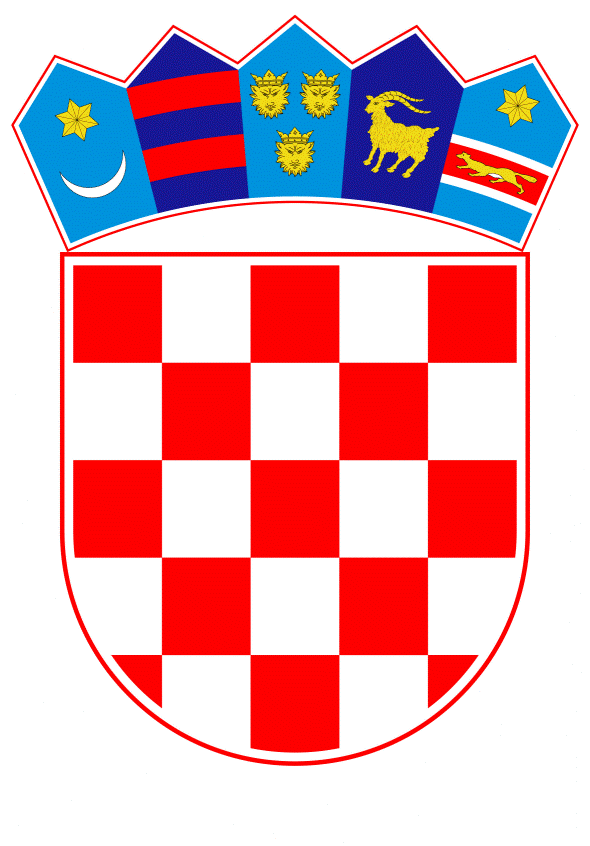 VLADA REPUBLIKE HRVATSKEZagreb, 28. ožujka 2019.______________________________________________________________________________________________________________________________________________________________________________________________________________________________________________________VLADA REPUBLIKE HRVATSKEPRIJEDLOG ZAKONA O IZMJENAMA I DOPUNAMA ZAKONA O SIGURNOSTI PROMETA NA CESTAMA Zagreb, ožujak 2019.PRIJEDLOG ZAKONA O IZMJENAMA I DOPUNAMA ZAKONA O SIGURNOSTI PROMETA NA CESTAMA I.	USTAVNA OSNOVA ZA DONOŠENJE ZAKONAUstavna osnova za donošenje ovoga Zakona sadržana je u članku 2. stavku 4. podstavku 1. Ustava Republike Hrvatske (Narodne novine, br. 85/10 – pročišćeni tekst i 5/14 – Odluka Ustavnog suda Republike Hrvatske).II.	OCJENA STANJA I OSNOVNA PITANJA KOJA SE TREBAJU UREDITI ZAKONOM TE POSLJEDICE KOJE ĆE DONOŠENJEM ZAKONA PROISTEĆI	1. Ocjena stanjaAktualnim Nacionalnim programom sigurnosti cestovnog prometa jedan od zadanih kvantitativnih ciljeva je dosezanje 98 postotnog korištenja sigurnosnog pojasa kod vozača i putnika u vozilima. Relevantno istraživanje provedeno u sklopu provođenja spomenutog Nacionalnog programa, pokazalo je da se u Hrvatskoj sigurnosnim pojasom veže oko 61% vozača i suvozača, a putnika na stražnjim sjedalima samo 13,9%. Prilikom ispadanja iz vozila zbog nevezivanja godišnje stradava oko 30 osoba te se s velikom sigurnošću može reći da bi u Hrvatskoj bilo čak 10% manje poginulih kada bi dosegnuli zacrtani cilj Nacionalnog programa vezan za korištenje sigurnosnih pojaseva. Poseban problem je nepropisan prijevoz djece u vozilima. Danas preko 60% djece stradava u prometnim nesrećama u svojstvu putnika u vozilima. Tijekom 2017. godine, od osmero smrtno stradale djece, čak petero je smrtno stradalo u svojstvu putnika u vozilima kojima su upravljali njihovi najbliži. U trenutku nesreće, četvero od petoro poginule djece nepropisno je prevoženo, odnosno nisu korištene dječje sjedalice, postolja ili djeca nisu bila vezana.Opće je poznata činjenica da distrakcija, odnosno skretanje pozornosti s vožnje, nepovoljno utječe na sigurnost cestovnog prometa. Najčešća distrakcija za vrijeme upravljanja vozilima je svakako korištenje mobitela. Istraživanje provedeno u sklopu projekta sufinanciranog sredstvima Nacionalnog programa sigurnosti cestovnog prometa „Dan bez mobitela u prometu“ pokazalo je da 91% vozača telefonira za vrijeme vožnje, a to isto čini i 33% biciklista. Gotovo 55% vozača iskazalo je spremnost ne telefoniranja prilikom vožnje ukoliko bi novčana kazna bila veća. Ovdje treba naglasiti da je svako korištenje mobitela rizično, a rizičnost se dodatno povećava držanjem mobitela u ruci, što je zapravo inkriminacija regulirana člankom 196. stavcima 3. i 4. ovoga Zakona. Osim toga, zabrinjava i činjenica da je sve veći broj prometnih nesreća izazvanih neobjašnjivim prelaskom vozilom na suprotnu stranu kolnika, što se dovodi u vezu s dokazanom dekoncentriranošću vozača prilikom nepropisnog korištenja mobitela i istovremenog upravljanja vozilom.U 2017. godini zabilježen 3.581 prekršaj upravljanja vozilom kada je vozaču bila oduzeta vozačka dozvola, stanje sigurnosti nije podignuto na željenu razinu, što upućuje na zaključak da postojeći sustav oduzimanja vozačkih dozvola nije postigao svoju svrhu. Zbog poteškoća u provedbi prekršajnih odredbi Zakona o sigurnosti prometa na cestama, primjerice, u slučajevima kada vozač nije zatečen na mjestu počinjenja prekršaja odnosno kada je uz pomoć tehničkih uređaja zabilježena nepropisna brzina kretanja ili drugi prekršaji iz Zakona, naknadno se prema registarskoj oznaci vozila vlasniku vozila prosljeđuje obavijest o obavezi dostave podataka o osobi kojoj je vozilo dao na upravljanje. U takvim slučajevima vlasnici vozila često dostavljaju podatke o više osoba koji su toga dana upravljali njegovim vozilom, a nerijetko su to podaci o osobama koje nemaju prebivalište u Republici Hrvatskoj. Takva praksa znatno otežava cjelokupni prekršajni postupak i pravovremeno sankcioniranje stvarnog počinitelja prekršaja. Osim toga, u slučajevima počinjenja prekršaja za koje su propisane novčane kazne ili zaštitne mjere, vlasnici vozila ne dostavljaju vjerodostojne podatke, već propisanu sankciju od 2.000,00 kuna plaćaju u polovičnom iznosu, sukladno odredbama Prekršajnog zakona, i na taj način izbjegavaju strože sankcije. Uz navedeno, ovakav procesni postupak usporava izvjesnost i brzinu kažnjavanja odnosno sankcioniranja određenog prekršaja, a time i povećava pravnu nesigurnost građana. Predloženom izmjenom navedene odredbe nastoji se povećati efikasnost procesuiranja i sankcioniranja prekršaja i samih prekršitelja.2. Osnovna pitanja koja se trebaju urediti zakonom Europski parlament i Vijeće donijeli su Direktivu (EU) 2018/645 od 18. travnja 2018. o izmjeni Direktive 2003/59/EZ o početnim kvalifikacijama i periodičnom osposobljavanju vozača određenih cestovnih vozila za prijevoz robe ili putnika i Direktive 2006/126/EZ o vozačkim dozvolama. S obzirom da je Republika Hrvatska u obvezi usklađivanja nacionalnog zakonodavstva s odredbama navedene Direktive, potrebno je izmijeniti odredbe Zakona o sigurnosti prometa na cestama (Narodne novine, br. 67/08, 48/10 - Odluka Ustavnog suda Republike Hrvatske, 74/11, 80/13, 158/13 - Odluka Ustavnog suda Republike Hrvatske, 92/14, 64/15 i 108/17) u dijelu u kojem su preuzete odredbe izmijenjene Direktive.Zbog usklađivanja i ujednačavanja visine i težine prekršajnopravnih sankcija koje se propisuju sukladno ovom Zakonu za najteže prekršaje, kojima vozači ne poštuju prometne propise, a u kojima, zbog učestalog nepoštivanja istih, nastaju najteže posljedice, potrebno je znatno povećanje prekršajnih sankcija i njihovo usklađivanje s težinom nastalih posljedica u prometnim nesrećama. Takva mjera ima za cilj povećanje svijesti svih sudionika u prometu o nužnosti poštivanja prometnih propisa i prihvaćanja pravilnog ponašanja u prometu radi smanjenja broja najtežih prekršaja koji izravno dovode u opasnost vozače i druge sudionike u prometu.  Propisivanje zaštitnih mjera i negativnih prekršajnih bodova u pojedinim predloženim člancima koji se izriču za određeni prekršaj ima za cilj da se svim sudionicima u prometu na jasan i nedvojben način ukaže na sankcije koje proizlaze iz protupravnog ponašanja i s čime se želi povećati generalna i posebna prevencija.3. Posljedice koje će donošenjem zakona proistećiPropisivanje i povećanje negativnih prekršajnih bodova koji se dodjeljuju za pojedini prekršaj ima za cilj povećanje prevencije prema sudionicima u cestovnom prometu, a posebno prema onima koji učestalo ponavljaju prekršaje iz ovoga Zakona. Propisivanjem broja negativnih prekršajnih bodova za pojedine prekršaje omogućena je brza i učinkovita identifikacija vozača i sudionika u prometu koji ponavljaju najteže prekršaje. Takvom mjerom znatno će se utjecati na svijest sudionika u prometu i odvratiti ih od ponovnog počinjenja najtežih prometnih prekršaja. Međutim, ukoliko sustavno nastave s nepoštivanjem prometnih propisa primijenit će se sankcija ukidanja vozačke dozvole, a koja ima za posljedicu obvezu ponovnog polaganja vozačkog ispita. Vozači obuhvaćeni ovom mjerom će se ponovo educirati o prometnim pravilima i poželjnim ponašanjima u prometu te na taj način steći pravo ponovnog sudjelovanja u prometu kao vozači motornog vozila.	Iz navedenog razloga, a kako bi se vozačima koji uporno ponavljaju najteže prekršaje oduzelo sredstvo počinjenja prekršajnog djela, ovim izmjenama Zakona predviđa se i mjera privremenog oduzimanja vozila. Mogućnost privremenog oduzimanja vozila, kao sredstva počinjenja prekršaja u cestovnom prometu ima za cilj dati do znanja vozaču koji počini najteže prekršaje u ponavljanju (recidivu) da je vozilo opasno sredstvo, ukoliko se ne koristi na primjeren način. Na ovaj način se i vlasnike vozila obvezuje da vozila ne daju na upotrebu osobama za koje prethodno nisu provjerili njihovu sposobnost za upravljanje te ispunjavanje određenih uvjeta za upravljanje vozilom. Uvodi se mogućnost kažnjavanja vozača koji vozilima namjerno prolaze na znak crvenog svjetla kada se prometom upravlja semaforima. Novom mjerom u Zakonu razdvajaju se i strože kažnjavaju prekršitelji koji namjerno prolaze na znak crvenog svjetla te povećavaju vjerojatnost prometnih nesreća s vrlo teškim posljedicama u smislu naleta na pješake, bicikliste ili vozilo iz suprotnog smjera.        Nadalje, ovim Prijedlogom zakona propisuje se prekršaj nepoštivanja sigurnosnog razmaka između vozila na autocesti te novčana kazna za prekršaj. Naime, održavanje sigurnosnog razmaka na autocestama, zbog postizanja velikih brzina kretanja vozila, omogućuje sigurno zaustavljanje ili usporenje vozila koje se kreće iza vozila kojeg slijedi. Predlaže se sigurnosni razmak od najmanje dvije sekunde prema pozitivnoj praksi u državama Europske unije (npr. Slovenija).Ovim Prijedlogom zakona također se uvodi obveza snimanja audio i vizualnim uređajima ispita iz nastavnog predmeta Upravljanje vozilom. Svrha navedene odredbe ogleda se u mogućnosti kvalitetnijeg praćenja provedbe ispita, nadzora rada ovlaštenog ispitivača, analize i evaluacije procesa polaganja vozačkog ispita, kao i utvrđivanja objektivnih činjenica koje su prethodile rezultatu ispita. Suočeni s činjenicom da je prema sadašnjoj praksi nemoguće provjeriti navode kandidata koji su nezadovoljni rezultatom ispita te navode u prigovorima/žalbama uloženim nakon provođenja ispita, uvođenje audio/vizualnog snimanja, omogućit će točno i objektivno utvrđivanje relevantnih činjenica u postupku polaganja vozačkog ispita. Nadalje, upravo zbog pravnih propisa kojima je regulirana zaštita osobnih podataka, predložena je ovakva zakonska odredba koja će, pobliže razrađena u podzakonskim propisima, omogućiti provođenja audio/vizualnog snimanja ispita iz nastavnog predmeta Upravljanje vozilom. Potrebno je napomenuti da navedeno snimanje nije namijenjeno prikupljanju osobnih podataka, već samo snimanju izvođenja samog ispita te se neće ni u kom slučaju upotrebljavati u druge svrhe. Također, snimanje ispita bi povećalo transparentnost kod procesa polaganja vozačkog ispita, povećalo samu kvalitetu i mogućnost nadzora, kontrolu analizu i evaluaciju istoga od strane nadležnih tijela nadzora te u konačnici pridonijelo ujednačavanju provedbe vozačkog ispita, kao i dosljednoj primjeni Programa vozačkog ispita. 	Provjera broja negativnih prekršajnih bodova, zaštitnih mjera, te valjanosti vozačke dozvole omogućila bi se putem web stranica ministarstva nadležnog za unutarnje poslove.III.	 OCJENA POTREBNIH SREDSTAVA ZA PROVEDBU ZAKONAZa provedbu ovoga Zakona nije potrebno osigurati dodatna sredstva u državnom proračunu Republike Hrvatske.  PRIJEDLOG ZAKONA O IZMJENAMA I DOPUNAMA ZAKONA O SIGURNOSTI PROMETA NA CESTAMAČlanak 1.U Zakonu o sigurnosti prometa na cestama (Narodne novine, br. 67/2008, 48/2010 – Odluka Ustavnog suda Republike Hrvatske, 74/2011, 80/2013, 158/2013 – Odluka i Rješenje Ustavnog suda Republike Hrvatske, 92/2014, 64/2015 i 108/2017) u članku 1.a stavku 1. iza podstavka 18. dodaje se podstavak 19. koji glasi:„- Direktiva (EU) 2018/645 EUROPSKOG PARLAMENTA I VIJEĆA od 18. travnja 2018. o izmjeni Direktive 2003/59/EZ o početnim kvalifikacijama i periodičnom osposobljavanju vozača određenih cestovnih vozila za prijevoz robe ili putnika i Direktive 2006/126/EZ o vozačkim dozvolama (Tekst značajan za EGP) (SL L 112, 2.5.2018.).“.Članak 2.U članku 2. stavku 1. iza točke 101. umjesto točke stavlja se zarez i dodaje se točka 102. koja glasi:„(102) „vlasnik vozila“ je osoba na koju je vozilo registrirano.“.Članak 3.U članku 32. iza stavka 4. dodaju se novi stavak 5. i stavak 6. koji glase:„(5) Vozaču koji je proglašen krivim za prekršaj iz stavka 4. ovoga članka izreći će se zaštitna mjera zabrane upravljanja motornim vozilom u trajanju od: 1) najmanje šest mjeseci, ako je prekršaj počinjen drugi put2) najmanje 12 mjeseci, ako je prekršaj počinjen treći odnosno svaki sljedeći put.(6) Vozaču se u evidenciju upisuju tri negativna prekršajna boda ako je pravomoćnom odlukom o prekršaju proglašen krivim za prekršaj iz stavka 4. ovoga članka.“.Dosadašnji stavak 5. postaje stavak 7.Članak 4.U članku 40. stavak 3. mijenja se i glasi:„(3) Znak pristupačnosti izdaje se na ime osobe s invaliditetom, odnosno za vozila udruga osoba s invaliditetom na ime udruge, a izgled znaka, uvjete za njegovo stjecanje, način obilježavanja parkirališnog mjesta te prava koja se na temelju njega mogu ostvarivati pravilnikom propisuje ministar nadležan za poslove prometa, uz suglasnost ministra nadležnog za zdravstvo.“.Iza stavka 3. dodaje se novi stavak 4. koji glasi:„(4) Protiv rješenja donesenog u postupku izdavanja znaka pristupačnosti može se podnijeti žalba ministarstvu nadležnom za poslove prometa.“.Dosadašnji stavci 4. do 7. postaju stavci 5. do 8.Članak 5.U članku 43. stavku 3. riječi: „u iznosu od 500,00“ zamjenjuju se riječima: „u iznosu od 1.000,00“.Članak 6.U članku 45. stavku 4. riječi: „u iznosu od 500,00“ zamjenjuju se riječima: „u iznosu od 1.000,00“.Članak 7.U članku 49. stavku 5. riječi: „u iznosu od 5.000,00 do 15.000,00“ zamjenjuju se riječima: „u iznosu od 10.000,00 do 20.000,00“.Iza stavka 5. dodaju se stavci 6. do 10 koji glase:„(6) Vozaču koji je proglašen krivim za prekršaj iz stavka 4. ovoga članka izreći će se zaštitna mjera zabrane upravljanja motornim vozilom u trajanju od:1) najmanje tri mjeseca, ako je prekršaj počinjen drugi put2) najmanje šest mjeseci, ako je prekršaj počinjen treći odnosno svaki sljedeći put.(7) Vozaču koji je proglašen krivim za prekršaj iz stavka 5. ovoga članka izreći će se zaštitna mjera zabrane upravljanja motornim vozilom u trajanju od:1) najmanje šest mjeseci, ako je prekršaj počinjen drugi put2) najmanje 12 mjeseci, ako je prekršaj počinjen treći odnosno svaki sljedeći put.(8) Vozaču se u evidenciju upisuju dva negativna prekršajna boda ako je pravomoćnom odlukom o prekršaju proglašen krivim za prekršaj iz stavka 3. ovoga članka.(9) Vozaču se u evidenciju upisuje četiri negativna prekršajna boda ako je pravomoćnom odlukom o prekršaju proglašen krivim za prekršaj iz stavka 4. ovoga članka.(10) Vozaču se u evidenciju upisuje šest negativnih prekršajnih bodova ako je pravomoćnom odlukom o prekršaju proglašen krivim za prekršaj iz stavka 5. ovoga članka.“.Članak 8.U članku 53. stavku 3. riječi: „u iznosu od 5.000,00 do 15.000,00“ zamjenjuju se riječima: „u iznosu od 10.000,00 do 20.000,00“.U stavku 4. riječi: „u iznosu od 2.000,00“ zamjenjuje se riječima: „u iznosu od 3.000,00 do 7.000,00“.Iza stavka 7. dodaju se stavci 8. do 12. koji glase:„(8) Vozaču koji je proglašen krivim za prekršaj iz stavka 3. ovoga članka izreći će se zaštitna mjera zabrane upravljanja motornim vozilom u trajanju od:1) najmanje šest mjeseci, ako je prekršaj počinjen drugi put2) najmanje 12 mjeseci, ako je prekršaj počinjen treći odnosno svaki sljedeći put.(9) Vozaču koji je proglašen krivim za prekršaj iz stavka 4. ovoga članka izreći će se zaštitna mjera zabrane upravljanja motornim vozilom u trajanju od:1) najmanje tri mjeseca, ako je prekršaj počinjen drugi put2) najmanje šest mjeseci, ako je prekršaj počinjen treći odnosno svaki sljedeći put.(10) Vozaču motornog vozila se u evidenciju upisuje šest negativnih prekršajnih bodova ako je pravomoćnom odlukom o prekršaju proglašen krivim za prekršaj iz stavka 3. ovoga članka.(11) Vozaču motornog vozila se u evidenciju upisuju tri negativna prekršajna boda ako je pravomoćnom odlukom o prekršaju proglašen krivim za prekršaj iz stavka 4. ovoga članka.(12) Vozaču motornog vozila se u evidenciju upisuju dva negativna prekršajna boda ako je pravomoćnom odlukom o prekršaju proglašen krivim za prekršaj iz stavka 5. ovoga članka.“.Članak 9.U članku 54. stavak 2. mijenja se i glasi:„(2) Novčanom kaznom u iznosu od 5.000,00 do 15.000,00 kuna ili kaznom zatvora u trajanju do 60 dana kaznit će se za prekršaj vozač koji se vozilom na cesti izvan naselja kreće brzinom koja je za više od 50 km na sat veća od dopuštene ili prometnim znakom ograničene brzine.“.U stavku 3. riječi: „u iznosu od 1.000,00“ zamjenjuju se riječima: „u iznosu od 2.000,00“.Iza stavka 4. dodaju se stavci 5. i 6. koji glase:„(5) Vozaču koji je proglašen krivim za prekršaj iz stavka 2. ovoga članka izreći će se zaštitna mjera zabrane upravljanja motornim vozilom u trajanju od:1) najmanje tri mjeseca, ako je prekršaj počinjen drugi put2) najmanje šest mjeseci, ako je prekršaj počinjen treći odnosno svaki sljedeći put.(6) Vozaču motornog vozila se u evidenciju upisuju tri negativna prekršajna boda ako je pravomoćnom odlukom o prekršaju proglašen krivim za prekršaj iz stavka 2. ovoga članka.“.Članak 10.U članku 57. stavku 7. riječi: „u iznosu od 3.000,00“ zamjenjuju se riječima: „u iznosu od 3.000,00 do 7.000,00“.Iza stavka 7. dodaju se stavci 8. i 9. koji glase:„(8) Vozaču koji je proglašen krivim za prekršaj iz stavka 7. ovoga članka izreći će se zaštitna mjera zabrane upravljanja motornim vozilom u trajanju od:1) najmanje tri mjeseca, ako je prekršaj počinjen drugi put2) najmanje šest mjeseci, ako je prekršaj počinjen treći odnosno svaki sljedeći put.(9) Vozaču motornog vozila se u evidenciju upisuju tri negativna prekršajna boda ako je pravomoćnom odlukom o prekršaju proglašen krivim za prekršaj iz stavka 7. ovoga članka.“.Članak 11.U članku 59. stavku 5. riječi: „u iznosu od 2.000,00 do 5.000,00“ zamjenjuju se riječima: „u iznosu od 3.000,00 do 7.000,00“.Iza stavka 5. dodaju se stavci 6. do 10 koji glase:„(6) Novčanom kaznom u iznosu od 10.000,00 do 20.000,00 kuna ili kaznom zatvora u trajanju do 60 dana kaznit će se za prekršaj vozač koji na mjestu na kojem se prometom upravlja semaforima ne zaustavi svoje vozilo na znak crvenog svjetla bez smanjenja brzine kretanja vozila ili povećava brzinu kretanja vozila ili se ne zaustavi vozilom na dva ili više znakova crvenog svjetla.(7) Vozaču koji je proglašen krivim za prekršaj iz stavka 5. ovoga članka izreći će se zaštitna mjera zabrane upravljanja motornim vozilom u trajanju od:1) najmanje tri mjeseca, ako je prekršaj počinjen drugi put2) najmanje šest mjeseci, ako je prekršaj počinjen treći odnosno svaki sljedeći put.(8) Vozaču koji je proglašen krivim za prekršaj iz stavka 6. ovoga članka izreći će se zaštitna mjera zabrane upravljanja motornim vozilom u trajanju od:1) najmanje šest mjeseci, ako je prekršaj počinjen drugi put2) najmanje 12 mjeseci, ako je prekršaj počinjen treći odnosno svaki sljedeći put.(9) Vozaču motornog vozila se u evidenciju upisuju tri negativna prekršajna boda ako je pravomoćnom odlukom o prekršaju proglašen krivim za prekršaj iz stavka 5. ovoga članka.(10) Vozaču motornog vozila se u evidenciju upisuju šest negativnih prekršajnih bodova ako je pravomoćnom odlukom o prekršaju proglašen krivim za prekršaj iz stavka 6. ovoga članka.“.Članak 12.      U članku 67. iza stavka 5. dodaju se stavci 6. i 7. koji glase:„(6) Vozaču koji je proglašen krivim za prekršaj iz stavka 5. ovoga članka izreći će se zaštitna mjera zabrane upravljanja motornim vozilom u trajanju od:1) najmanje tri mjeseca, ako je prekršaj počinjen drugi put2) najmanje šest mjeseci, ako je prekršaj počinjen treći odnosno svaki sljedeći put.(7) Vozaču motornog vozila se u evidenciju upisuju dva negativna prekršajna boda ako je pravomoćnom odlukom o prekršaju proglašen krivim za prekršaj iz stavka 5. ovoga članka.“.Članak 13.U članku 70. iza stavka 4. dodaju se stavci 5. i 6. koji glase:„(5) Vozaču koji je proglašen krivim za prekršaj iz stavka 3. ovoga članka izreći će se zaštitna mjera zabrane upravljanja motornim vozilom u trajanju od:1) najmanje tri mjeseca, ako je prekršaj počinjen drugi put2) najmanje šest mjeseci, ako je prekršaj počinjen treći odnosno svaki sljedeći put.(6) Vozaču motornog vozila se u evidenciju upisuju dva negativna prekršajna boda ako je pravomoćnom odlukom o prekršaju proglašen krivim za prekršaj iz stavka 3. ovoga članka.“.Članak 14.U članku 72. iza stavka 2. dodaju se stavci 3. i 4. koji glase:„(3) Vozaču koji je proglašen krivim za prekršaj iz stavka 2. ovoga članka izreći će se zaštitna mjera zabrane upravljanja motornim vozilom u trajanju od:1) najmanje tri mjeseca, ako je prekršaj počinjen drugi put2) najmanje šest mjeseci, ako je prekršaj počinjen treći odnosno svaki sljedeći put.(4) Vozaču motornog vozila se u evidenciju upisuju dva negativna prekršajna boda ako je pravomoćnom odlukom o prekršaju proglašen krivim za prekršaj iz stavka 2. ovoga članka.“.Članak 15.U članku 74. stavku 2. riječi: „u iznosu od 3.000,00“ zamjenjuju se riječima: „u iznosu od 3.000,00 do 7.000,00“.Iza stavka 2. dodaju se stavci 3. i 4. koji glase:„(3) Vozaču koji je proglašen krivim za prekršaj iz stavka 2. ovoga članka izreći će se zaštitna mjera zabrane upravljanja motornim vozilom u trajanju od:1) najmanje tri mjeseca, ako je prekršaj počinjen drugi put2) najmanje šest mjeseci, ako je prekršaj počinjen treći odnosno svaki sljedeći put.(4) Vozaču motornog vozila se u evidenciju upisuju tri negativna prekršajna boda ako je pravomoćnom odlukom o prekršaju proglašen krivim za prekršaj iz stavka 2. ovoga članka.“.Članak 16.U članku 101. stavku 5. riječi: „u iznosu od 300,00“ zamjenjuju se riječima: „u iznosu od 500,00“.Članak 17.U članku 102. stavak 1. mijenja se i glasi:„(1) Na motornim vozilima za vrijeme vožnje danju moraju biti upaljena dnevna ili kratka svjetla, u razdoblju od 1. studenog do 31. ožujka.“.Članak 18.U članku 127. stavku 4. riječi: „stavka 1. i 2.“ zamjenjuju se riječima: „stavaka 1., 2. i 3.“.Članak 19.U članku 133. stavku 3. riječi: „u iznosu od 1.000,00“ zamjenjuju se riječima: „u iznosu od 3.000,00 do 7.000,00“.Iza stavka 4. dodaju se stavci 5. i 6. koji glase:„(5) Vozaču koji je proglašen krivim za prekršaj iz stavka 3. ovoga članka izreći će se zaštitna mjera zabrane upravljanja motornim vozilom u trajanju od:1) najmanje tri mjeseca, ako je prekršaj počinjen drugi put2) najmanje šest mjeseci, ako je prekršaj počinjen treći odnosno svaki sljedeći put.(6) Vozaču motornog vozila se u evidenciju upisuju tri negativna prekršajna boda ako je pravomoćnom odlukom o prekršaju proglašen krivim za prekršaj iz stavka 3. ovoga članka.“.Članak 20.U članku 134. stavku 5. riječi: „u iznosu od 2.000,00“ zamjenjuju se riječima: „u iznosu od 3.000,00“.Iza stavka 5. dodaje se stavak 6. koji glasi:„(6) Vozaču motornog vozila se u evidenciju upisuju dva negativna prekršajna boda ako je pravomoćnom odlukom o prekršaju proglašen krivim za prekršaj iz stavka 5. ovoga članka.“.Članak 21.U članku 137. stavku 2. riječi: „u iznosu od 2.000,00 do 5.000,00“ zamjenjuju se riječima: „u iznosu od 3.000,00 do 7.000,00“.Iza stavka 2. dodaju se novi stavak 3. i stavak 4. koji glase:„(3) Vozaču koji je proglašen krivim za prekršaj iz stavka 2. ovoga članka izreći će se zaštitna mjera zabrane upravljanja motornim vozilom u trajanju od:1) najmanje tri mjeseca, ako je prekršaj počinjen drugi put2) najmanje šest mjeseci, ako je prekršaj počinjen treći odnosno svaki sljedeći put.(4) Vozaču motornog vozila se u evidenciju upisuju tri negativna prekršajna boda ako je pravomoćnom odlukom o prekršaju proglašen krivim za prekršaj iz stavka 2. ovoga članka.“.Dosadašnji stavak 3. postaje stavak 5.Članak 22.U članku 140. stavku 5. riječi: „u iznosu od 2.000,00“ zamjenjuju se riječima: „u iznosu od 3.000,00 do 7.000,00“.Iza stavka 5. dodaje se stavak 6. koji glasi:„(6) Vozaču motornog vozila se u evidenciju upisuju tri negativna prekršajna boda ako je pravomoćnom odlukom o prekršaju proglašen krivim za prekršaj iz stavka 5. ovoga članka.“.Članak 23.		U članku 141. stavku 2. riječi: „prve priključne ceste kojom“ zamjenjuju se riječima: „prvog izlaza kojim“.		U stavku 3. riječi: „u iznosu od 500,00“ zamjenjuju se riječima: „u iznosu od 1.000,00“.      						       Članak 24.U članku 142. stavku 3. riječi: „kretati se na način da ne drži potreban razmak“ brišu se.Iza stavka 3. dodaju se novi stavci 4. i 5. koji glase: „(4) Vozač, kada se kreće vozilom iza drugog vozila istom prometnom trakom, mora voziti na udaljenosti koja nije manja od udaljenosti koju bi prešao brzinom kojom vozi u dvije sekunde (sigurnosni razmak) odnosno udaljenosti propisanom prometnim znakom.(5) Iznimno od stavka 4. ovoga članka, pri povoljnim uvjetima vožnje, kada se vozi u koloni vozila koja se kreće manjom brzinom, udaljenost se može smanjiti, ali ne smije biti manja od udaljenosti koju vozilo, pri brzini kojom se kreću, može prijeći u jednoj sekundi.“.Dosadašnji stavci 4. i 5. postaju stavci 6. i 7. U dosadašnjem stavku 4., koji postaje stavak 6., riječi: „u iznosu od 500,00“ zamjenjuju se riječima: „u iznosu od 2.000,00“.U dosadašnjem stavku 5., koji postaje stavak 7., riječi: „odredbi stavka 3.“ zamjenjuju se riječima: „odredbama stavaka 3., 4. i 5.“.Iza stavka 7. dodaje se stavak 8. koji glasi:„(8) Vozaču motornog vozila se u evidenciju upisuje jedan negativni prekršajni bod ako je pravomoćnom odlukom o prekršaju proglašen krivim za prekršaj iz stavka 7. ovoga članka.“.Članak 25.U članku 163. stavak 8. mijenja se i glasi: „(8) Novčanom kaznom u iznosu od 1.000,00 kuna kaznit će se za prekršaj vozač i druga osoba ako postupi suprotno odredbi stavka 1. ovoga članka.“.Iza stavka 8. dodaje se stavak 9. koji glasi:„(9) Novčanom kaznom u iznosu od 1.000,00 kuna kaznit će se za prekršaj vozač, ako postupi suprotno odredbama stavaka 4. do 7. ovoga članka.“.Članak 26.U članku 175. stavak 3. mijenja se i glasi:„(3) Novčanom kaznom u iznosu od 10.000,00 do 20.000,00 kuna ili kaznom zatvora u trajanju do 60 dana kaznit će se za prekršaj vozač motornog vozila koji ne ostane na mjestu prometne nesreće.“.Iza stavka 3. dodaju se stavci 4. i 5. koji glase:„(4) Vozaču koji je proglašen krivim za prekršaj iz stavka 3. ovoga članka izreći će se zaštitna mjera zabrane upravljanja motornim vozilom, u trajanju od najmanje 12 mjeseci.(5) Vozaču motornog vozila se u evidenciju upisuje šest negativnih prekršajnih bodova ako je pravomoćnom odlukom o prekršaju proglašen krivim za prekršaj stavka 3. ovoga članka.“.Članak 27.U članku 176. stavku 5. riječi: „u iznosu od 2.000,00 do 5.000,00“ zamjenjuju se riječima: „u iznosu od 3.000,00 do 7.000,00“.Iza stavka 5. dodaju se stavci 6. i 7. koji glase:„(6) Vozaču koji je proglašen krivim za prekršaj iz stavka 5. ovoga članka izreći će se zaštitna mjera zabrane upravljanja motornim vozilom u trajanju od najmanje šest mjeseci. (7) Vozaču motornog vozila se u evidenciju upisuju tri negativna prekršajna boda ako je pravomoćnom odlukom o prekršaju proglašen krivim za prekršaj iz stavka 5. ovoga članka.“.Članak 28.U članku 181. stavku 8. riječi: „u iznosu od 5.000,00 do 15.000,00“ zamjenjuju se riječima: „u iznosu od 10.000,00 do 20.000,00“.Iza stavka 9. dodaju se stavci 10., 11. i 12. koji glase:„(10) Vozaču koji je proglašen krivim za prekršaj iz stavka 8. ovoga članka izreći će se zaštitna mjera zabrane upravljanja motornim vozilom u trajanju od:1) najmanje šest mjeseci, ako je prekršaj počinjen drugi put2) najmanje 12 mjeseci, ako je prekršaj počinjen treći odnosno svaki sljedeći put.(11) Vozaču motornog vozila se u evidenciju upisuju tri negativna prekršajna boda ako je pravomoćnom odlukom o prekršaju proglašen krivim za prekršaj iz stavka 7. ovoga članka.(12) Vozaču motornog vozila se u evidenciju upisuje šest negativnih prekršajnih bodova ako je pravomoćnom odlukom o prekršaju proglašen krivim za prekršaj iz stavka 8. ovoga članka.“.Članak 29.U članku 193. stavku 2. riječi: „i snijeg na vozilu“ zamjenjuju se riječima: „i snijeg, led ili vodu na vozilu.“U stavku 6. riječi: „u iznosu od 700,00“ zamjenjuju se riječima: „u iznosu od 1.000,00“.Članak 30.U članku 196. stavku 2. iza riječi: „pomagalima,“ dodaju se riječi: „i postupati po uvjetima i ograničenjima“.Stavak 6. mijenja se i glasi:„(6) Novčanom kaznom u iznosu od 500,00 kuna kaznit će se za prekršaj vozač koji postupi suprotno odredbi stavka 2. ovoga članka.“.Iza stavka 6. dodaje se stavak 7. koji glasi:„(7) Novčanom kaznom u iznosu od 1.500,00 kuna kaznit će se za prekršaj vozač koji postupi suprotno odredbama stavka 3. i 4. ovoga članka.“.Članak 31.U članku 198. iza stavka 2. dodaje se stavak 3. koji glasi:„(3) Vozaču motornog vozila se u evidenciju upisuju tri negativna prekršajna boda ako je pravomoćnom odlukom o prekršaju proglašen krivim za prekršaj iz stavka 2. ovoga članka.“.Članak 32.U članku 199. stavku 6. riječi: „u iznosu od 1.000,00 do 3.000,00“ zamjenjuju se riječima: „u iznosu od 3.000,00 do 5.000,00“.U stavku 7. riječi: „u iznosu od 3.000,00 do 5.000,00“ zamjenjuju se riječima: „u iznosu od 5.000,00 do 15.000,00“.U stavku 8. riječi: „u iznosu od 5.000,00 do 15.000,00“ zamjenjuju se riječima: „u iznosu od 10.000,00 do 20.000,00“.U stavku 9. riječi: „u iznosu od 5.000,00 do 15.000,00“ zamjenjuju se riječima: „u iznosu od 10.000,00 do 20.000,00“.Iza stavka 10. dodaju se stavci 11. do 16. koji glase:„(11) Vozaču koji je proglašen krivim za prekršaj iz stavka 6. ovoga članka izreći će se zaštitna mjera zabrane upravljanja motornim vozilom u trajanju od:1) najmanje tri mjeseca, ako je prekršaj počinjen drugi put2) najmanje šest mjeseci, ako je prekršaj počinjen treći odnosno svaki sljedeći put.(12) Vozaču koji je proglašen krivim za prekršaj iz stavka 7. ovoga članka izreći će se zaštitna mjera zabrane upravljanja motornim vozilom u trajanju od:1) najmanje šest mjeseci ako je prekršaj počinjen drugi put2) najmanje devet mjeseci, ako je prekršaj počinjen treći odnosno svaki sljedeći put.(13) Vozaču koji je proglašen krivim za prekršaje iz stavaka 8. i 9. ovoga članka izreći će se zaštitna mjera zabrane upravljanja motornim vozilom u trajanju od:1) najmanje šest mjeseci, ako je prekršaj počinjen drugi put2) najmanje 12 mjeseci, ako je prekršaj počinjen treći odnosno svaki sljedeći put.(14) Vozaču motornog vozila se u evidenciju upisuju tri negativna prekršajna boda ako je pravomoćnom odlukom o prekršaju proglašen krivim za prekršaj iz stavka 6. ovoga članka.(15) Vozaču motornog vozila se u evidenciju upisuju četiri negativna prekršajna boda ako je pravomoćnom odlukom o prekršaju proglašen krivim za prekršaj iz stavka 7. ovoga članka.(16) Vozaču motornog vozila se u evidenciju upisuje šest negativnih prekršajnih bodova ako je pravomoćnom odlukom o prekršaju proglašen krivim za prekršaj iz stavaka 8. i 9. ovoga članka.“.Članak 33.		U članku 206. u stavcima 8. i 9. riječi: „stavka 6.“ zamjenjuju se riječima: „stavka 7.“.Članak 34.U članku 208. iza stavka 5. dodaju se novi stavci 6., 7. i 8. koji glase:„(6) Tijekom provedbe vozačkog ispita iz nastavnog predmeta Upravljanje vozilom ovlaštena stručna organizacija iz članka 206. ovoga Zakona koristi sustav audio-video snimanja tehničkim uređajem u svrhu ujednačavanja standarda i kriterija provedbe vozačkih ispita te se video snimanjem bilježe prometne situacije ispred vozila, a audio snimanjem bilježi se komunikacija ovlaštenog ispitivača s kandidatom za vozača unutar ispitnog vozila. (7) Ovlaštena stručna organizacija dužna je snimljene podatke dati na uvid na zahtjev ministarstva nadležnog za unutarnje poslove. (8) Audio i video snimke iz stavka 6. ovoga članka čuvaju se godinu dana.“.Dosadašnji stavci 6. do 10. postaju stavci 9. do 13.Dosadašnji stavak 7., koji postaje stavak 10., mijenja se i glasi: „(10) Ovlaštena stručna organizacija vodi evidenciju o položenim vozačkim ispitima u elektroničkom obliku.“.Članak 35.U članku 211. stavku 4. riječi: „stavka 8.“ zamjenjuju se riječima: „stavka 10.“. Članak 36.U članku 216. stavku 1. točki 2. riječ: „minimalnu“ zamjenjuje se riječju: „najnižu“.U stavku 3. riječi: „u iznosu od 5.000,00 do 15.000,00“ zamjenjuju se riječima: „u iznosu od 10.000,00 do 20.000,00“.Iza stavka 3. dodaju se stavci 4. i 5. koji glase:„(4) Vozaču koji je proglašen krivim za prekršaj iz stavka 3. ovoga članka izreći će se zaštitna mjera zabrane upravljanja motornim vozilom u trajanju od:1) najmanje šest mjeseci, ako je prekršaj počinjen drugi put2) najmanje 12 mjeseci, ako je prekršaj počinjen treći odnosno svaki sljedeći put.(5) Vozaču motornog vozila se u evidenciju upisuje šest negativnih prekršajnih bodova ako je pravomoćnom odlukom o prekršaju proglašen krivim za prekršaj iz stavka 3. ovoga članka.“.Članak 37.U cijelom tekstu članka 217. riječ: „minimalna“ zamjenjuje se riječju: „najniža“, u odgovarajućem padežu.Članak 38.U članku 223. stavku 3. riječi: „u iznosu od 2.000,00“ zamjenjuju se riječima: „u iznosu od 3.000,00“.Članak 39.U članku 229. stavak 2. mijenja se i glasi:„(2) Vlasnik vozila odnosno osoba kojoj je vozilo povjereno ne smije dati vozilo na upravljanje osobi za koju je mogao ili morao znati da nema pravo upravljati vozilom (upravlja vozilom prije stjecanja prava na upravljanje, za vrijeme dok joj je izrečena sigurnosna mjera zabrane upravljanja vozilom ili zaštitna mjera zabrane upravljanja motornim vozilom ili mjera opreza privremenog oduzimanja vozačke dozvole ili je isključena iz prometa, nema upisanu odgovarajuću kategoriju, upravlja vozilom bez pomagala ili ne postupa po uvjetima i ograničenjima navedenim u vozačkoj dozvoli, kojoj je vozačka dozvola oduzeta ili ukinuta), osobi koja je pod utjecajem droga ili lijekova ili koja u krvi ima nedozvoljenu količinu alkohola ili je pod vidnim utjecajem alkohola ili je u tolikoj mjeri umorna ili bolesna da nije u stanju na siguran način upravljati vozilom.“.Stavak 3. mijenja se i glasi:„(3) Vlasnik vozila dužan je, na zahtjev policijskog službenika ili službene osobe jedinice lokalne samouprave koja obavlja poslove iz članka 5. stavka 4. ovoga Zakona dati vjerodostojan podatak o osobi koja je upravljala vozilom u vrijeme počinjenja prekršaja.“. U stavku 6. riječi: „u iznosu od 1.000,00 do 3.000,00“ zamjenjuju se riječima: „u iznosu od 3.000,00 do 7.000,00“.U stavku 7. riječi: „osoba kojoj je vozilo povjereno“ brišu se, a riječi: „u iznosu od 2.000,00 do 5.000,00“ zamjenjuju se riječima: „u iznosu od 5.000,00 do 15.000,00“.Iza stavka 7. dodaju se stavci 8., 9. i 10. koji glase:„(8) Vozaču za kojeg se utvrdi osnovana sumnja u počinjenje prekršaja iz članka 49. stavka 5., članka 53. stavka 3., članka 59. stavka 6., članka 181. stavka 8., članka 199. stavka 8. i 9., članka 216. stavka 3., članka 282. stavka 9., članka 286. stavka 10. i stavka 11. ili članka 289. stavka 4. ovoga Zakona, privremeno će se oduzeti vozilo kojim je upravljao, do donošenja odluke o prekršaju, ako je već najmanje dva puta pravomoćno kažnjen za prekršaje navedene u ovom stavku.“.(9) Sud je dužan odluku o prekršaju i postupanju s privremeno oduzetim vozilom donijeti u roku od 15 dana.(10) Troškove čuvanja oduzetog vozila snosi počinitelj prekršaja.“.Članak 40.U članku 244. stavku 4. riječi: „i međunarodna oznaka iz članka 243. stavka 2. ovoga Zakona“ brišu se.U stavku 5. riječi: „ili međunarodna oznaka“ brišu se. U stavku 7. riječi: „ili međunarodna oznaka“ brišu se. Članak 41.U članku 252. stavku 6. riječi: „iz stavka 6.“ zamjenjuju se riječima: „iz stavka 3.“.Članak 42.U članku 263. iza stavka 1. dodaju se novi stavci 2., 3. i stavak 4. koji glase:„(2) Stanica za tehnički pregled vozila je dužna osigurati video nadzor tehničkog pregleda vozila, odnosno cjelovite tehnološke linije u radnom vremenu stanice i to za svaku tehnološku liniju zasebno u svrhu nadzora nad radom stanice za tehnički pregled vozila, a sustav videonadzora mora osigurati najmanje očitanje odnosno identifikaciju registarskih pločica na vozilima. (3) Snimke iz stavka 2. ovoga članka čuvaju se godinu dana.(4) Stanica za tehnički pregled vozila dužna je podatke iz sustava video nadzora dati na uvid na zahtjev ministarstva nadležnog za unutarnje poslove i stručne organizacije iz članka 273. ovoga Zakona.“.Dosadašnji stavci 2. i 3. postaju stavci 5. i 6. Članak 43.U članku 282. stavku 9. riječi: „u iznosu od 5.000,00 do 15.000,00“ zamjenjuju se riječima: „u iznosu od 10.000,00 do 20.000,00“.Iza stavka 10. dodaju se stavci 11. i 12. koji glase:„(11) Vozaču koji je proglašen krivim za prekršaj iz stavka 9. ovoga članka izreći će se zaštitna mjera zabrane upravljanja motornim vozilom u trajanju od:1) najmanje šest mjeseci, ako je prekršaj počinjen drugi put2) najmanje 12 mjeseci, ako je prekršaj počinjen treći odnosno svaki sljedeći put.(12) Vozaču motornog vozila se u evidenciju upisuje šest negativnih prekršajnih bodova ako je pravomoćnom odlukom o prekršaju proglašen krivim za prekršaj iz stavka 9. ovoga članka.“.Članak 44.U članku 283. stavku 1. iza riječi: „brzine kretanja vozila,“ dodaju se riječi: „tehničkih uređaja,“.Stavak 2. mijenja se i glasi:„(2) Fotografija, videozapis s podacima o utvrđenoj brzini, elektronički zapis, tahografski zapis i zapisnik o očitanju na uređaju koji nema zapis ili brzinomjer, služe kao dokaz o utvrđenoj brzini kretanja vozila.“.U stavku 3. iza riječi: „mogu se koristiti“ dodaje se riječ: „fotografija,“.Članak 45.U članku 285. stavku 1. točki 2. iza riječi: „upravljanja,“ dodaju se riječi: „ili ne postupa po uvjetima i ograničenjima upisanim u vozačkoj dozvoli“.Članak 46.Članak 286. mijenja se i glasi:„(1) Pravna posljedica pravomoćne osude vozača motornog vozila za određene prekršaje iz ovoga Zakona je upis negativnih prekršajnih bodova u evidenciju.(2) Negativni prekršajni bodovi iz stavka 1. ovoga članka brišu se iz evidencije nakon proteka dvije godine od dana pravomoćnosti odluke o prekršaju na temelju kojeg su upisani.(3) Mladom vozaču koji je u razdoblju od dvije godine prikupio devet negativnih prekršajnih bodova rješenjem će se ukinuti i oduzeti vozačka dozvola.(4) Vozaču koji je u razdoblju od dvije godine prikupio 12 negativnih prekršajnih bodova rješenjem će se ukinuti i oduzeti vozačka dozvola.(5) Mladom vozaču koji je u razdoblju od dvije godine prikupio devet negativnih prekršajnih bodova i vozaču koji je u razdoblju od dvije godine prikupio 12 negativnih prekršajnih bodova, a kojem je vozačka dozvola istekla, rješenjem će se odbiti zahtjev za produljenje vozačke dozvole.(6) Mladom vozaču koji je u razdoblju od dvije godine prikupio devet negativnih prekršajnih bodova i vozaču koji je u razdoblju od dvije godine prikupio 12 negativnih prekršajnih bodova, a vozačka dozvola je oduzeta ili prijavljena izgubljenom, rješenjem će se ukinuti vozačka dozvola.(7) Vozaču koji je prije stjecanja prava na upravljanje vozilom u razdoblju od dvije godine prikupio devet negativnih prekršajnih bodova, rješenjem će se uskratiti pravo na podnošenje zahtjeva za izdavanje vozačke dozvole na rok od dvije godine od dana izvršnosti rješenja.(8) Nakon što su negativni prekršajni bodovi uzeti u obzir za donošenje rješenja iz stavaka 3. do 7. ovoga članka brišu se iz evidencije.(9) Osoba iz stavaka 3. do 6. ovoga članka može ponovo polagati vozački ispit istekom roka od dvije godine od dana izvršnosti rješenja iz stavaka 3. do 6. ovoga članka, nakon provedenog postupka osposobljavanja kandidata za vozače.(10) Osoba iz stavka 9. ovoga članka koja upravlja motornim vozilom nakon izvršnosti rješenja iz stavaka 3. do 6. ovoga članka, a prije ponovnog stjecanja prava na samostalno upravljanje motornim vozilom, kaznit će se za prekršaj novčanom kaznom u iznosu od 10.000,00 do 20.000,00 kuna ili kaznom zatvora u trajanju do 60 dana. (11) Osoba iz stavka 7. ovoga članka koja upravlja motornim vozilom, a prije stjecanja prava na upravljanje vozilom kaznit će se za prekršaj novčanom kaznom u iznosu od 10.000,00 do 20.000,00 kuna ili kaznom zatvora u trajanju do 60 dana.(12) Vozaču koji je pravomoćnom odlukom o prekršaju proglašen krivim za prekršaj iz stavka 10. i 11. ovoga članka će se izreći zaštitna mjera zabrane upravljanja motornim vozilom u trajanju od:1) najmanje šest mjeseci, ako je prekršaj počinjen drugi put2) najmanje 12 mjeseci, ako je prekršaj počinjen treći odnosno svaki sljedeći put.(13) Protiv rješenja iz stavaka 3. do 7. ovoga članka ne može se podnijeti žalba, ali se može pokrenuti upravni spor.“.Članak 47.	Članak 287. briše se. 		      Članak 48.U članku 289. stavku 4. riječi: „u iznosu od 5.000,00 do 15.000,00“ zamjenjuju se riječima: „u iznosu od 10.000,00 do 20.000,00“. Iza stavka 4. dodaju se stavci 5. i 6. koji glase:„(5) Vozaču koji je proglašen krivim za prekršaj iz stavka 4. ovoga članka izreći će se zaštitna mjera zabrane upravljanja motornim vozilom u trajanju od:1) najmanje šest mjeseci, ako je prekršaj počinjen drugi put2) najmanje 12 mjeseci, ako je prekršaj počinjen treći odnosno svaki sljedeći put.(6) Vozaču motornog vozila se u evidenciju upisuje šest negativnih prekršajnih bodova ako je pravomoćnom odlukom o prekršaju proglašen krivim za prekršaj iz stavka 4. ovoga članka.“.Članak 49.Članak 296. mijenja se i glasi:„(1) O izrečenim zaštitnim mjerama, negativnim prekršajnim bodovima, mjerama upozorenja, prometnim nesrećama i njihovim posljedicama te o vozačima vozila i vozilima ministarstvo nadležno za unutarnje poslove vodi evidenciju.(2) Podaci o prekršajima i njihovim počiniteljima vode se na Informacijskom sustavu ministarstva nadležnog za unutarnje poslove i čuvaju se 10 godina. (3) Podaci o prometnim nesrećama i drugim događajima u prometu na cestama vode se na Informacijskom sustavu ministarstva nadležnog za unutarnje poslove i čuvaju se 15 godina. (4) O podacima o prometnim nesrećama i drugim događajima u prometu na cestama, na zahtjev stranke, izdaje se potvrda. (5) Ministarstvo nadležno za unutarnje poslove omogućit će na svojim mrežnim stranicama provjeru statusa vozačke dozvole, postojanje izrečene zaštitne mjere zabrane upravljanja motornim vozilom, postojanje izrečene sigurnosne mjere zabrane upravljanja motornim vozilom i stanje negativnih prekršajnih bodova, elektroničkim putem temeljem serijskog broja vozačke dozvole.(6) Podacima iz evidencija iz stavka 1. do 3. ovoga članka mogu se koristiti pravosudna tijela, upravna tijela koja vode prekršajni postupak te ministarstvo nadležno za unutarnje poslove, a podacima o vozilima mogu se koristiti stručna organizacija iz članka 273. ovoga Zakona i stanice za tehnički pregled vozila ovlaštene za poslove registracije vozila.(7) Statističkim evidencijama o prometnim nesrećama te o vozačima i vozilima mogu se osim tijela iz stavka 6. ovoga članka koristiti i zdravstvene i druge institucije, organizacije i tijela koja se bave pitanjima sigurnosti prometa te pravne i fizičke osobe koje obavljaju javni prijevoz i prijevoz za vlastite potrebe te provode javne ovlasti na temelju ovoga Zakona.(8) Ministarstvo nadležno za unutarnje poslove dostavlja podatke o vozilima i vlasnicima vozila odnosno korisnicima vozila na temelju ugovora o leasingu nacionalnim kontakt-točkama drugih država članica Europske unije u svrhu istraživanja prometnih prekršaja vezanih uz sigurnost prometa na cestama.(9) Ministar nadležan za unutarnje poslove propisat će pravilnikom vrstu i način dostave podatka iz stavka 8. ovoga članka.“.Članak 50.U članku 297. stavak 1. mijenja se i glasi: „(1) Zaštitna mjera zabrane upravljanja motornim vozilom počinje teći od izvršnosti odluke o prekršaju.“.	Iza stavka 1. dodaje se novi stavak 2. koji glasi:„(2) Zaštitna mjera iz stavka 1. ovoga članka upisuje se u evidenciju.“.	Dosadašnji stavci 2. i 3. postaju stavci 3. i 4.PRIJELAZNE I ZAVRŠNE ODREDBEČlanak 51.	Ministar nadležan za unutarnje poslove uskladit će Pravilnik o načinu obavljanja i organiziranja vozačkih ispita te načinu izdavanja i oduzimanja dopuštenja ovlaštenom ispitivaču (Narodne novine, br. 141/11 i 151/13) i Pravilnik o načinu evidentiranja i praćenja prekršaja u cestovnom prometu (Narodne novine, broj 156/08) s odredbama ovoga Zakona u roku od šest mjeseci od dana stupanja na snagu ovoga Zakona.Članak 52.Stručna organizacija iz članka 206. Zakona o sigurnosti prometa na cestama (Narodne novine, br. 67/08, 48/10 – Odluka Ustavnog suda Republike Hrvatske, 74/11, 80/13, 158/13 – Odluka Ustavnog suda Republike Hrvatske, 92/14, 64/15 i 108/17) dužna je uskladiti i organizirati svoju djelatnost i donijeti opće akte u roku od devet mjeseci od dana stupanja na snagu ovoga Zakona.Članak 53.Ovaj Zakon stupa na snagu osmoga dana od dana objave u Narodnim novinama, osim odredbi članka 36. stavka 1. kojim se mijenja članak 216. stavak 1. točka 2. i članka 37. ovoga Zakona kojim se mijenja članak 217. Zakona o sigurnosti prometa na cestama (Narodne novine, br. 67/08, 48/10 – Odluka Ustavnog suda Republike Hrvatske, 74/11, 80/13, 158/13 – Odluka Ustavnog suda Republike Hrvatske, 92/14, 64/15 i 108/17), koji stupaju na snagu 23. svibnja 2020. godine.OBRAZLOŽENJE Člankom 1. se u članku 1.a Zakona o sigurnosti prometa na cestama dodaje Direktiva (EU) 2018/645 Europskog parlamenta i vijeća od 18. travnja 2018. o izmjeni Direktive 2003/59/EZ o početnim kvalifikacijama i periodičnom osposobljavanju vozača određenih cestovnih vozila za prijevoz robe ili putnika i Direktive 2006/126/EZ o vozačkim dozvolama.Člankom 2. utvrđuje se definicija pojma „vlasnik vozila“.Člankom 3. se u članku 32. Zakona o sigurnosti prometa na cestama propisuje minimalno trajanje zaštitne mjere zabrane upravljanja motornim vozilom u ovisnosti o broju ponavljanja prekršaja unutar raspona koji je propisan Prekršajnim zakonom. jer važećim Zakonom o sigurnosti prometa na cestama nisu obligatorno propisane duljine trajanja zaštitnih mjera zabrane upravljanja vozilom za pojedine prometne prekršaje. Nadalje, propisuje se stjecanje negativnih prekršajnih bodova koji se dodjeljuju za određeni prekršaj i njihov broj.Navedeno potkrepljuje podatak da je u 2017. godini počinjeno 1.546 prekršaja nezaustavljanja na znak policijskog službenika. Člankom 4. mijenja se nadležnost za donošenje pravilnika kojim se određuje izgled znaka, način obilježavanja parkirališnog mjesta te prava koja se na temelju njega mogu ostvarivati. Navedeno se predlaže jer su propisi koji se tiču prometnih znakova, prometne signalizacije i oznaka na cesti, uključujući i obilježavanje svih parkirališnih mjesta, u nadležnosti ministarstva nadležnog za poslove prometa, pa je, po prirodi stvari potrebno i problematiku parkiranja na parkirališnim mjestima osiguranim za osobe s invaliditetom staviti u ingerenciju ministarstva nadležnog za poslove prometa.Člankom 5. se u članku 43. Zakona o sigurnosti prometa na cestama povećava iznos novčane kazne za prekršaj nepropisnog izvođenja radnje vozilom, jer se u praksi pokazalo da novčana kazna koja je propisana važećim Zakonom o sigurnosti prometa na cestama, ne ispunjava svoju svrhu, odnosno počinitelje prekršaja ne odvraća od ponavljanja činjenja prekršaja.  Člankom 6. se u članku 45. Zakona o sigurnosti prometa na cestama povećava iznos novčane kazne za prekršaj nepropisnog uključivanja u promet, jer se u praksi pokazalo da novčana kazna koja je propisana važećim Zakonom o sigurnosti prometa na cestama, ne ispunjava svoju svrhu, odnosno počinitelje prekršaja ne odvraća od ponavljanja činjenja prekršaja.  Člankom 7. se u članku 49. Zakona o sigurnosti prometa na cestama povećava iznos novčane kazne za prekršaj vožnje suprotnim ili zabranjenim smjerom, jer sankcije koje su propisane važećim Zakonom o sigurnosti prometa na cestama ne ispunjavaju svoju svrhu, odnosno počinitelje prekršaja ne odvraćaju od ponavljanja činjenja prekršaja. Zakonom o sigurnosti prometa na cestama nisu obligatorno propisane duljine trajanja zaštitnih mjera zabrane upravljanja vozilom za pojedine prometne prekršaj. Ovim prijedlogom se za najteže prekršaje propisuje minimalno trajanje zaštitne mjere zabrane upravljanja motornim vozilom u ovisnosti o broju ponavljanja prekršaja unutar raspona koji je propisan Prekršajnim zakonom. Nadalje propisuju se negativni prekršajni bodovi koji se dobivaju za određeni prekršaj i njihov broj.Vožnja u suprotnom ili zabranjenom smjeru predstavlja jednu od najopasnijih radnji na cestama, a na autocestama posljedice takvih prekršaja su smrtno i teško stradale osobe i velika materijalna šteta. Također, vrlo često dolazi do dugotrajnog prekida prometa, a što ima za posljedicu velike društvene i ekonomske troškove.U 2017. godini počinjen je čak 2.031 prekršaj iz stavaka 4. i 5. ovoga Zakona.Člankom 8. se u članku 53. Zakona o sigurnosti prometa na cestama povećava iznos novčane kazne za prekršaj prekoračenja dozvoljene brzine kretanja u naseljenim mjestu, jer sankcije koje su propisane važećim Zakonom o sigurnosti prometa na cestama ne ispunjavaju svoju svrhu, odnosno počinitelje prekršaja ne odvraćaju od ponavljanja činjenja prekršaja. Zakonom o sigurnosti prometa na cestama nisu obligatorno propisane duljine trajanja zaštitnih mjera zabrane upravljanja vozilom za pojedine prometne prekršaj. Ovim prijedlog se za najteže prekršaje propisuje minimalno trajanje zaštitne mjere zabrane upravljanja motornim vozilom u ovisnosti o broju ponavljanja prekršaja unutar raspona koji je propisan Prekršajnim zakonom. Nadalje, propisuju se negativni prekršajni bodovi koji se dobivaju za određeni prekršaj i njihov broj.U posljednjih nekoliko godina svjedoči se velikom broju nesreća sa smrtnim posljedicama zbog prekoračenja brzine kretanja u naseljima. Tako je u 2017. godini počinjeno 201.510 prekršaja prekoračenja brzine kretanja u naseljima od čega 1.451 prekršaj prekoračenja brzine veće od 50 km/h. Zbog nepropisne brzine kretanja 466 nesreća je imalo kao posljedicu nastradale osobe, 15 osoba je poginulo, a 623 su ozlijeđene.Člankom 9. se u članku 54. Zakona o sigurnosti prometa na cestama povećava iznos novčane kazne za prekršaj prekoračenja dozvoljene brzine kretanja izvan naselja, jer sankcije koje su propisane važećim Zakonom o sigurnosti prometa na cestama ne ispunjavaju svoju svrhu, odnosno počinitelje prekršaja ne odvraćaju od ponavljanja činjenja prekršaja. Zakonom o sigurnosti prometa na cestama nisu obligatorno propisane duljine trajanja zaštitnih mjera zabrane upravljanja vozilom za pojedine prometne prekršaj. Ovim prijedlogom se za najteže prekršaje propisuje minimalno trajanje zaštitne mjere zabrane upravljanja motornim vozilom u ovisnosti o broju ponavljanja prekršaja unutar raspona koji je propisan Prekršajnim zakonom. Nadalje, propisuju se negativni prekršajni bodovi koji se dobivaju za određeni prekršaj i njihov broj.U 2017. godini počinjeno je 95.156 prekršaja prekoračenja dozvoljene brzine kretanje izvan naselja, a od čega čak 2.422 prekoračenja veće 50 km/h od dozvoljene brzine. Člankom 10. se u članku 57. Zakona o sigurnosti prometa na cestama povećava iznos novčane kazne za nepoštivanja pravila prednosti prolaska jer sankcije koje su propisane važećim Zakonom o sigurnosti prometa na cestama ne ispunjavaju svoju svrhu, odnosno počinitelje prekršaja ne odvraćaju od ponavljanja činjenja prekršaja. Zakonom o sigurnosti prometa na cestama nisu obligatorno propisane duljine trajanja zaštitnih mjera zabrane upravljanja vozilom za pojedine prometne prekršaj. Ovim prijedlogom se za najteže prekršaje propisuje minimalno trajanje zaštitne mjere zabrane upravljanja motornim vozilom u ovisnosti o broju ponavljanja prekršaja unutar raspona koji je propisan Prekršajnim zakonom. Nadalje, propisuju se negativni prekršajni bodovi koji se dobivaju za određeni prekršaj i njihov broj.U 2017. godini zbog nepoštivanja prednosti prolaska dogodilo se 4.509 prometnih nesreća od čega 25 prometnih nesreća sa poginulim osobama i 1.780 s ozlijeđenim osobama. Člankom 11. se u članku 59. Zakona o sigurnosti prometa na cestama uvodi mogućnost kažnjavanja vozača koji vozilima namjerno prolaze na znak crvenog svjetla kada se prometom upravlja semaforima. Također se povećava iznos novčane kazne, ovisno o načinu počinjenja prekršaja, jer sankcije koje su propisane važećim Zakonom o sigurnosti prometa na cestama ne ispunjavaju svoju svrhu, odnosno počinitelje prekršaja ne odvraćaju od ponavljanja činjenja prekršaja. Zakonom o sigurnosti prometa na cestama nisu obligatorno propisane duljine trajanja zaštitnih mjera zabrane upravljanja vozilom za pojedine prometne prekršaj. Ovim prijedlogom se za najteže prekršaje propisuje minimalno trajanje zaštitne mjere zabrane upravljanja motornim vozilom u ovisnosti o broju ponavljanja prekršaja unutar raspona koji je propisan Prekršajnim zakonom. Nadalje, propisuju se negativni prekršajni bodovi koji se dobivaju za određeni prekršaj i njihov broj.Novom mjerom u Zakonu razdvajaju se i strože kažnjavaju prekršitelji koji namjerno prolaze na znak crvenog svjetla te povećavaju vjerojatnost prometnih nesreća s vrlo teškim posljedicama u smislu naleta na pješake, bicikliste ili vozilo iz suprotnog smjera. U 2017. godini dogodila se 654 prometna nesreća zbog nepoštivanja svjetlosnog znaka, a u kojima je poginulo 12 osoba, a ozlijeđeno je 308 osoba. Broj prekršaja u kojima nije došlo do prometne nesreće zbog prolaska kroz crveno svjetlo iznosio je 5.462. Člankom 12. se u članku 67. Zakona o sigurnosti prometa na cestama propisuje strože kažnjavanje prekršaja nepropisnog pretjecanja i obilaženja jer sankcije koje su propisane važećim Zakonom o sigurnosti prometa na cestama ne ispunjavaju svoju svrhu, odnosno počinitelje prekršaja ne odvraćaju od ponavljanja činjenja prekršaja. Zakonom o sigurnosti prometa na cestama nisu obligatorno propisane duljine trajanja zaštitnih mjera zabrane upravljanja vozilom za pojedine prometne prekršaje. Jedna od vrlo opasnih radnji u prometu zbog koje se događaju prometne nesreće je radnja pretjecanje i obilaženje vozila nakon što je prednje vozilo započelo radnju skretanja. Da bi se utjecalo na povećani oprez vozača, te smanjio broj prekršaja i prometnih nesreća uzrokovanih nepoštivanjem odredbe o obvezi pretjecanja i obilaženja vozila, ovim prijedlogom se za najteže prekršaje propisuje minimalno trajanje zaštitne mjere zabrane upravljanja motornim vozilom u ovisnosti o broju ponavljanja prekršaja unutar raspona koji je propisan Prekršajnim zakonom. Nadalje, propisuju se negativni prekršajni bodovi koji se dobivaju za određeni prekršaj i njihov broj.Člankom 13. se u članku 70. Zakona o sigurnosti prometa na cestama propisuje strože kažnjavanje prekršaja nepropisnog pretjecanja i obilaženja jer sankcije koje su propisane važećim Zakonom o sigurnosti prometa na cestama ne ispunjavaju svoju svrhu, odnosno počinitelje prekršaja ne odvraćaju od ponavljanja činjenja prekršaja. Zakonom o sigurnosti prometa na cestama nisu obligatorno propisane duljine trajanja zaštitnih mjera zabrane upravljanja vozilom za pojedine prometne prekršaj. Ovim prijedlogom se za najteže prekršaje propisuje minimalno trajanje zaštitne mjere zabrane upravljanja motornim vozilom u ovisnosti o broju ponavljanja prekršaja unutar raspona koji je propisan Prekršajnim zakonom. Nadalje, propisuju se negativni prekršajni bodovi koji se dobivaju za određeni prekršaj i njihov broj.Prema statističkim podacima u 2017. godini zbog nepropisnog pretjecanja i obilaženja dogodilo se 1440 prometnih nesreća, u kojima su 22 osobe poginule, a 495 osoba je ozlijeđeno. U 2017. godini utvrđeno je 1.019 prometnih prekršaja opasne radnje pretjecanja kolone vozila što je potaknulo potrebu za postroženjem kaznenih odredbi ovoga članka.Člankom 14. se u članku 72. Zakona o sigurnosti prometa na cestama propisuje strože kažnjavanje prekršaja pretjecanja na opasnim mjestima (most, tunel, zavoj, prijevoj i sl.) jer sankcije koje su propisane važećim Zakonom o sigurnosti prometa na cestama ne ispunjavaju svoju svrhu, odnosno počinitelje prekršaja ne odvraćaju od ponavljanja činjenja prekršaja. Zakonom o sigurnosti prometa na cestama nisu obligatorno propisane duljine trajanja zaštitnih mjera zabrane upravljanja vozilom za pojedine prometne prekršaj. Ovim prijedlogom se za najteže prekršaje propisuje minimalno trajanje zaštitne mjere zabrane upravljanja motornim vozilom u ovisnosti o broju ponavljanja prekršaja unutar raspona koji je propisan Prekršajnim zakonom. Nadalje, propisuju se negativni prekršajni bodovi koji se dobivaju za određeni prekršaj i njihov broj.U 2017. godini evidentirana su 222 prometna prekršaja iz ovoga članka što je potaknulo potrebu za postroženjem kaznenih odredbi ovoga članka.Člankom 15. se u članku 74. Zakona o sigurnosti prometa na povećava iznos novčane kazne za prekršaj pretjecanja vozila ispred obilježenog pješačkog prijelaza jer sankcije koje su propisane važećim Zakonom o sigurnosti prometa na cestama ne ispunjavaju svoju svrhu, odnosno počinitelje prekršaja ne odvraćaju od ponavljanja činjenja prekršaja. Zakonom o sigurnosti prometa na cestama nisu obligatorno propisane duljine trajanja zaštitnih mjera zabrane upravljanja vozilom za pojedine prometne prekršaj. Ovim prijedlogom se za najteže prekršaje propisuje minimalno trajanje zaštitne mjere zabrane upravljanja motornim vozilom u ovisnosti o broju ponavljanja prekršaja unutar raspona koji je propisan Prekršajnim zakonom. Nadalje, propisuju se negativni prekršajni bodovi koji se dobivaju za određeni prekršaj i njihov broj.U 2017. godini dogodio se 401 prometni prekršaj opasne radnje pretjecanja vozila na pješačkom prijelazu što je potaknulo potrebu za postroženjem kaznenih odredbi ovoga članka. Člankom 16. se u članku 101. Zakona o sigurnosti prometa na cestama povećava novčana kazna za nekorištenje svjetala biciklista i zaprežnih vozila po noći ili u slučaju smanjene vidljivosti.S obzirom da je u praksi uočeno da veliki broj biciklista ne koristi svjetla prilikom vožnje nametnula se potreba postroženja kaznenih odredbi ovoga članka za najranjivije sudionike u prometu. U 2017. godini dogodile su se 473 prometne nesreće naleta na bicikl, a od toga 16 prometnih nesreća sa poginulim osobama i 382 prometne nesreće s ozlijeđenim osobama. Ukupno su u 2017. godini smrtno stradala 23 biciklista.Člankom 17. se u članku 102. Zakona o sigurnosti prometa na cestama propisuje obavezno korištenje dnevnih ili kratkih svjetala u razdoblju od 1. studenoga do 31. ožujka te se na taj način odredba jasnije propisuje i ne ovisi o ljetnom ili zimskom računanju vremena.Člankom 18. se u članku 127. Zakona o sigurnosti prometa na cestama propisuje novčana kazna od 300,00 kuna za pješake koji se noću i danju u slučaju smanjene vidljivosti kreću kolnikom, a nisu označeni nekim izvorom svjetlosti ili reflektirajućom materijom.S obzirom na veliki broj prometnih nesreća naleta na pješaka te sa svrhom povećanja sigurnosti pješaka u prometu predlaže se propisivanje kaznenih odredbi za nenošenje reflektirajućeg materijala ili nekog drugog izvora svjetlosti po noći i danju u uvjetima smanjene vidljivosti. U 2017. godini u prometnim nesrećama smrtno je stradalo 56 pješaka.Člankom 19. se u članku 133. Zakona o sigurnosti prometa na cestama postrožuju kaznene odredbe za nepoštivanje crvenog svjetla na obilježenom pješačkom prijelazu jer kaznene odredbe koje su propisane važećim Zakonom o sigurnosti prometa na cestama ne ispunjavaju svoju svrhu, odnosno počinitelje prekršaja ne odvraćaju od ponavljanja činjenja prekršaja. Zakonom o sigurnosti prometa na cestama nisu obligatorno propisane duljine trajanja zaštitnih mjera zabrane upravljanja vozilom za pojedine prometne prekršaj. Ovim prijedlogom se za najteže prekršaje propisuje minimalno trajanje zaštitne mjere zabrane upravljanja motornim vozilom u ovisnosti o broju ponavljanja prekršaja unutar raspona koji je propisan Prekršajnim zakonom. Nadalje propisuju se negativni prekršajni bodovi koji se dobivaju za određeni prekršaj i njihov broj.S obzirom na teške posljedice prometnih nesreća naleta na pješaka predlaže se postroženje kaznenih odredbi. U 2017. godini dogodilo se 197 prometnih nesreća na obilježenom pješačkom prijelazu. Člankom 20. se u članku 134. Zakona o sigurnosti prometa na cestama povećava iznos novčane kazne za vozača koji se ne približava pješačkom prijelazu sigurnosnom brzinom jer sankcije koje su propisane važećim Zakonom o sigurnosti prometa na cestama ne ispunjavaju svoju svrhu, odnosno počinitelje prekršaja ne odvraćaju od ponavljanja činjenja prekršaja. Zakonom o sigurnosti prometa na cestama nisu obligatorno propisane duljine trajanja zaštitnih mjera zabrane upravljanja vozilom za pojedine prometne prekršaj. Ovim prijedlogom se za najteže prekršaje obligatorno propisuje izricanje zaštitne mjere u ovisnosti o broju ponavljanja prekršaja unutar raspona koji je propisan Prekršajnim zakonom. Nadalje, propisuju se negativni prekršajni bodovi koji se dobivaju za određeni prekršaj i njihov broj.S obzirom na teške posljedice prometnih nesreća naleta na pješaka predlaže se postroženje kaznenih odredbi. U 2017. godini dogodilo se 197 prometnih nesreća na obilježenom pješačkom prijelazu. Člankom 21. se u članku 137. Zakona o sigurnosti prometa na cestama povećava iznos novčane kazne za nezaustavljanje na pružnom prijelazu (crveno svjetlo, spuštena rampa) jer sankcije koje su propisane važećim Zakonom o sigurnosti prometa na cestama ne ispunjavaju svoju svrhu, odnosno počinitelje prekršaja ne odvraćaju od ponavljanja činjenja prekršaja. Zakonom o sigurnosti prometa na cestama nisu obligatorno propisane duljine trajanja zaštitnih mjera zabrane upravljanja vozilom za pojedine prometne prekršaj. Ovim prijedlogom se za najteže prekršaje propisuje minimalno trajanje zaštitne mjere zabrane upravljanja motornim vozilom u ovisnosti o broju ponavljanja prekršaja unutar raspona koji je propisan Prekršajnim zakonom. Nadalje propisuju se negativni prekršajni bodovi koji se dobivaju za određeni prekršaj i njihov broj.U posljednjih nekoliko godina svjedoči se velikom broju prometnih nesreća na željezničko-cestovnim prijelazima sa smrtno stradalima. Najčešći uzrok nesreća je nepoštivanje svjetlosne i zvučne signalizacije od strane vozača. U cilju smanjenja broja prekršaja na željezničko cestovnim prijelazima zbog kojih se događaju prometne nesreće s najtežim posljedicama propisuje se postroženje kaznenih odredbi. U 2017. godini ukupno se dogodilo 264 prometnih nesreća na željezničko-cestovnim prijelazima u kojima je poginulo 6 osoba, a 47 osoba je ozlijeđeno. Člankom 22. se u članku 140. Zakona o sigurnosti prometa na cestama povećava iznos novčane kazne za prekršaj polukružnog okretanja i vožnje unatrag autocestom jer kaznene odredbe koje su propisane važećim Zakonom o sigurnosti prometa na cestama ne ispunjavaju svoju svrhu, odnosno počinitelje prekršaja ne odvraćaju od ponavljanja činjenja prekršaja. Propisuju se negativni prekršajni bodovi koji se dobivaju za određeni prekršaj i njihov broj.S obzirom na veliki broj prekršaja na autocesti, a koje se odnose na opasne radnje polukružnog okretanja i vožnje unatrag propisano je postroženje kaznenih odredbi zbog teških posljedica takvih vrsta prometnih prekršaja. U 2017. godini evidentirano je 35 prometnih prekršaja polukružnog okretanja i vožnje unatrag autocestom.Člankom 23. se u članku 141. Zakona o sigurnosti prometa na cestama na jasniji način propisuje do kuda se neispravno vozilo smije vući na autocesti, te se povećava iznos novčane kazne za taj prekršaj. Člankom 24. se mijenja članak 142. Zakona o sigurnosti prometa na cestama, na način da se propisuje prekršaj nepoštivanja sigurnosnog razmaka između vozila te se povećava iznos novčanih kazni jer sankcije koje su propisane važećim Zakonom o sigurnosti prometa na cestama ne ispunjavaju svoju svrhu odnosno počinitelje prekršaja ne odvraćaju od ponavljanja činjenja prekršaja. Nadalje, propisuju se negativni prekršajni bodovi koji se dobivaju za određeni prekršaj i njihov broj.Održavanje sigurnosnog razmaka na autocestama, zbog postizanja velikih brzina kretanja vozila, omogućuje sigurno zaustavljanje ili usporenje vozila koje se kreće iza vozila kojeg slijedi. Predlaže se sigurnosni razmak od najmanje dvije sekunde prema pozitivnoj praksi u državama Europske unije (npr. Slovenija).Člankom 25. se u članku 163. Zakona o sigurnosti prometa na cestama povećava iznos novčane kazne za prekršaj nekorištenje sigurnosnog pojasa za vrijeme vožnje i nepropisnog prijevoza djece u vozilu, jer se u praksi pokazalo da novčana kazna koja je propisana važećim Zakonom o sigurnosti prometa na cestama, ne ispunjava svoju svrhu, odnosno počinitelje prekršaja ne odvraća od ponavljanja činjenja prekršaja. Osim toga, a kako bi se zasebno mogli statistički pratiti prekršaji nekorištenje sigurnosnog pojasa za vrijeme vožnje i nepropisnog prijevoza djece u vozilu, bilo je potrebno razdvojiti kaznene odredbe za ove prekršaje.Aktualnim Nacionalnim programom sigurnosti cestovnog prometa jedan od zadanih kvantitativnih ciljeva je dosezanje 98 postotnog korištenja sigurnosnog pojasa kod vozača i putnika u vozilima. Relevantno istraživanje provedeno u sklopu provođenja spomenutog Nacionalnog programa, pokazalo je da se u Republici Hrvatskoj sigurnosnim pojasom veže oko 61% vozača i suvozača, a putnika na stražnjim sjedalima samo 13,9%.Prilikom ispadanja iz vozila zbog nevezivanja godišnje stradava oko 30 osoba te se s velikom sigurnošću može reći da bi u Republici Hrvatskoj bilo čak 10% manje poginulih kada bi dosegnuli zacrtani cilj Nacionalnog programa vezan za korištenje sigurnosnih pojaseva.Poseban problem je nepropisan prijevoz djece u vozilima. Danas preko 60% djece stradava u prometnim nesrećama u svojstvu putnika u vozilima. Tijekom 2017. godine, od osmero smrtno stradale djece, čak petero je smrtno stradalo u svojstvu putnika u vozilima kojima su upravljali njihovi najbliži. U trenutku nesreće, četvero od petoro poginule djece nepropisno je prevoženo, odnosno nisu korištene dječje sjedalice, postolja ili djeca nisu bila vezana.     Člankom 26. se u članku 175. Zakona o sigurnosti prometa na cestama povećava iznos novčane kazne za prekršaj udaljenja sa mjesta prometne nesreće u kojoj ima ozlijeđenih ili smrtno stradalih osoba jer sankcije koje su propisane važećim Zakonom o sigurnosti prometa na cestama ne ispunjavaju svoju svrhu, odnosno počinitelje prekršaja ne odvraćaju od ponavljanja činjenja prekršaja. Zakonom o sigurnosti prometa na cestama nisu obligatorno propisane duljine trajanja zaštitnih mjera zabrane upravljanja vozilom za pojedine prometne prekršaj. Ovim prijedlogom se za najteže prekršaje propisuje minimalno trajanje zaštitne mjere zabrane upravljanja motornim vozilom. Nadalje, propisuju se negativni prekršajni bodovi koji se dobivaju za određeni prekršaj i njihov broj. Intencija je da se obaveza i odgovornost vozača sudionika prometne nesreće u kojoj ima smrtno stradalih ili ozlijeđenih osoba u pogledu ostajanja na mjestu prometne nesreće postroži.Napuštanje mjesta prometne nesreće i ne pružanje pomoći osobama koje su u toj nesreći ozlijeđene u mnogim državama smatra se teškim kaznenim djelom te se kažnjava dugogodišnjim zatvorskim kaznama (Kanada, Njemačka). U 2017. godini u Republici Hrvatskoj zabilježeno je 274 prekršaja bježanja s mjesta prometne nesreće, a prijavljeno je i 19 kaznenih dijela ne pružanja pomoći u prometnoj nesreći. Člankom 27. se u članku 176. Zakona o sigurnosti prometa na cestama povećava iznos novčane kazne za prekršaj napuštanja mjesta prometne nesreće ili ne popunjavanje Europskog izvješća jer sankcije koje su propisane važećim Zakonom o sigurnosti prometa na cestama ne ispunjavaju svoju svrhu odnosno počinitelje prekršaja ne odvraćaju od ponavljanja činjenja prekršaja. Zakonom o sigurnosti prometa na cestama nisu obligatorno propisane duljine trajanja zaštitnih mjera zabrane upravljanja vozilom za pojedine prometne prekršaj. Ovim prijedlogom se za najteže prekršaje propisuje minimalno trajanje zaštitne mjere zabrane upravljanja motornim vozilom. Nadalje propisuju se negativni prekršajni bodovi koji se dobivaju za određeni prekršaj i njihov broj. Intencija je da se obveza i odgovornost vozača sudionika prometne nesreće u kojoj je nastala materijalna šteta poveća te da vozači koji prouzroče prometnu nesreću sa drugim sudionikom razmijene potrebne podatke, ili da vozaču drugog vozila koji nije na mjestu događaja ostave podatke. Smanjenje broja ovih protupravnih ponašanja kod sudionika u prometu zahtijeva veću društvenu odgovornost i odgovornije ponašanje. Nadalje, nepotrebno ostavljanje vozila na cesti nakon prometne nesreća sa materijalnom štetom kada se ista mogu ukloniti stvara zastoje u prometnim tokovima, povećava se moguća opasnost nastanka drugih prometnih nesreća i sl. te je iz tog razloga predviđeno propisivanje strožeg sankcioniranja kada se sa kolnika javne ceste, u tunelu, na mostu, ispred vrha prijevoja ceste ili u zavoju kad je preglednost ceste nedovoljna, ukoliko je to moguće, ne uklone vozila i omogući nesmetano odvijanje prometa. Navedeno ima za posljedicu zastoje na cestama, smanjenje propusne moći i velike društveno-ekonomske troškove posebno u urbanim sredinama. Člankom 28. se u članku 181. Zakona o sigurnosti prometa na cestama povećava iznos novčane kazne za prekršaj odbijanja podvrgavanju ispitivanja radi provjere da li organizmu ima alkohola, droga ili lijekova kod prometne nesreće jer sankcije koje su propisane važećim Zakonom o sigurnosti prometa na cestama ne ispunjavaju svoju svrhu, odnosno počinitelje prekršaja ne odvraćaju od ponavljanja činjenja prekršaja. Zakonom o sigurnosti prometa na cestama nisu obligatorno propisane duljine trajanja zaštitnih mjera zabrane upravljanja vozilom za pojedine prometne prekršaj. Ovim prijedlogom se za najteže prekršaje propisuje minimalno trajanje zaštitne mjere zabrane upravljanja motornim vozilom u ovisnosti o broju ponavljanja prekršaja unutar raspona koji je propisan Prekršajnim zakonom. Nadalje propisuju se negativni prekršajni bodovi koji se dobivaju za određeni prekršaj i njihov broj.U 2017. godini zabilježeno je 2.073 slučajeva odbijanja podvrgavanju ispitivanja odgovarajućim uređajima.Člankom 29. se u članku 193. Zakona o sigurnosti prometa na cestama povećava visina novčanih kazni za prekršaj nekorištenja zimske opreme jer novčane kazne koje su propisane važećim Zakonom o sigurnosti prometa na cestama ne ispunjavaju svoju svrhu, odnosno počinitelje prekršaja ne odvraćaju od ponavljanja činjenja prekršaja. Člankom 30. se u članku 196. Zakona o sigurnosti prometa na cestama jasnije propisuju uvjeti i ograničenjima koja se upisuju u vozačku dozvolu. Nadalje, povećava se iznos novčane kazne za nepropisno korištenje mobitela za vrijeme vožnje, jer se u praksi pokazalo da novčana kazna koja je propisana važećim Zakonom o sigurnosti prometa na cestama, ne ispunjava svoju svrhu, odnosno počinitelje prekršaja ne odvraća od ponavljanja činjenja prekršaja. Opće je poznata činjenica da distrakcija, odnosno skretanje pozornosti s vožnje, nepovoljno utječe na sigurnost cestovnog prometa. Najčešća distrakcija za vrijeme upravljanja vozilima je svakako korištenje mobitela. Istraživanje provedeno u sklopu projekta sufinanciranog sredstvima Nacionalnog programa sigurnosti cestovnog prometa „Dan bez mobitela u prometu“ pokazalo je da 91% vozača telefonira za vrijeme vožnje, a to isto čini i 33% biciklista. Gotovo 55% vozača iskazalo je spremnost ne telefoniranja prilikom vožnje ukoliko bi novčana kazna bila veća. Ovdje treba naglasiti da je svako korištenje mobitela rizično, a rizičnost se dodatno povećava držanjem mobitela u ruci, što je zapravo inkriminacija regulirana člankom 196. stavcima 3. i 4. ovoga Zakona.Osim toga, zabrinjava i činjenica da je sve veći broj prometnih nesreća izazvanih neobjašnjivim prelaskom vozilom na suprotnu stranu kolnika, što se dovodi u vezu s dokazanom dekoncentriranošću vozača prilikom nepropisnog korištenja mobitela i istovremenog upravljanja vozilom. Člankom 31. se u članku 198. Zakona o sigurnosti prometa na cestama propisuju negativni prekršajni bodovi za prekršaj vožnje za vrijeme bolesti, umora ili trenutne nesposobnosti. Kako bi se utjecalo na svijest vozača da ne voze umorni, bolesni u lošem psihofizičkom stanju zbog čega mogu izazvati prometnu nesreću s teškim posljedicama postrožuju se kaznene odredbe ovoga članka.Člankom 32. se u članku 199. Zakona o sigurnosti prometa na cestama povećava iznos novčane kazne za prekršaj vožnje pod utjecajem alkohola, droga ili lijekova jer sankcije koje su propisane važećim Zakonom o sigurnosti prometa na cestama ne ispunjavaju svoju svrhu, odnosno počinitelje prekršaja ne odvraćaju od ponavljanja činjenja prekršaja. Zakonom o sigurnosti prometa na cestama nisu obligatorno propisane duljine trajanja zaštitnih mjera zabrane upravljanja vozilom za pojedine prometne prekršaj. Ovim prijedlogom se za najteže prekršaje propisuje minimalno trajanje zaštitne mjere zabrane upravljanja motornim vozilom u ovisnosti o broju ponavljanja prekršaja unutar raspona koji je propisan Prekršajnim zakonom. Nadalje, propisuju se negativni prekršajni bodovi koji se dobivaju za određeni prekršaj i njihov broj.U prometnim nesrećama koje se događaju na cestama u Republici Hrvatskoj još uvijek je prisutan velik broj vozača koji upravljaju vozilom pod utjecajem alkohola. U 2017. godini vozači pod utjecajem alkohola ukupno su skrivili 4.438 prometnih nesreća u kojima je 87 osoba smrtno stradalo, 594 osobe zadobile su teške tjelesne ozljede, a 1.887 lakše ozlijeđenih osoba. Kako vožnja pod utjecajem alkohola umanjuje psihofizičke sposobnosti vozača, ali i ostalih sudionika u prometu, povećanjem stupnja koncentracije alkohola u krvi povećava se i intenzitet ugroženosti prometa, odnosno mogućnosti nastanka prometne nesreće s najtežim posljedicama. Vozači koji su imali više od 1,50 g/kg alkohola u krvi izazvali su čak 2.181 prometnu nesreću u kojima je poginulo 56 osoba, a 1.257 je ozlijeđeno. Ukupno je u 2017. godini zabilježeno 37.940 prekršaja upravljanja vozilom pod utjecajem alkohola. Zbog navedenog predlaže se postroženje kaznenih odredbi ovoga članka. Člankom 33. se u članku 206. Zakona o sigurnosti prometa na cestama ispravlja uočena pogreška.Člankom 34. se u članku 208. Zakona o sigurnosti prometa na cestama uvodi obaveza snimanja audio/vizualnim uređajima za snimanje ispita iz nastavnog predmeta Upravljanje vozilom. Svrha uvođenja ovoga snimanja ogleda se u mogućnosti kvalitetnijeg praćenja provedbe ispita, nadzora rada ovlaštenog ispitivača, analize i evaluacije procesa polaganja vozačkog ispita, kao i utvrđivanja objektivnih činjenica koje su prethodile rezultatu ispita. Suočeni s činjenicom da je prema sadašnjoj praksi nemoguće provjeriti navode kandidata koji su nezadovoljni rezultatom ispita te navode u prigovorima/žalbama uloženim nakon provođenja ispita, uvođenje audio/vizualnog snimanja omogućit će točno i objektivno utvrđivanje relevantnih činjenica u postupku polaganja vozačkog ispita. Nadalje, upravo zbog pravnih propisa kojima je regulirana zaštita osobnih podataka, predložena je ovakva zakonska odredba koja će, pobliže razrađena u podzakonskim propisima, omogućiti provođenje audio/vizualnog snimanja ispita iz nastavnog predmeta Upravljanje vozilom. Potrebno je napomenuti da navedeno snimanje nije namijenjeno prikupljanju osobnih podataka, već samo snimanju izvođenja samog ispita te se neće ni u kom slučaju upotrebljavati u druge svrhe. Također, snimanje ispita bi povećalo transparentnost kod procesa polaganja vozačkog ispita, povećalo samu kvalitetu i mogućnost nadzora, kontrolu, analizu i evaluaciju istoga od strane nadležnih tijela nadzora te u konačnici pridonijelo ujednačavanju provedbe vozačkog ispita, kao i dosljednu primjenu Programa vozačkog ispita. Člankom 35. se u članku 211. Zakona o sigurnosti prometa na cestama mijenja broj stavka na koji se upućuje, 208. zbog pomicanja stavaka u članku 208. Zakona.Člankom 36. se u članku 216. Zakona o sigurnosti prometa na cestama implementira europsko zakonodavstvo u području vozačkih dozvola te se riječ „minimalnu“ zamjenjuje riječju „najnižu“. Nadalje, povećava se iznos novčane kazne jer sankcije koje su propisane važećim Zakonom o sigurnosti prometa na cestama ne ispunjavaju svoju svrhu, odnosno počinitelje prekršaja ne odvraćaju od ponavljanja činjenja prekršaja. Zakonom o sigurnosti prometa na cestama nisu obligatorno propisane duljine trajanja zaštitnih mjera zabrane upravljanja vozilom za pojedine prometne prekršaj. Ovim prijedlogom se za najteže prekršaje propisuje minimalno trajanje zaštitne mjere zabrane upravljanja motornim vozilom u ovisnosti o broju ponavljanja prekršaja unutar raspona koji je propisan Prekršajnim zakonom. Nadalje, propisuju se negativni prekršajni bodovi koji se dobivaju za određeni prekršaj i njihov broj.Člankom 37. se u članku 217. Zakona o sigurnosti prometa na cestama implementira europsko zakonodavstvo u području vozačkih dozvola te se riječ „minimalna“ zamjenjuje riječju „najniža“.Člankom 38. se u članku 223. Zakona o sigurnosti prometa na cestama povećava iznos novčane kazne za prekršaj upravljanja vozilom, a da vozač nema upisanu potrebnu kategoriju u vozačku dozvolu jer se u praksi pokazalo da novčana kazna propisana važećim Zakonom o sigurnosti prometa na cestama ne ispunjavaju svoju svrhu, odnosno počinitelje prekršaja ne odvraća od ponavljanja činjenja prekršaja. Člankom 39. mijenja se članak 229. Zakona o sigurnosti prometa na cestama, na način da se povećava iznos novčane kazne za prekršaj omogućavanja upravljanja vozilom osobi koja nema pravo upravljati vozilom i nedostavljanja podataka o osobi koja je upravljala vozilom. U praksi se pokazalo da novčane kazne propisane važećim Zakonom o sigurnosti prometa na cestama ne ispunjavaju svoju svrhu, odnosno počinitelje prekršaja ne odvraćaju od ponavljanja činjenja prekršaja. Stavkom 2. se detaljnije propisuje kojim osobama se ne smije dati na upravljanje motorno vozilo. Naime, vlasnik odnosno neka druga osoba kojoj je vozilo povjereno treba voditi računa da osoba kojoj daje vozilo na upravljanje ima potrebna formalna znanja i vještine te da je psihofizički sposobna za sigurno upravljanje vozilom. Ispunjavanje formalnih pretpostavki za upravljanje određenim motornim vozilom dokazuje se valjanom vozačkom dozvolom određene kategorije, a radi otklanjanja mogućnosti da se vozilo da na upravljanje osobi čija vozačka dozvola ima određena ograničenja koja nisu vidljiva iz isprave predloženo je i omogućavanje provjere statusa hrvatskih vozačkih dozvola na mrežnim stranicama ministarstva nadležnog za unutarnje poslove. Na taj način će svatko, koristeći serijski broj vozačke dozvole, moći u realnom vremenu dobiti informacije o njezinom statusu. Stavak 3. u članku 229. Zakona o sigurnosti prometa mijenja se zbog poteškoća u provedbi prekršajnih odredbi Zakona o sigurnosti prometa na cestama, poput utvrđivanja prekršaja zaustavljanja i parkiranja vozila i ostalih prekršaja iz Zakona zabilježenih uz pomoć tehničkih uređaja, a da pritom vozač koji je počinio prekršaj nije identificiran na mjestu počinjenja prekršaja. Naime, ukoliko vozač nije zatečen na mjestu počinjenja prekršaja kada je vozilo nepropisno zaustavljeno ili parkirano, odnosno kada je uz pomoć tehničkih uređaja zabilježena nepropisna brzina kretanja ili drugi prekršaji iz Zakona, naknadno se prema registarskoj oznaci vozila vlasniku vozila prosljeđuje obavijest o obavezi dostave podataka o osobi koja je u trenutku počinjenja prekršaja upravljala vozilom. U takvim slučajevima vlasnici vozila često dostavljaju podatke o više osoba koji su toga dana upravljale njegovim vozilom, a nerijetko su to podaci o osobama koje nemaju prebivalište u Republici Hrvatskoj. Takva praksa znatno otežava cjelokupni prekršajni postupak i pravovremeno sankcioniranje stvarnog počinitelja prekršaja. U slučajevima prekršaja za koje su propisane novčane kazne ili zaštitne mjere vlasnici vozila ne dostavljaju vjerodostojne podatke, već propisanu sankciju od 2.000,00 kuna plaćaju u polovičnom iznosu sukladno odredbama Prekršajnog zakona i izbjegavaju strože sankcije. Nadalje, procesni postupak usporava izvjesnost i brzinu kažnjavanja odnosno sankcioniranja određenog prekršaja, a time i povećava pravnu nesigurnost građana. Predloženom odredbom namjerava se povećati efikasnost procesuiranja i sankcioniranja prekršaja i samih prekršitelja.Nadalje, propisuje se mogućnost privremenog oduzimanja vozila, kako bi se vozačima koji uporno ponavljaju najteže prekršaje oduzelo sredstvo počinjenja prekršajnog djela. Mogućnost privremenog oduzimanja vozila, kao sredstva počinjenja prekršaja u cestovnom prometu, ima za cilj dati do znanja vozaču koji počini najteže prekršaje u ponavljanju (recidivu) da je vozilo opasno sredstvo, ukoliko se ne koristi na primjeren način. Na ovaj način se i vlasnike vozila obvezuje da vozila ne daju na upotrebu osobama za koje prethodno nisu provjerili njihovu sposobnost za upravljanje te ispunjavanje određenih uvjeta za upravljanje vozilom. Člankom 40. se u članku 244. Zakona o sigurnosti prometa na cestama brišu riječi koje se odnose na međunarodnu oznaku Republike Hrvatske. Naime, člankom 243. Zakona o sigurnosti prometa na cestama više nije propisana obveza isticanja međunarodne oznake Republike Hrvatske, u slučaju kada vozilo registrirano u Republici Hrvatskoj napušta teritorij Republike Hrvatske. U skladu s time, članak 244. stavke 4. 5. i 7. Zakona je potrebno uskladiti s člankom 243. Zakona, na način da se izbrišu odredbe o međunarodnoj oznaci.Člankom 41. se u članku 252. Zakona o sigurnosti prometa na cestama ispravljaju uočene pogreške.Člankom 42. se u članku 263. Zakona o sigurnosti prometa na cestama propisuje obveza stanicama za tehnički pregled vozila da osiguraju videonadzor tehničkog pregleda vozila odnosno cjelovite tehnološke linije, na način da se osigura najmanje očitanje, odnosno identifikacija registarskih pločica na vozilu. Suštinski identične obveze za stanice za tehnički pregled vozila već su propisane člankom 9. stavkom 2., 3., 4. i 5. Pravilnika o tehničkim pregledima vozila (Narodne novine br. 16/18), a sadržavao ih je i članak 9. stavak 2., 3., 4. i 5. ranije važećeg Pravilnika o tehničkim pregledima vozila (Narodne novine br. 148/08., 36/10., 52/13., 111/14. i 122/14.). Slijedom konzultacija s AZOP-om, potreba za unošenjem ovih odredbi u tekst Zakona proizlazi iz činjenice da su opće odredbe o obradi osobnih podataka putem videonadzora sadržane u Zakonu o provedbi Opće uredbe o zaštiti podataka (Narodne novine br. 108/17, u daljnjem tekstu: Zakon o provedbi Opće uredbe). Člankom 25. stavkom 2. Zakona o provedbi Opće uredbe je propisano da se njegove odredbe o obradi osobnih podataka putem sustava videonadzora primjenjuju, ako drugim zakonom nije drugačije određeno. S obzirom da se ovakav videonadzor u stanicama za tehnički pregled vozila koristi u specifičnu svrhu provedbe nadzora nad radom stanica još od kraja 2009. godine potrebno je posebnim Zakonom propisati način prikupljanja i obrade tih podataka.  Člankom 43. se u članku 282. Zakona o sigurnosti prometa na cestama povećava iznos novčane kazne za prekršaj odbijanja podvrgavanju vozača i instruktora vožnje ispitivanju radi provjere da li organizmu ima alkohola, droga ili lijekova jer sankcije koje su propisane važećim Zakonom o sigurnosti prometa na cestama ne ispunjavaju svoju svrhu, odnosno počinitelje prekršaja ne odvraćaju od ponavljanja činjenja prekršaja. Zakonom o sigurnosti prometa na cestama nisu obligatorno propisane duljine trajanja zaštitnih mjera zabrane upravljanja vozilom za pojedine prometne prekršaj. Ovim prijedlogom se za najteže prekršaje propisuje minimalno trajanje zaštitne mjere zabrane upravljanja motornim vozilom u ovisnosti o broju ponavljanja prekršaja unutar raspona koji je propisan Prekršajnim zakonom. Nadalje propisuju se negativni prekršajni bodovi koji se dobivaju za određeni prekršaj i njihov broj.U 2017. godini zabilježeno je 2.073 slučajeva odbijanja podvrgavanju ispitivanja odgovarajućim uređajima.Člankom 44. se u članku 283. Zakona o sigurnosti prometa na cestama jasnije uređuje korištenje fotografije i elektroničkog zapisa kao dokaza o utvrđenoj brzini kretanja vozila i proširuje se mogućnost korištenja drugih tehničkih uređaja za mjerenje brzine s obzirom na stalni napredak, razvoj i mogućnosti tehnologije.Člankom 45. se u članku 285. jasnije uređuje način postupanja prema vozaču i instruktoru vožnje koji ne postupaju po uvjetima i ograničenjima upisanim u vozačkoj dozvoli.Člankom 46. se u članku 286. Zakona o sigurnosti prometa na cestama jasnije uređuje način ukidanja vozačkih dozvola, evidentiranja i praćenja negativnih prekršajnih bodova i zaštitnih mjera zabrane upravljanja motornim vozilom.Naime, ovim odredbama propisuje se postupak prema vozačima koji upravljaju vozilom prije stjecanja prava na upravljanje vozilom te mladim vozačima i vozačima kojima je vozačka dozvola istekla, oduzeta, izgubljena ili imaju izrečenu zaštitnu mjeru zabrane upravljanja kad prikupe određen broj negativnih prekršajnih bodova.Člankom 47. se članak 287. Zakona o sigurnosti prometa na cestama briše iz razloga što se negativni prekršajni bodovi propisuju pojedinim člancima kojima su propisani sami prekršaji. Člankom 48. se u članku 289. Zakona o sigurnosti prometa na cestama povećava iznos novčane kazne za prekršaje upravljanja vozilom za vrijeme trajanja zaštitne mjere zabrane upravljanja vozilom i dok je isključen iz prometa jer sankcije koje su propisane važećim Zakonom o sigurnosti prometa na cestama ne ispunjavaju svoju svrhu, odnosno počinitelje prekršaja ne odvraćaju od ponavljanja činjenja prekršaja. Zakonom o sigurnosti prometa na cestama nisu obligatorno propisane duljine trajanja zaštitnih mjera zabrane upravljanja vozilom za pojedine prometne prekršaj. Ovim prijedlogom se za najteže prekršaje propisuje minimalno trajanje zaštitne mjere zabrane upravljanja motornim vozilom u ovisnosti o broju ponavljanja prekršaja unutar raspona koji je propisan Prekršajnim zakonom. Nadalje, propisuju se negativni prekršajni bodovi koji se dobivaju za određeni prekršaj i njihov broj.Člankom 49. se u članku 296. Zakona o sigurnosti prometa na cestama propisuju maksimalni rokovi čuvanja podataka.Također, propisuje se da će Ministarstvo nadležno za unutarnje poslove na svojim mrežnim stranicama omogućiti provjeru statusa vozačke dozvole, postojanje izrečene zaštitne mjere zabrane upravljanja motornim vozilom, postojanje izrečene sigurnosne mjere zabrane upravljanja motornim vozilom i stanje negativnih prekršajnih bodova elektroničkim putem temeljem serijskog broja vozačke dozvole.Na ovaj način bi se smanjili fiskalni nameti građanstvu i gospodarstvu iz razloga što bi se na brz i danas svima dostupan način, putem web servisa, a na temelju serijskog broja vozačke dozvole, bez potrebe dodatnih plaćanja upravnih pristojbi i čekanja, omogućilo vlasnicima prijevozničkih poduzeća, renta car agencijama i svim drugim poslovnim subjektima, koji daju vozilo na upravljanje nekoj osobi, provjera stanja vozačke dozvole, broj negativnih prekršajnih bodova i izrečene zaštitne i sigurnosne mjere zabrane upravljanja motornim vozilom. Podaci bi se dobivali na način da se ispiše status vozačke dozvole (važeća, nevažeća, ukinuta, izgubljena, oduzeta), broj negativnih prekršajnih bodova (broj od 0, 1, 2,….), izrečena zaštitna mjera zabrane upravljanja motornim vozilom (DA=3 mjeseca od 01.12.2018. do 29.02.2019. ili NE=0). Potrebno je naglasiti da se ovime ne dostavlja niti jedan osobni podatak.  Člankom 50. se u članku 297. Zakona o sigurnosti prometa na cestama propisuje trenutak od kada počinje teći izrečena zaštitna mjera zabrane upravljanja motornim vozilom.Zaštitna mjera zabrane upravljanja motornim vozilom počinje teći od izvršnosti odluke o prekršaju, te se na ovaj način usklađuje sa Prekršajnim zakonom i Kaznenim zakonom koji propisuju zaštitne i sigurnosne mjere.Člankom 51. određuje se rok za usklađivanje podzakonskih akata s ovim Zakonom.Člankom 52. određuje se rok za usklađivanje djelatnosti i općih akata ovlaštene stručne organizacije.Člankom 53. propisuje se da odredbe ovoga Zakona stupaju na snagu osmog dana od njegove objave u Narodnim novinama, osim odredbi članka 36. stavka 1. i članka 37., kojima se u nacionalno zakonodavstvo prenose odredbe Direktive (EU) 2018/645 EUROPSKOG PARLAMENTA I VIJEĆA od 18. travnja 2018. o izmjeni Direktive 2003/59/EZ o početnim kvalifikacijama i periodičnom osposobljavanju vozača određenih cestovnih vozila za prijevoz robe ili putnika i Direktive 2006/126/EZ o vozačkim dozvolama (Tekst značajan za EGP) (SL L 112, 2.5.2018.), a s kojom su države članice u obvezi uskladiti nacionalno zakonodavstvo do 23. svibnja 2020. godine. ODREDBE VAŽEĆEG ZAKONAKOJE SE MIJENJAJU ILI DOPUNJUJUČlanak 1.a(1) Ovim se Zakonom u pravni poredak Republike Hrvatske prenose sljedeće direktive Europske unije:− Direktiva Vijeća 91/671/EEZ od 16. prosinca 1991. o usklađivanju zakonodavstva država članica koji se odnose na obaveznu uporabu sigurnosnih pojaseva u vozilima lakšim od 3,5 tona (SL L 373, 31. 12. 1991.),− Direktiva 2000/30/EZ Europskog parlamenta i Vijeća od 6. lipnja 2000. o pregledu na cesti kojim se utvrđuje tehnička ispravnost gospodarskih vozila koja prometuju u Zajednici (SL L 203, 10. 8. 2000.),− Direktiva 2000/53/EZ Europskog parlamenta i Vijeća od 18. rujna 2000. o otpadnim vozilima (SL L 269, 21. 10. 2000.),− Direktiva 2002/85/EZ Europskog parlamenta i Vijeća od 5. studenoga 2002. o izmjeni Direktive Vijeća 92/6/EEZ o ugradnji i uporabi uređaja za ograničavanje brzine za određene kategorije motornih vozila u Zajednici (SL L 327, 4. 12. 2002.),− Direktiva 2003/20/EZ Europskog parlamenta i Vijeća od 8. travnja 2003. o izmjeni Direktive Vijeća 91/671/EEZ o usklađivanju zakonodavstva država članica koji se odnose na sigurnosnu uporabu sigurnosnih pojaseva u vozilima lakšim od 3,5 tone (SL L 115, 9. 5. 2003.),− Direktiva Komisije 2003/26/EZ od 3. travnja 2003. o prilagodbi tehničkom napretku Direktive 2000/30/EZ Europskog parlamenta i Vijeća u vezi s ograničivačem brzine i emisija ispušnih plinova gospodarskih vozila (SL L 90, 8. 4. 2003.),− Direktiva 2003/59/EZ Europskog parlamenta i Vijeća od 15. srpnja 2003. o početnim kvalifikacijama i periodičnom osposobljavanju vozača određenih cestovnih vozila za prijevoz robe i putnika, o izmjeni Uredbe Vijeća (EEZ) br. 3820/85 i Direktive Vijeća 91/439/EEZ te stavljanju izvan snage Direktive Vijeća 76/914/EEZ (SL L 226, 10. 09. 2003.),− Direktiva 2006/126/EZ Europskog parlamenta i Vijeća od 20. prosinca 2006. o vozačkim dozvolama (Preinaka) (SL L 403, 30. 12. 2006.),− Direktiva 2008/96/EC Europskog parlamenta i Vijeća od 19. studenog 2008. godine o sigurnosti cestovne infrastrukture (SL L 319, od 29. 11. 2008.),− Direktiva 2009/40/EZ Europskog parlamenta i Vijeća od 6. svibnja 2009. o tehničkim pregledima motornih vozila i njihovih prikolica (Tekst značajan za EGP) (SL L 141, 6. 6. 2009.),− Direktiva Komisije 2009/113/EZ od 25. kolovoza 2009. o izmjeni Direktive 2006/126/EZ Europskog parlamenta i Vijeća o vozačkim dozvolama (SL L 223, 26. 8. 2009.),− Direktiva Komisije 2010/47/EU od 5. srpnja 2010. o prilagodbi tehničkom napretku Direktive 2000/30/EZ Europskog parlamenta i Vijeća od 6. lipnja 2000. o pregledima na cesti tehničke ispravnosti gospodarskih vozila koja prometuju u Zajednici (SL L 173, 8. 7. 2010.),− Direktiva Komisije 2010/48/EU od 5. srpnja 2010. o prilagodbi tehničkom napretku Direktive 2009/40/EZ Europskog parlamenta i Vijeća o tehničkim pregledima motornih vozila i njihovih prikolica (Tekst značajan za EGP) (SL 173, 8. 7. 2010.),− Direktiva (EU) 2015/413 Europskog parlamenta i Vijeća od 11. ožujka 2015. o olakšavanju prekogranične razmjene informacija o prometnim prekršajima protiv sigurnosti prometa na cestama (SL L 68/9, 13. 3. 2015.),− Provedbena Direktiva Komisije 2014/37/EU od 27. veljače 2014. o izmjeni Direktive Vijeća 91/671/EEZ u pogledu obavezne uporabe sigurnosnih pojaseva i sustava sigurnosnog vezivanja djece u vozilima (SL L 59, 28. 2. 2014.),– Direktiva 2014/45/EU Europskog parlamenta i Vijeća, od 3. travnja 2014. o periodičnim tehničkim pregledima motornih vozila i njihovih priključnih vozila te stavljanju izvan snage Direktive 2009/40/EZ (Tekst značajan za EGP) (SL L 127, 29. 4. 2014.),– Direktiva 2014/46/EU Europskog parlamenta i Vijeća, od 3. travnja 2014. o izmjeni Direktive Vijeća 1999/37/EZ o dokumentima za registraciju vozila (SL L 127, 29. 4. 2014.),– Direktiva 2014/47/EU Europskog parlamenta i Vijeća, od 3. travnja 2014. o pregledima tehničke ispravnosti na cesti gospodarskih vozila koja prometuju u Uniji i stavljanju izvan snage Direktive 2000/30/EZ (Tekst značajan za EGP) (SL L 127, 29. 4. 2014.).(2) Ovim se Zakonom utvrđuju uvjeti za provedbu:– Uredbe Komisije (EU) 2016/403 od 18. ožujka 2016. o dopuni Uredbe (EZ) br. 1071/2009 Europskog parlamenta i Vijeća u pogledu klasifikacije teških povreda pravila Unije koje mogu dovesti do gubitka dobrog ugleda cestovnog prijevoznika te o izmjeni Priloga III. Direktivi 2006/22/EZ Europskog parlamenta i Vijeća (Tekst značajan za EGP) (SL L 74, 19. 3. 2016.).Članak 2.(1) Pojedini izrazi u smislu ovoga Zakona imaju sljedeća značenja: 1) »cesta« je svaka javna cesta, ulice u naselju i nerazvrstane ceste na kojima se obavlja promet,
2) »javna cesta« je površina od općeg značenja za promet kojom se svatko može slobodno koristiti uz uvjete određene ovim Zakonom i koju je nadležno tijelo proglasilo javnom cestom,
3) »autocesta« je javna cesta posebno izgrađena i namijenjena isključivo za promet motornih vozila, koja ima dvije fizički odvojene kolničke trake (zeleni pojas, zaštitnu ogradu i sl.) za promet iz suprotnih smjerova sa po najmanje dvije prometne trake širine najmanje 3,5 m, a s obzirom na konfiguraciju terena – i po jednu traku za zaustavljanje vozila u nuždi širine najmanje 2,5 m, bez raskrižja s poprečnim cestama i željezničkim ili tramvajskim prugama u istoj razini, u čiji se promet može uključiti, odnosno isključiti samo određenim i posebno izgrađenim priključnim prometnim trakama za ubrzavanje ili usporavanje, odnosno priključnim rampama, kojom je omogućen siguran prometni tok vozila brzinom od najmanje 80 km/h i koja je kao autocesta označena propisanim prometnim znakom,4) »brza cesta« je javna cesta namijenjena za promet isključivo motornih vozila, s jednom ili dvije razdvojene kolničke trake, koja ima sva raskrižja u dvije ili više razina s poprečnim cestama i drugim prometnicama (željezničkim ili tramvajskim prugama), u pravilu nema zaustavnih traka i koja je kao takva označena propisanim prometnim znakom,
5) »cesta namijenjena isključivo za promet motornih vozila« je javna cesta s najmanje dvije prometne trake širine od po najmanje 3,25 m, kojom je omogućen siguran prometni tok vozila brzinom od najmanje 60 km/h, po kojoj se smiju kretati samo motorna vozila koja mogu razvijati brzinu veću od 60 km/h i koja je kao takva označena propisanim prometnim znakom,
6) »državna cesta« je javna cesta koja povezuje cjelokupni teritorij Republike Hrvatske i povezuje ga s mrežom glavnih europskih cesta,7) »županijska cesta« je javna cesta koja povezuje područje jedne ili više županija,
8) »lokalna cesta« je javna cesta koja spada u mrežu županijskih cesta i povezuje područje grada i/ili općine,9) »nerazvrstana cesta« je površina koja se koristi za promet po bilo kojoj osnovi i koja je dostupna većem broju raznih korisnika (seoski, poljski i šumski putovi, putovi na nasipima za obranu od poplava, pristupne ceste i prostori parkirališta, benzinskih crpki i sl.),10) »zemljana cesta« je cesta bez izgrađenog kolnika ili suvremenoga kolničkog zastora (asfalt, beton ili kocka), pa i kad na priključku javnoj cesti ima izgrađen kolnik,11) »kolnik« je dio cestovne površine namijenjen u prvom redu za promet vozila, s jednom prometnom trakom ili više prometnih traka,12) »prometna traka« je obilježeni ili neobilježeni uzdužni dio kolnika čija je širina dovoljna za nesmetan promet jednog reda motornih vozila u jednom smjeru,13) »prometna traka za spora vozila« je obilježeni uzdužni dio kolnika namijenjen za vozila koja sporom vožnjom (npr. na uzbrdici) smanjuju protočnost prometa,14) »kolnička traka« je uzdužni dio kolnika namijenjen za promet vozila u jednom smjeru, s jednom prometnom trakom ili više prometnih traka,15) »prometna traka za zaustavljanje vozila u nuždi« je obilježeni uzdužni dio kolnika na autocestama i na određenim mjestima na cestama višeg reda, kao i u tunelima, galerijama i sl.,
16) »prometna traka za ubrzavanje« je dio kolnika namijenjen za uključivanje vozila u prometni tok sa sporedne ceste, odnosno drugih prilaznih cesta s objekata pokraj ceste (benzinskih crpki, parkirališta, motela i sl.),17) »prometna traka za usporavanje« je dio kolnika namijenjen za isključivanje vozila iz prometnog toka na cesti,18) »biciklistička traka« je dio kolnika namijenjen za promet bicikala koji se prostire uzduž kolnika i koji je obilježen uzdužnom crtom na kolniku i propisanim prometnim znakom,
19) »biciklistička staza« je izgrađena prometna površina namijenjena za promet bicikala koja je odvojena od kolnika i obilježena propisanim prometnim znakom,20) »nogostup« je posebno uređena prometna površina namijenjena za kretanje pješaka, koja nije u razini s kolnikom ceste ili je od kolnika odvojena na drugi način,21) »obilježeni pješački prijelaz« je dio kolničke površine namijenjen za prelaženje pješaka preko kolnika, obilježen oznakama na kolniku i prometnim znakovima obavijesti,22) »pješački otok« je uzdignuta ili na drugi način obilježena površina koja se nalazi na kolniku i koja je određena za privremeno zadržavanje pješaka koji prelaze preko kolnika ili ulaze u vozilo i izlaze iz vozila javnog prometa,23) »pješačka zona« je uređena prometna površina u prvom redu namijenjena za kretanje pješaka, u kojoj nije dozvoljeno kretanje motornih vozila, osim vozila s posebnom dozvolom,
24) »naselje« je prostor na kojem se redovi ili skupine zgrada nalaze s jedne ili s obiju strana ceste, dajući mu izgled ulice i čije su granice označene prometnim znakovima za obilježavanje naseljenih mjesta,25) »zona smirenog prometa« je područje u naselju obilježeno propisanim prometnim znakom, u kojem se vozila ne smiju kretati brzinom većom od brzine hoda pješaka i u kojem je dječja igra svugdje dopuštena,26) »raskrižje« je površina na kojoj se križaju ili spajaju dvije ceste ili više cesta, a i šira prometna površina (trgovi i sl.) koja nastaje križanjem, odnosno spajanjem cesta,
27) »stajalište tramvaja ili autobusa« je dio površine ceste namijenjen zaustavljanju tramvaja, odnosno autobusa radi ulaska i izlaska putnika i koji je obilježen prometnim znakom,
28) »vozilo« je svako prijevozno sredstvo namijenjeno za kretanje po cesti, osim dječjih prijevoznih sredstava, prijevoznih sredstava na osobni ili motorni pogon za osobe s invaliditetom ili starije osobe, ako se pri tom ne kreću brzinom većom od brzine čovječjeg hoda,
29) »oldtimer« (starodobno vozilo) je motorno vozilo proizvedeno prije trideset i više godina, koje je radi njegovanja povijesnih naslijeđa i tehničke kulture sačuvano ili ponovo sastavljeno u izvornom obliku i koje se ne koristi u svakodnevnom prometu, a koje je po posebnom propisu, koji donosi ministar nadležan za poslove prometa u suglasnosti s ministrom nadležnim za unutarnje poslove i ravnateljem državnog zavoda za mjeriteljstvo, razvrstano u kategoriju starodobnih vozila,30) »vatrogasno vozilo« je motorno ili priključno vozilo namijenjeno za gašenje požara,
31) »pčelarsko vozilo« je motorno ili priključno vozilo namijenjeno ili konstrukcijski prilagođeno isključivo za prijevoz pčelinjih zajednica (košnica) te se na njemu ne smije prevoziti nikakav drugi teret, a koje je, po posebnom propisu koji donosi ministar nadležan za poljoprivredu, u suglasnosti s ministrom nadležnim za poslove prometa i ministrom nadležnim za unutarnje poslove, razvrstano u kategoriju pčelarskih vozila,32) »radno vozilo« je bilo koji teretni automobil ili priključno vozilo na koje su ugrađeni uređaji ili oprema za obavljanje radova na način da se na vozilu ne može prevoziti nikakav drugi teret,33) »motorno vozilo« je svako vozilo koje se pokreće snagom vlastitog motora, osim vozila koja se kreću po tračnicama i pomoćnih pješačkih sredstava,34) »radni stroj« je motorno vozilo kojem je osnovna namjena obavljanje određenih radova vlastitim uređajima i opremom (kombajn, valjak, grejder, kosilica, buldožer, motokultivator, motokultivator s priključkom, viljuškar, kopač rovova i sl.),35) »motokultivator« je jednoosovinski radni stroj koji se, bez priključnog vozila, može kretati samo uz pridržavanje vozača,36) »traktor« je motorno vozilo konstruirano da vuče, potiskuje ili nosi izmjenjiva oruđa, odnosno da služi za pogon takvih oruđa ili za vuču priključnih vozila,37) »traktorski priključak« je zamjenjivo oruđe za obavljanje poljoprivrednih i drugih radova koje vuče, gura ili nosi traktor,38) »moped« je motorno vozilo s dva ili tri kotača čiji radni obujam benzinskog motora nije veći od 50 cm3 ili čija trajna snaga u slučaju elektromotora ne prelazi 4kW i koje na ravnoj cesti ne može razviti brzinu veću od 45 km/h,39) »motocikl« je motorno vozilo s dva kotača čiji je radni obujam motora veći od 50 cm3 s bočnom prikolicom, ili bez nje i/ili koje na ravnoj cesti može razviti brzinu veću od 45 km/h,
40) »motorni tricikl« je motocikl na tri simetrično postavljena kotača čiji je radni obujam motora veći od 50 cm3 i/ili koji na ravnoj cesti može razviti brzinu veću od 45 km/h,
41) »laki četverocikl« je motorno vozilo s četiri kotača čija masa praznog vozila bez baterija, ako se kreće na električni pogon, ne prelazi 350 kg, čiji radni obujam benzinskog motora nije veći od 50 cm3, čija najveća snaga ne prelazi 4 kW ukoliko se radi o drugoj vrsti motora i koje na ravnoj cesti ne može razviti brzinu veću od 45 km/h,42) »četverocikl« je motorno vozilo s četiri kotača, osim lakih četverocikala, čija masa praznog vozila bez baterija, ako se kreće na električni pogon, ne prelazi 400 kg ako je vozilo namijenjeno za prijevoz osoba, odnosno 550 kg ako je vozilo namijenjeno za prijevoz tereta i čija snaga motora nije veća od 15 kW,43) »osobni automobil« je motorno vozilo namijenjeno za prijevoz osoba koje, osim sjedala za vozača, ima najviše osam sjedala,44) »autobus« je motorno vozilo namijenjeno za prijevoz osoba koje, osim sjedala za vozača, ima više od osam sjedala,45) »trolejbus« je motorno vozilo namijenjeno za prijevoz osoba koje, osim sjedala za vozača, ima više od osam sjedala i koje je, radi napajanja motora električnom energijom, vezano za električni vodič,46) »tramvaj« je vozilo na tračnicama s električnim pogonom, namijenjeno javnom prijevozu, koje je radi napajanja motora električnom energijom vezano za električni vodič,
47) »teretni automobil« je svako motorno vozilo koje je namijenjeno za prijevoz stvari,
48) »tegljač« je teretni automobil namijenjen za vuču poluprikolica,49) »bicikl« je vozilo koje ima najmanje dva kotača i koje se pokreće isključivo snagom vozača ili koje je opremljeno pedalama i pomoćnim električnim motorom čija najveća trajna snaga nije veća od 0,25 kW i koja se progresivno smanjuje do nule kad brzina dostigne 25 km/h, ili prije, ako vozač prestane pokretati pedale,50) »specijalno vozilo« je motorno ili priključno vozilo namijenjeno za obavljanje radnji koje zahtijevaju specijalnu konstrukciju i/ili opremu,51) »natjecateljsko vozilo« je motorno vozilo koje je posebno opremljeno, preinačeno i namijenjeno za sudjelovanje na automobilskim sportskim natjecanjima, za koje osnovne tehničke uvjete, uvjete uporabe i način stjecanja statusa natjecateljskog vozila pravilnikom utvrđuje ministar nadležan za poslove prometa u suglasnosti s ministrom nadležnim za unutarnje poslove,52) »turističko vozilo« je motorno ili priključno vozilo posebne namjene, konstruirano ili preinačeno isključivo za turističke potrebe za koje osnovne tehničke uvjete i uvjete uporabe pravilnikom utvrđuje ministar nadležan za poslove prometa u suglasnosti s ministrom nadležnim za unutarnje poslove te koje se razvrstava u kategoriju turističkih vozila.
53) »priključno vozilo« je vozilo namijenjeno da ga vuče motorno vozilo, bilo da je konstruirano kao prikolica ili poluprikolica,54) »kampersko vozilo« je motorno ili priključno vozilo posebne namjene, konstruirano tako da su u njemu postavljene stvari koje omogućuju boravak, a mora imati najmanje sljedeću opremu: sjedalice sa stolom, krevete (koji se mogu dobiti razvlačenjem sjedalica), kuhinjske elemente i prostor za odlaganje garderobe – ormare, koja mora biti nepomično učvršćena u prostoru za boravak te se ne može pomicati jednostavnim demontažnim postupcima,
55) »prikolica« je priključno vozilo konstruirano tako da ukupnu masu preko svojih osovina prenosi na kolnik,56) »prikolica s centralno postavljenim osovinama« je priključno vozilo konstruirano tako da u stanju mirovanja ukupnu masu preko svojih osovina prenosi na kolnik, ali u stanju labilne ravnoteže,
57) »poluprikolica« je priključno vozilo bez prednje osovine, konstruirano tako da dio ukupne mase prenosi na vučno vozilo preko svojega prednjeg dijela kojim se oslanja na vučno vozilo,
58) »laka prikolica« je priključno vozilo čija najveća dopuštena masa nije veća od 750 kg,
59) »skup vozila« je motorno vozilo i priključna vozila koja u prometu na cestama sudjeluju kao cjelina,60) »zaprežno vozilo« je vozilo namijenjeno za vuču upregnutom životinjom,
61) »nosivost« je dopuštena masa kojom se vozilo smije opteretiti do najveće dopuštene mase određene podzakonskim propisima ili prema deklaraciji proizvođača vozila s obzirom na dopuštena opterećenja nosivih sklopova,62) »masa vozila« je masa vozila u stanju spremnom za vožnju (masa praznog vozila) u skladu s homologacijskim zahtjevima,63) »ukupna masa« je masa vozila zajedno s masom tereta koji se prevozi na vozilu, uključujući i masu osoba koje se nalaze na vozilu te masu priključnog vozila s teretom, ako je ono pridodano vučnom vozilu,64) »najveća dopuštena masa« je masa vozila zajedno s njegovom nosivošću,65) »osovinsko opterećenje« je dio ukupne mase vozila u vodoravnom položaju kojim njegova osovina opterećuje vodoravnu podlogu u stanju mirovanja vozila,66) »sudionik u prometu na cesti« je osoba koja na bilo koji način sudjeluje u prometu na cesti,
67) »sudionik u prometnoj nesreći« je svaki sudionik u prometu na cesti koji je na bilo koji način sudjelovao u prometnoj nesreći,68) »vozač« je osoba koja na cesti upravlja vozilom,69) »mladi vozač« je vozač motornog vozila u dobi do navršene 24. godine života, koji posjeduje vozačku dozvolu izdanu na teritoriju Republike Hrvatske,70) »pješak« je osoba koja sudjeluje u prometu, a nije vozač niti putnik u vozilu ili na vozilu,
71) »zaustavljanje vozila« je svaki prekid kretanja vozila na cesti u trajanju do tri minute, osim prekida koji se čini da bi se postupilo po znaku ili pravilu kojim se upravlja prometom,
72) »parkiranje vozila« je prekid kretanja vozila u trajanju dužem od tri minute, osim prekida koji se čini da bi se postupilo po znaku ili pravilu kojim se upravlja prometom,
73) »mimoilaženje« je prolaženje vozilom pokraj drugog vozila koje se po istom kolniku kreće iz suprotnog smjera,74) »pretjecanje« je prolaženje vozilom pokraj drugog vozila koje se kreće u istom smjeru,75) »obilaženje« je prolaženje vozilom pokraj zaustavljenog ili parkiranog vozila ili drugog objekta koji se nalazi na prometnoj traci kojom se vozilo kreće,76) »polukružno okretanje« je okretanje vozila za 180 stupnjeva iz dotadašnjeg smjera kretanja radi uključivanja u suprotni prometni tok,77) »prestrojavanje« je zauzimanje takvog položaja s vozilom na prometnoj traci i na takvoj udaljenosti od raskrižja ili drugog mjesta na cesti, iz kojeg se na siguran način može izvesti naredna radnja vozilom (skretanje, okretanje, zaustavljanje i sl.),78) »propuštanje vozila« je radnja koju su u određenim slučajevima sudionici dužni obaviti zaustavljanjem, smanjenjem brzine kretanja ili prekidanjem radnje koju izvode i to na način koji ne prisiljava druge sudionike da naglo mijenjaju smjer ili brzinu kretanja,79) »prometni tok« je istodobno kretanje više vozila cestom u istom smjeru,80) »mijenjanje prometne trake« je prelaženje vozilom iz jedne u drugu prometnu traku za promet u istom smjeru zbog prestrojavanja ili bržeg kretanja,81) »ometanje prometa« je radnja u prometu kojom se nekoga suprotno prometnim propisima prisiljava na promjenu dotadašnjeg načina sudjelovanja u prometu,82) »ugrožavanje prometa« je takav način sudjelovanja u prometu uslijed kojeg je nastupila neposredna opasnost nastanka prometne nesreće,83) »preglednost« podrazumijeva konkretan prostor što ga sudionik u cestovnom prometu može vidjeti s mjesta na kojem se nalazi,84) »kolona« je niz od najmanje tri vozila, osim bicikla, traktora, radnog stroja i zaprežnog vozila, koja su zaustavljena na cesti ili se kreću istom prometnom trakom u istom smjeru, pri čemu su brzina kretanja vozila i postupci vozača međusobno uvjetovani i između kojih ne može bez ometanja ući drugo vozilo,85) »smanjena vidljivost« postoji ako zbog nepovoljnih atmosferskih ili drugih prilika (magle, snijega, kiše, prašine, dima i sl.) vozač ne može jasno uočiti druge sudionike u prometu ili prometni znak na udaljenosti od najmanje 200 m na cesti izvan naselja, odnosno od najmanje 100 m u naselju,86) »prometna nesreća« je događaj na cesti, izazvan kršenjem prometnih propisa, u kojem je sudjelovalo najmanje jedno vozilo u pokretu i u kojem je najmanje jedna osoba ozlijeđena ili poginula, ili u roku od 30 dana preminula od posljedica te prometne nesreće, ili je izazvana materijalna šteta. Nije prometna nesreća kada je radno vozilo, radni stroj, motokultivator, traktor ili zaprežno vozilo, krećući se po nerazvrstanoj cesti ili pri obavljanju radova u pokretu, sletjelo s nerazvrstane ceste ili se prevrnulo ili udarilo u neku prirodnu prepreku, a pritom ne sudjeluje drugo vozilo ili pješak i kada tim događajem drugoj osobi nije prouzročena šteta,87) »materijalna šteta u prometnoj nesreći« je šteta nastala na vozilima koja su sudjelovala u prometnoj nesreći ili na objektima, prometnim znakovima, signalizaciji i opremi na cestama,
88) »vozačka dozvola« je javna isprava koju je izdalo nadležno državno tijelo i kojom se dokazuje pravo upravljanja određenim kategorijama vozila,89) »međunarodna vozačka dozvola« je javna isprava koju je izdala ovlaštena stručna organizacija na temelju nacionalne vozačke dozvole te države,90) »inozemna vozačka dozvola« je vozačka dozvola izdana u državi koja nije članica Europskog gospodarskog prostora,91) »prometna dozvola« je javna isprava koju je izdalo nadležno tijelo i kojom se dokazuje vlasništvo vozila, pravo označavanja vozila određenim registarskim pločicama i vlasništvo tih pločica, tehničke i druge osobine i karakteristike vozila te pravo sudjelovanja u prometu,
92) »dopuštenje (licencija)« je javna isprava koju je izdalo nadležno državno tijelo i kojom se dokazuje ispunjavanje propisanih uvjeta, osposobljenost i ovlaštenost za obavljanje određenih poslova,
93) »tahograf« je uređaj koji osigurava najmanje zapis brzine i prijeđenog puta vozila,
94) »nadzorni uređaj (eurotahograf)« je uređaj koji osigurava upis vremena vožnje članovima posade vozila, vremena provedenog u obavljanju profesionalne aktivnosti koja ne spada u upravljanje vozilom, vremena odmora, brzine kretanja vozila i prijeđene udaljenosti vozila,
95) »zapisni list« je dio u tahografu ili nadzornom uređaju koji mora imati tipno odobrenje na kojem pisaljka tahografa ili nadzornog uređaja neprekidno piše podatke koji moraju ostati trajno zapisani,96) »stranac« je državljanin države koja nije članica Europskog gospodarskog prostora,
97) »inozemstvo« odnosno »strana država« je država izvan Europskog gospodarskog prostora,«,
98) »vozilo za prijevoz životinja« je cestovno prijevozno sredstvo, koje se koristi za prijevoz životinja za koje je, ukoliko putovanje traje duže od 8 sati, izdana potvrda o odobrenju prijevoznog sredstva, sukladno odredbama posebnog propisa,99) »zapisnik o tehničkom pregledu vozila« je javna isprava koja sadrži rezultate obavljenog tehničkog pregleda vozila,100) »zapisnik o tehničkom pregledu vozila na cesti« je javna isprava koja sadrži rezultate obavljenog tehničkog pregleda vozila na cesti,101) »nedostaci utvrđeni tijekom tehničkog pregleda vozila« su nekategorizirane ili kategorizirane tehničke neispravnosti ili manjkavosti vozila ili osiguranja i prijevoza tereta na vozilu propisani ovim Zakonom i drugim propisima kojima se uređuju tehnički uvjeti vozila u prometu na cesti, tehnički pregledi vozila te osiguranje i prijevoz tereta na vozilima.
(2) Izrazi koji se koriste u ovom Zakonu, a nisu definirani imaju značenje definirano drugim zakonom.Članak 32.(1) Sudionici u prometu moraju postupati po zahtjevima izraženim pomoću znakova ili po naredbama policijskih službenika ili drugih osoba koje, na temelju ovlaštenja iz ovoga Zakona, nadziru i upravljaju prometom na cestama (u daljnjem tekstu: ovlaštena osoba).(2) Ovlaštene osobe dužne su se pri davanju znakova postaviti na cesti tako da ih sudionici u prometu, kojima su znaci namijenjeni, mogu lako i s dovoljne udaljenosti uočiti.(3) Znaci iz stavka 1. ovoga članka mogu se davati i iz vozila.(4) Novčanom kaznom u iznosu od 3.000,00 do 7.000,00 kuna kaznit će se za prekršaj vozač motornog vozila ako postupi suprotno zahtjevu izraženom pomoću znaka ili po naredbi policijskog službenika ili druge ovlaštene osobe.(5) Novčanom kaznom u iznosu od 300,00 kuna kaznit će se za prekršaj ostali sudionici u prometu na cesti ako ne postupe po naredbi izraženoj pomoću znaka policijskog službenika ili druge ovlaštene osobe.Članak 40.(1) Osobe sa 80 ili više posto tjelesnog oštećenja, odnosno osobe koje imaju oštećenje donjih ekstremiteta 60 ili više posto, mogu propisanim znakom pristupačnosti označiti vozilo u kojem se prevoze.(2) Prava koja proizlaze iz znaka pristupačnosti ne smije koristiti osoba koja nije osoba s invaliditetom.(3) Znak pristupačnosti izdaje se na ime osobe s invaliditetom, odnosno za vozila udruga osoba s invaliditetom na ime udruge, a izgled znaka, uvjete za njegovo stjecanje, način obilježavanja parkirališnog mjesta te prava koja se na temelju njega mogu ostvarivati, propisuje ministar nadležan za zdravstvo u suglasnosti s ministrom nadležnim za poslove prometa.(4) Novčanom kaznom u iznosu od 5.000,00 do 15.000,00 kuna kaznit će se za prekršaj pravna osoba ako izda znak pristupačnosti osobi koja za to ne ispunjava uvjete iz ovoga članka.(5) Za prekršaj iz stavka 3. ovoga članka kaznit će se novčanom kaznom u iznosu od 1.500,00 do 5.000,00 kuna i odgovorna osoba u pravnoj osobi i u tijelu jedinice lokalne i područne (regionalne) samouprave.(6) Novčanom kaznom u iznosu od 700,00 kuna kaznit će se za prekršaj fizička osoba koja svoj znak pristupačnosti ustupi drugoj osobi na korištenje ili koja ga koristi suprotno odredbi stavka 2. ovoga članka.(7) Osobi koja bude dva ili više puta pravomoćno kažnjena za prekršaj iz stavka 6.ovoga članka, privremeno će se oduzeti znak pristupačnosti na rok od dvije godine.Članak 43.(1) Vozač koji namjerava na cesti ili drugoj prometnoj površini obaviti neku radnju vozilom (uključiti se u promet, prestrojiti, odnosno mijenjati prometnu traku, pretjecati, obilaziti, zaustavljati se, skretati udesno ili ulijevo, okretati se polukružno, voziti unatrag i sl.) ne smije početi takvu radnju ako time dovodi u opasnost druge sudionike u prometu ili imovinu.(2) Prije započinjanja radnji iz stavka 1. ovoga članka, vozač je dužan uvjeriti se da to može učiniti bez opasnosti za druge sudionike u prometu ili imovinu, vodeći pritom računa o položaju vozila te o smjeru i brzini kretanja.(3) Novčanom kaznom u iznosu od 500,00 kuna kaznit će se za prekršaj vozač ako postupi suprotno odredbama ovoga članka.Članak 45.(1) Vozač koji se vozilom uključuje u promet na cesti ili drugoj prometnoj površini (izlazak vozila iz garaže, dvorišta, parkirališta, stajališta, s površine na kojoj se ne obavlja promet vozila ili s drugih sličnih površina) dužan je propustiti sva vozila i pješake koji se kreću cestom, odnosno prometnom površinom na koju se uključuje.(2) Vozač koji se vozilom sa zemljane ceste, gradilišta i sličnih površina uključuje na cestu sa suvremenim kolničkim zastorom obvezno mora zaustaviti vozilo i ukloniti blato s kotača.(3) Iznimno od odredbe stavka 1. ovoga članka, za vrijeme vožnje u naselju, vozač je dužan tramvaju ili autobusu javnoga gradskog prijevoza putnika ili posebno obilježenom autobusu kojim se organizirano prevoze djeca, ako je to moguće učiniti bez ugrožavanja ili ometanja prometa (naglo kočenje, znatno usporenje i sl.), omogućiti uključivanje u promet kad ta vozila izlaze sa stajališta ili ugibališta koje se nalazi izvan kolnika, odnosno s proširenja prometne trake koja služi za stajalište.(4) Novčanom kaznom u iznosu od 500,00 kuna kaznit će se za prekršaj vozač koji pri uključivanju u promet postupi suprotno odredbama stavka 1. i 3. ovoga članka.(5) Novčanom kaznom u iznosu od 1.000,00 kuna kaznit će se za prekršaj vozač koji pri uključivanju u promet postupi suprotno odredbama stavka 2. ovoga članka.Članak 49.(1) Na cesti s kolnikom za promet vozila u oba smjera na kojem postoje tri prometne trake, vozač se ne smije vozilom kretati prometnom trakom koja se nalazi uz lijevi rub ceste u smjeru kretanja vozila.(2) Na cesti na kojoj su kolničke trake fizički odvojene jedna od druge, na cesti s kolnikom za promet u oba smjera na kojem postoje najmanje četiri obilježene prometne trake kao i na cesti s kolnikom za promet vozila samo u jednom smjeru, vozač se ne smije vozilom kretati kolničkom trakom namijenjenom za promet vozila iz suprotnog smjera, odnosno u suprotnom ili zabranjenom smjeru.(3) Novčanom kaznom u iznosu od 2.000,00 kuna kaznit će se za prekršaj vozač koji se na cesti s kolnikom za promet u oba smjera, na kojem postoje tri prometne trake, kreće prometnom trakom koja se nalazi uz lijevi rub ceste u pravcu kretanja vozila.(4) Novčanom kaznom u iznosu od 2.000,00 do 5.000,00 kuna kaznit će se za prekršaj vozač koji se vozilom kreće suprotno odredbama stavka 2. ovoga članka.(5) Novčanom kaznom u iznosu od 5.000,00 do 15.000,00 kuna ili kaznom zatvora u trajanju do 60 dana kaznit će se za prekršaj vozač koji se vozilom na autocesti, brzoj cesti i cesti namijenjenoj isključivo za promet motornih vozila kreće kolničkom trakom namijenjenom za promet vozila iz suprotnog smjera, odnosno u suprotnom ili zabranjenom smjeru.Članak 53.(1) Na cesti u naselju vozač se ne smije vozilom kretati brzinom većom od 50 km na sat, odnosno brzinom većom od brzine dopuštene postavljenim prometnim znakom za cijelo naselje ili njegov dio.(2) Iznimno od odredbe stavka 1. ovoga članka, na cesti u naselju čiji prometno-tehnički i sigurnosni elementi to omogućuju (npr. pješački podhodnici i nadhodnici, dodatne trake za lijevo, odnosno desno skretanje, upravljanje na raskrižjima uređajima za davanje znakova prometnim svjetlima i sl.) može se prometnim znakom dopustiti kretanje vozilom i brzinom većom od 50 km na sat, a najviše do 80 km na sat.(3) Novčanom kaznom u iznosu od 5.000,00 do 15.000,00 kuna ili kaznom zatvora u trajanju do 60 dana kaznit će se za prekršaj vozač koji se vozilom u naselju kreće brzinom koja je za više od 50 km na sat veća od dopuštene ili prometnim znakom ograničene brzine.(4) Novčanom kaznom u iznosu od 2.000,00 kuna kaznit će se za prekršaj vozač koji se vozilom u naselju kreće brzinom koja je za više od 30 do 50 km na sat veća od dopuštene ili prometnim znakom ograničene brzine.(5) Novčanom kaznom u iznosu od 1.000,00 kuna kaznit će se za prekršaj vozač koji se vozilom u naselju kreće brzinom koja je za više od 20 do 30 km na sat veća od dopuštene ili prometnim znakom ograničene brzine.(6) Novčanom kaznom u iznosu od 500,00 kuna kaznit će se za prekršaj vozač koji se vozilom na cesti u naselju kreće brzinom koja je za više od 10 do 20 km na sat veća od dopuštene ili prometnim znakom ograničene brzine.(7) Novčanom kaznom u iznosu od 300,00 kuna kaznit će se za prekršaj vozač koji se vozilom na cesti u naselju kreće brzinom koja je do 10 km na sat veća od dopuštene ili prometnim znakom ograničene brzine.Članak 54.(1) Na cesti izvan naselja vozač se ne smije vozilom kretati brzinom većom od brzine dopuštene postavljenim prometnim znakom, a najviše:1) 130 km na sat na autocestama,2) 110 km na sat na cestama namijenjenim isključivo za promet motornih vozila i brzoj cesti,3) 90 km na sat na ostalim cestama.(2) Novčanom kaznom u iznosu od 3.000,00 do 7.000,00 kuna kaznit će se za prekršaj vozač koji se vozilom na cesti izvan naselja kreće brzinom koja je za više od 50 km na sat veća od dopuštene ili prometnim znakom ograničene brzine.(3) Novčanom kaznom u iznosu od 1.000,00 kuna kaznit će se za prekršaj vozač koji se vozilom na cesti izvan naselja kreće brzinom koja je za više od 30 do 50 km na sat veća od dopuštene ili prometnim znakom ograničene brzine.(4) Novčanom kaznom u iznosu od 500,00 kuna kaznit će se za prekršaj vozač koji se vozilom na cesti izvan naselja kreće brzinom koja je za više od 10 do 30 km na sat veća od dopuštene ili prometnim znakom ograničene brzine.Članak 57.(1) Na raskrižju cesta iste važnosti ili u susretu s drugim vozilom vozač je dužan propustiti vozilo koje nailazi s njegove desne strane.(2) Vozač vozila koje skreće ulijevo dužan je propustiti vozilo koje, dolazeći iz suprotnog smjera, zadržava smjer svojeg kretanja ili skreće udesno, osim ako postavljenim prometnim znakom nije drukčije određeno.(3) Iznimno od odredaba stavka 1. i 2. ovoga članka, na raskrižju ili pri susretu s vozilom koje se kreće po tračnicama vozač je dužan propustiti takvo vozilo bez obzira s koje strane dolazi, osim ako postavljenim prometnim znakom nije drukčije određeno.(4) Vozač koji ulazi vozilom na cestu koja je prometnim znakom označena kao cesta s prednošću prolaska dužan je propustiti sva vozila koja se kreću tom cestom.(5) Vozač je dužan propustiti sva vozila koja se kreću cestom na koju ulazi i kad ta cesta nije prometnim znakom označena kao cesta s prednošću prolaska, ako vozilom ulazi sa ceste bez suvremenoga kolničkog zastora na cestu sa suvremenim kolničkim zastorom.(6) Vozač koji pri skretanju presijeca biciklističku stazu ili traku koja se pruža uzduž kolnika kojim se kreće, dužan je propustiti bicikle koji se kreću po biciklističkoj stazi ili traci u istom ili suprotnom smjeru.(7) Novčanom kaznom u iznosu od 3.000,00 kuna kaznit će se za prekršaj vozač ako postupi suprotno odredbama ovoga članka.Članak 59.(1) Na raskrižju i na drugom mjestu na kojem se upravlja prometom uređajima za davanje znakova prometnim svjetlima (semaforima ili drugim uređajima), prometna svjetla za sudionike u prometu znače:1) crveno svjetlo – zabranu prolaska,2) zeleno svjetlo – slobodan prolazak,3) žuto svjetlo – upaljeno samostalno, znači da vozilo ne smije prijeći crtu zaustavljanja niti smije ući u raskrižje, ako se u trenutku kad se žuto svjetlo pojavi, nalazi na takvoj udaljenosti od prometnog svjetla da se može na siguran način zaustaviti.(2) Žuto svjetlo upaljeno istodobno s crvenim svjetlom označava skoru promjenu svjetla i pojavu zelenog svjetla, ali ne mijenja zabranu prolaska koja je dana crvenim svjetlom.(3) Žuto treptavo svjetlo obvezuje sve sudionike u prometu da se kreću uz povećani oprez.(4) Zeleno treptavo svjetlo služi za upozorenje sudionika u prometu na skori prestanak slobodnog prolaska i na pojavu žutog, odnosno crvenog svjetla.(5) Novčanom kaznom u iznosu od 2.000,00 do 5.000,00 kuna kaznit će se za prekršaj vozač koji, na mjestu na kojem se promet upravlja uređajem za davanje znakova prometnim svjetlima, ne zaustavi svoje vozilo na znak crvenog svjetla.Članak 67.(1) Pretjecanje i obilaženje obavlja se s lijeve strane.(2) Pretjecati se mora s desne strane ako je vozilo na kolniku zauzelo takav položaj i njegov vozač daje takav znak da se sa sigurnošću može zaključiti da to vozilo skreće ulijevo.(3) Vozilo koje se kreće po tračnicama postavljenim na sredini kolnika ili vozilo koje se prema ovom Zakonu ne smije kretati uz desni rub kolnika, osim ako prometnim znakom nije drukčije određeno, ne smije se pretjecati s lijeve strane. To se vozilo može pretjecati s desne strane ako između njega i desnog ruba kolnika postoji prometna traka.(4) Novčanom kaznom u iznosu od 700,00 kuna kaznit će se za prekršaj vozač koji postupi suprotno odredbama stavka 1. i 3. ovoga članka.(5) Novčanom kaznom u iznosu od 3.000,00 kuna kaznit će se za prekršaj vozač ako postupi suprotno odredbi stavka 2. ovoga članka.Članak 70.(1) Vozač ne smije vozilom početi pretjecati ili obilaziti:1) kolonu vozila,2) ako je vozač koji se kreće iza njega počeo pretjecati,3) ako je vozač koji je ispred njega na istoj prometnoj traci dao znak da namjerava preteći ili obići vozilo koje je ispred njegova vozila, ili obići drugu zapreku na cesti,4) ako prometna traka kojom namjerava pretjecati nije slobodna na dovoljnoj udaljenosti tako da bi, vodeći računa o razlici između brzine kretanja svojeg vozila za vrijeme pretjecanja i brzine kretanja vozila drugih sudionika u prometu koje namjerava preteći, pretjecanjem ugrozio sigurnost prometa ili omeo promet iz suprotnog smjera,5) ako nakon pretjecanja ili obilaženja ne bi ponovno mogao zauzeti položaj na prometnoj traci kojom se kretao prije pretjecanja ili obilaženja i to bez ometanja ili ugrožavanja ostalih sudionika u prometu, osim kad se za pretjecanje ili obilaženje koristi prometnom trakom koja je zabranjena za promet vozila iz suprotnog smjera,6) prometnom trakom koja je namijenjena zaustavljanju vozila u nuždi.(2) Vozač koji pretječe ili obilazi dužan je svoje vozilo držati na potrebnoj udaljenosti od vozila koje pretječe ili obilazi, tako da ga ne ometa niti ugrožava u prometu.(3) Novčanom kaznom u iznosu od 3.000,00 kuna kaznit će se za prekršaj vozač koji otpočne ili obavi pretjecanje ili obilaženje suprotno odredbama stavka 1. ovoga članka.(4) Novčanom kaznom u iznosu od 300,00 kuna kaznit će se za prekršaj vozač koji pri pretjecanju ili obilaženju ne drži svoje vozilo na potrebnoj udaljenosti od vozila koje pretječe ili obilazi.Članak 72.(1) Na kolniku na kojem se promet odvija u dva smjera, a koji ima po jednu prometnu traku namijenjenu za promet vozila u jednom smjeru, vozač ne smije vozilom pretjecati drugo vozilo u tunelu, na mostu, ispred vrha prijevoja ceste ili u zavoju kad je preglednost ceste nedovoljna.(2) Novčanom kaznom u iznosu od 3.000,00 kuna kaznit će se za prekršaj vozač ako postupi suprotno stavku 1. ovoga članka.Članak 74.(1) Vozač ne smije pretjecati drugo vozilo koje se približava obilježenome pješačkom prijelazu, ili koje prelazi pješački prijelaz i obilaziti vozilo koje je stalo radi propuštanja pješaka na tom prijelazu.(2) Novčanom kaznom u iznosu od 3.000,00 kuna kaznit će se za prekršaj vozač ako postupi suprotno odredbi ovoga članka.Članak 101.(1) Na vozilu u prometu na cesti noću i u slučaju smanjene vidljivosti moraju biti upaljena svjetla i to:1) na motornom vozilu, osim mopeda i motocikla bez bočne prikolice, najmanje dva bijela ili žuta svjetla na prednjoj strani i paran broj crvenih svjetala na stražnjoj strani,2) na mopedu i motociklu bez bočne prikolice najmanje jedno bijelo ili žuto svjetlo na prednjoj strani i najmanje jedno crveno svjetlo na stražnjoj strani.(2) Od prvog sumraka do potpunog svanuća (noću), a i danju u slučaju smanjene vidljivosti, na biciklu mora biti upaljeno jedno svjetlo bijele boje na prednjoj strani i jedno crveno svjetlo na stražnjoj strani, a na zaprežnom vozilu najmanje jedno svjetlo na prednjoj strani i najmanje jedno crveno svjetlo na stražnjoj strani, ili samo jedna svjetiljka koja je izrađena tako da se s prednje strane vozila vidi bijelo svjetlo, a sa stražnje strane vozila crveno svjetlo.(3) Kad motorno vozilo vuče jedno ili dva priključna vozila, na stražnjoj strani posljednjega priključnog vozila moraju biti upaljena najmanje dva crvena svjetla, a ako širina priključnog vozila iznosi više od 1,6 m, na prednjoj strani prvoga priključnog vozila moraju biti upaljena dva bijela svjetla.(4) Novčanom kaznom u iznosu od 500,00 kuna kaznit će se za prekršaj vozač ako postupi suprotno odredbama stavka 1. i 3. ovoga članka.(5) Novčanom kaznom u iznosu od 300,00 kuna kaznit će se za prekršaj vozač ako postupi suprotno odredbi stavka 2. ovoga članka.Članak 102.(1) Na motornim vozilima za vrijeme vožnje danju moraju biti upaljena dnevna ili kratka svjetla, u razdoblju zimskog računanja vremena.(2) Na motociklu i mopedu za vrijeme vožnje danju moraju biti upaljena kratka svjetla tijekom cijele godine.(3) Novčanom kaznom u iznosu od 300,00 kuna kaznit će se za prekršaj vozač ako postupi suprotno odredbama ovoga članka.Članak 127.(1) Pješak koji se kreće kolnikom na javnoj cesti izvan naselja dužan je kretati se uz lijevi rub kolnika u smjeru.(2) Iznimno od odredbe stavka 1. ovoga članka, pješak se može kretati uz desni rub kolnika samo kad je takvo kretanje za njega sigurnije (nepregledan zavoj, ponor, usjek, zasjek, odron i sl.).(3) Pješak, koji se kreće kolnikom, dužan je noću, a i danju u slučaju smanjene vidljivosti, biti označen nekim izvorom svjetlosti ili reflektirajućom materijom.(4) Novčanom kaznom u iznosu od 300,00 kuna kaznit će se za prekršaj pješak koji postupi suprotno odredbama stavka 1. i 2. ovoga članka.Članak 133.(1) Ako se prometom na obilježenome pješačkom prijelazu upravlja prometnim svjetlima ili znacima ovlaštene osobe, vozač je dužan svoje vozilo zaustaviti ispred pješačkog prijelaza kad mu je danim znakom zabranjen prolaz.(2) Ako se obilježeni pješački prijelaz iz stavka 1. ovoga članka nalazi na ulazu na bočnu cestu, vozač koji skreće na tu cestu dužan je kretati se smanjenom brzinom i propustiti pješake koji su već stupili ili stupaju na pješački prijelaz, a prema potrebi i zaustaviti svoje vozilo radi propuštanja pješaka.(3) Novčanom kaznom u iznosu od 1.000,00 kuna kaznit će se za prekršaj vozač koji svoje vozilo ne zaustavi ispred pješačkog prijelaza kad mu je danim znakom zabranjen prolaz.(4) Novčanom kaznom u iznosu od 500,00 kuna kaznit će se za prekršaj vozač ako postupi suprotno odredbi stavka 2. ovoga članka.Članak 134.(1) Ako se na obilježenome pješačkom prijelazu prometom ne upravlja uređajima za davanje prometnih svjetala ni znacima ovlaštene osobe, vozač je dužan pješačkom prijelazu približavati se sigurnosnom brzinom tako da ne ugrožava pješake, odnosno tako da može zaustaviti svoje vozilo da bi propustio pješake koji su već stupili na pješački prijelaz.(2) Ako su pješaci djeca, stare i iznemogle osobe, slijepe osobe ili druge osobe s invaliditetom, vozač je dužan zaustaviti vozilo i propustiti ih i kad tek stupaju na pješački prijelaz iz stavka 1. ovoga članka.(3) U slučaju iz stavka 1. ovoga članka na kolniku s dvije ili više prometnih traka za promet u istom smjeru, zabranjeno je prolaženje pored vozila koje je zaustavljeno ili usporava ispred pješačkog prijelaza da bi propustilo pješake.(4) Novčanom kaznom u iznosu od 500,00 kuna kaznit će se za prekršaj vozač ako postupi suprotno odredbama stavka 1. i 2. ovoga članka.(5) Novčanom kaznom u iznosu od 2.000,00 kuna kaznit će se za prekršaj vozač ako postupi suprotno odredbi stavka 3. ovoga članka.Članak 137.(1) Sudionici u prometu dužni su zaustaviti se pred prijelazom ceste preko željezničke pruge u istoj razini ako je uređaj za zatvaranje prometa spušten, ili ako se taj uređaj već počeo spuštati, ili ako se daju svjetlosni ili zvučni znaci koji upozoravaju da će se taj uređaj početi spuštati, odnosno da se prijelazu ceste preko željezničke pruge približava vlak.(2) Novčanom kaznom u iznosu od 2.000,00 do 5.000,00 kuna kaznit će se za prekršaj vozač koji postupi suprotno odredbama ovoga članka.(3) Novčanom kaznom u iznosu od 500,00 kuna kaznit će se za prekršaj ostali sudionici u prometu na cesti koji postupe suprotno odredbama ovoga članka.Članak 140.(1) Na autocesti vozač ne smije zaustavljati ni parkirati motorno vozilo, osim na površinama izvan kolnika koje su za to posebno uređene i obilježene.(2) Vozač koji je zbog neispravnosti na vozilu ili iz drugih razloga prisiljen zaustaviti vozilo na kolniku autoceste dužan ga je zaustaviti na posebnoj traci za zaustavljanje vozila u nuždi i poduzeti potrebne mjere da vozilo što prije ukloni s kolnika.(3) Na autocesti vozač ne smije polukružno okretati vozilo niti se kretati vozilom unatrag, osim na površinama izvan kolnika koje su za to posebno uređene.(4) Novčanom kaznom u iznosu od 500,00 kuna kaznit će se za prekršaj vozač ako postupi suprotno odredbama stavka 1. i 2. ovoga članka.(5) Novčanom kaznom u iznosu od 2.000,00 kuna kaznit će se za prekršaj vozač ako postupi suprotno odredbi stavka 3. ovoga članka.Članak 141.(1) Na autocestu ne smije se uključiti motorno vozilo koje vuče drugo vozilo, a koje se zbog neispravnosti ili nedostataka pojedinih dijelova ne može samo kretati.(2) Iznimno od odredbe stavka 1. ovoga članka, vuča vozila dopuštena je autocestom ako je razlog za vuču nastao za vrijeme kretanja vozila po autocesti, ali samo krajnjom desnom prometnom trakom do prve priključne ceste kojom se vučeno vozilo može isključiti iz prometa na autocesti.(3) Novčanom kaznom u iznosu od 500,00 kuna kaznit će se za prekršaj vozač ako postupi suprotno odredbama ovoga članka.Članak 142.(1) Autocestom se vozila moraju kretati krajnjom desnom prometnom trakom ako nije zakrčena vozilima u koloni.(2) Na autocesti vozač smije mijenjati prometnu traku zbog bržeg kretanja samo prelaženjem vozilom u lijevu prometnu traku.(3) Na autocesti vozač ne smije vozilom prelaziti iz trake u traku (slalom vožnja), pretjecati trakom za zaustavljanje vozila u nuždi, kretati se na način da ne drži potreban razmak, požurivati vozila ispred sebe davanjem svjetlosnih ili zvučnih znakova ili na neki drugi način niti izvoditi bilo koju drugu radnju kojom ugrožava ili dovodi u opasnost druge sudionike u prometu.(4) Novčanom kaznom u iznosu od 500,00 kuna kaznit će se za prekršaj vozač vozila ako postupi suprotno odredbi stavka 1. ovoga članka.(5) Novčanom kaznom u iznosu od 2.000,00 kuna kaznit će se za prekršaj vozač ako postupi suprotno odredbi stavka 3. ovoga članka.Članak 163.(1) Vozač i putnici tijekom vožnje u motornom vozilu na sjedalima na kojima su ugrađeni sigurnosni pojasevi, dužni su koristiti pojas na način koji je odredio proizvođač sigurnosnog pojasa.
(2) Iznimno od odredbe stavka 1. ovoga članka, sigurnosni pojas ne moraju koristiti osobe koje imaju uvjerenje da iz zdravstvenih razloga ne mogu koristiti pojas.
(3) Ministar nadležan za zdravstvo propisat će postupak, uvjete i način izdavanja uvjerenja iz stavka 2. ovoga članka.(4) Vozač motornog vozila za prijevoz osoba koje osim sjedala za vozača ima još najviše 8 sjedala i vozila za prijevoz tereta u kojima su ugrađeni sigurnosni pojasevi ne smije u takvim motornim vozilima prevoziti djecu nižu od 150 centimetara ako nisu smještena u posebnoj sigurnosnoj sjedalici/postolju koja su za vozilo pričvršćena sigurnosnim pojasom vozila ili posebnim kopčama u vozilu i suprotno načinu koji je odredio proizvođač posebne sigurnosne sjedalice.
(5) Vozač motornog vozila koje osim sjedala za vozača ima još najviše 8 sjedala i u kojem su ugrađeni sigurnosni pojasevi smije na sjedalima koja nisu prednja prevoziti djecu nižu od 150 cm, a visoku barem 135 cm, koja nisu smještena u sigurnosnoj sjedalici/postolju, ukoliko su ona pravilno vezana sigurnosnim pojasom za odrasle osobe.(6) Vozač motornog vozila za prijevoz osoba koje osim sjedala za vozača ima još najviše 8 sjedala i vozila za prijevoz tereta u koja nisu ugrađeni sigurnosni pojasevi ne smije u takvim vozilima prevoziti djecu mlađu od tri godine, a djeca stara tri godine i više, a niža od 150 cm ne smiju se smjestiti na prednje sjedalo.(7) Vozač motornog vozila ne smije prevoziti dijete smješteno u sigurnosnoj sjedalici okrenutoj suprotno od smjera vožnje na putničkom sjedalu zaštićenom prednjim zračnim jastukom, ako zračni jastuk nije deaktiviran, čak i u slučajevima kada se zračni jastuk automatski isključuje.(8) Novčanom kaznom u iznosu od 500,00 kuna kaznit će se za prekršaj vozač i druga osoba ako postupi suprotno odredbama ovoga članka.Članak 175.(1) Sudionik u prometnoj nesreći u kojoj je netko izgubio život ili je ozlijeđen, dužan je:1) ostati na mjestu prometne nesreće, s tim što se može privremeno udaljiti samo radi pružanja pomoći osobama ozlijeđenim u prometnoj nesreći ili ako mu je samom potrebna liječnička pomoć, odnosno radi obavještavanja policije,2) poduzeti sve što je u njegovoj moći da se otklone nove opasnosti koje mogu nastati na mjestu prometne nesreće i da se omogući normalan tok prometa te da nastoji da se ne mijenja stanje na mjestu nesreće i da se sačuvaju postojeći tragovi, uz uvjet da poduzimanje tih mjera ne ugrožava sigurnost prometa,3) o prometnoj nesreći obavijestiti najbližu policijsku upravu ili policijsku postaju i vratiti se na mjesto prometne nesreće i sačekati dolazak ovlaštene osobe koja obavlja očevid.(2) Pravna ili fizička osoba koja je obaviještena o prometnoj nesreći u kojoj je neka osoba ozlijeđena dužna je o tome odmah obavijestiti najbližu zdravstvenu ustanovu i policijsku upravu, odnosno policijsku postaju.(3) Novčanom kaznom u iznosu od 3.000,00 do 7.000,00 kuna kaznit će se za prekršaj vozač koji ne ostane na mjestu prometne nesreće.Članak 176.(1) Vozači, sudionici prometne nesreće, u kojoj je uzrokovana samo materijalna šteta na vozilima, dužni su, ukoliko je to moguće, odmah ukloniti vozila s kolnika, omogućiti nesmetano odvijanje prometa, popuniti i potpisati Europsko izvješće o nesreći ili na drugi način razmijeniti osobne podatke i podatke o vozilima.(2) Vozači iz stavka 1. ovoga članka ne smiju napustiti mjesto prometne nesreće dok nisu popunili i potpisali Europsko izvješće ili na drugi način razmijenili osobne podatke i podatke o vozilima.(3) U slučaju prometne nesreće samo s materijalnom štetom, kad na mjestu nesreće nema vlasnika vozila ili vlasnika druge oštećene stvari, vozač je dužan vlasniku vozila ili druge oštećene stvari ostaviti podatke o sebi i vozilu kojim je uzrokovao prometnu nesreću.(4) Novčanom kaznom u iznosu od 500,00 kuna kaznit će se vozači ako odmah s kolnika, ukoliko je to moguće, ne uklone vozila i omoguće nesmetano odvijanje prometa.(5) Novčanom kaznom u iznosu od 2.000,00 do 5.000,00 kuna kaznit će se vozač ako drugom sudioniku u prometnoj nesreći ili osobi vlasniku oštećenog vozila ili druge stvari ne ostavi svoje podatke ili ne popuni Europsko izvješće i napusti mjesto prometne nesreće.Članak 181.(1) Policijski službenik koji obavlja očevid prometne nesreće u kojoj je nastala materijalna šteta, podvrgnut će sudionike prometne nesreće ispitivanju pomoću odgovarajućih sredstava i aparata, radi provjere ima li u organizmu alkohola, droga ili lijekova koji utječu na psihofizičke sposobnosti i na sposobnosti upravljanja vozilima. Ako se tim ispitivanjem utvrdi da sudionik ima u organizmu droga ili lijekova koji utječu na psihofizičke sposobnosti i na sposobnosti upravljanja vozilima, policijski službenik odvest će ga u zdravstvenu ustanovu na liječnički pregled te na uzimanje krvi i urina radi analize.(2) Ako u prometnoj nesreći ima ozlijeđenih osoba, policijski službenik koji obavlja očevid prometne nesreće podvrgnut će sudionike prometne nesreće ispitivanju na način kako je to propisano u stavku 1. ovoga članka. Ako sudionik odbije ispitivanje ili se tim ispitivanjem utvrdi da ima u organizmu alkohola, droga ili lijekova koji utječu na psihofizičke sposobnosti i na sposobnosti upravljanja vozilima, policijski službenik će narediti liječnički pregled te uzimanje krvi i urina radi analize.(3) Ako u prometnoj nesreći ima poginulih osoba, policijski službenik koji obavlja očevid prometne nesreće naredit će da se vozaču vozila koje je sudjelovalo u prometnoj nesreći uzme krv i urin kako bi se utvrdilo ima li u organizmu alkohola, droga ili lijekova koji utječu na psihofizičke sposobnosti i na sposobnosti upravljanja vozilima, a drugim sudionicima prometne nesreće naredit će uzimanje krvi i urina nakon što se odgovarajućim sredstvima ili aparatima ili stručnim pregledom utvrdi u organizmu prisutnost alkohola, opojnih droga ili lijekova koji se ne smiju uzimati za vrijeme vožnje ili određeno vrijeme prije započinjanja vožnje.(4) U slučajevima iz stavka 1., 2. i 3. ovoga članka liječnik može odlučiti da se krv i urin ne uzimaju ako bi zbog toga nastupile štetne posljedice za zdravlje sudionika u prometnoj nesreći.(5) Osobe iz stavka 1., 2. i 3. ovoga članka ne smiju, od trenutka nastanka prometne nesreće pa dok se nad njima ne provede postupak ispitivanja iz stavka 1., 2. i 3. ovoga članka, uzimati alkoholna pića, droge ni lijekove koji utječu na psihofizičke sposobnosti i na sposobnosti upravljanja vozilima.(6) Osoba za koju se ispitivanjem na jedan od načina propisanim ovim člankom utvrdi da je pod utjecajem droga ili lijekova ili u krvi ima nedozvoljenu količinu alkohola ili određeno vrijeme prije započinjanja vožnje, snosi troškove ispitivanja.(7) Novčanom kaznom u iznosu od 1.000,00 do 3.000,00 kuna kaznit će se za prekršaj osobe iz stavka 1., 2. i 3. ovoga članka koje postupe suprotno odredbi stavka 5. ovoga članka.(8) Novčanom kaznom u iznosu od 5.000,00 do 15.000,00 kuna ili kaznom zatvora u trajanju do 60 dana kaznit će se za prekršaj osobe iz stavka 1. ovoga članka koje se odbiju podvrgnuti ispitivanju pomoću odgovarajućih sredstava i aparata, radi provjere ima li u organizmu alkohola, droga ili lijekova koji utječu na psihofizičke sposobnosti i na sposobnosti upravljanja vozilima ili ako odbije otići na liječnički pregled te na uzimanje krvi i urina radi analize.(9) Osobe iz stavka 2. i 3. ovoga članka koje odbiju otići na liječnički pregled te na uzimanje krvi i urina radi analize prisilno će se odvesti.Članak 193.(1) Zimski uvjeti na cesti su takvi uvjeti kada je kolnik prekriven snijegom ili kada je na kolniku poledica.(2) Za vrijeme zimskih uvjeta na cestama zabranjuje se promet motornim vozilima koja nemaju propisanu zimsku opremu i teretnim automobilima s priključnim vozilom. Vozač motornog vozila dužan je, prije uključivanja u promet, očistiti zaleđena vjetrobranska stakla i snijeg na vozilu.(3) Iznimno od odredbe stavka 1. ovoga članka, ministar nadležan za poslove prometa može u određeno vrijeme i na određenoj cesti ili dijelu ceste propisati obvezno posjedovanje zimske opreme, za pojedine vrste i kategorije vozila, bez obzira postoje li na tim cestama zimski uvjeti.(4) Novčanom kaznom u iznosu od 5.000,00 do 15.000,00 kuna kaznit će se pravna ili fizička osoba obrtnik ako naredi ili dopusti da se u prometu na cestama koristi vozilo koje nema propisanu zimsku opremu ili teretni automobil s priključnim vozilom.(5) Za prekršaj iz ovoga članka kaznit će se novčanom kaznom u iznosu od 1.500,00 do 5.000,00 kuna i odgovorna osoba u pravnoj osobi i u tijelu državne vlasti ili tijelu jedinice lokalne i područne (regionalne) samouprave.(6) Novčanom kaznom u iznosu od 700,00 kuna kaznit će se za prekršaj vozač ako upravlja vozilom suprotno odredbama ovoga članka.Članak 196.(1) Motornim vozilom i tramvajem u prometu na cesti može samostalno upravljati samo osoba koja ima važeću vozačku dozvolu izdanu u Republici Hrvatskoj, inozemnu vozačku dozvolu ili međunarodnu vozačku dozvolu, za onu kategoriju vozila kojom upravlja u prometu na cesti.(2) Vozač je dužan za vrijeme upravljanja motornim vozilom i tramvajem koristiti se pomagalima koja su upisana u vozačku dozvolu.(3) Vozač vozila za vrijeme vožnje ne smije upotrebljavati mobitel niti druge uređaje na način koji bi umanjio mogućnost reagiranja i sigurnog upravljanja vozilom.(4) Mobitel se može koristiti za vrijeme vožnje ako se upotrebljava naprava koja omogućava njegovo korištenje bez upotrebe ruke.(5) Novčanom kaznom u iznosu od 1.000,00 kuna kaznit će se za prekršaj vozač koji upravlja vozilom u prometu na cesti, a isteklo mu je važenje vozačke dozvole te ako je ispunio uvjete za upravljanje motornim vozilom, a nije mu izdana vozačka dozvola.(6) Novčanom kaznom u iznosu od 500,00 kuna kaznit će se za prekršaj vozač koji postupi suprotno odredbama stavka 2., 3. i 4. ovoga članka.Članak 198.(1) Vozač koji je u tolikoj mjeri umoran ili bolestan ili je u takvom psihofizičkom stanju da je nesposoban za sigurno upravljanje vozilom, ne smije upravljati vozilom u prometu na cesti.(2) Novčanom kaznom u iznosu od 1.000,00 do 2.000,00 kuna kaznit će se za prekršaj vozač motornog vozila ako postupi suprotno odredbi ovoga članka.Članak 199.(1) Vozač vozila C1, C1E, C, CE, D1, D1E, D, DE i H, instruktor vožnje, mladi vozač, kao i vozač vozila B kategorije kada upravlja vozilom u profesionalne svrhe (taksisti, vozači hitne pomoći, vozači u tvrtkama i tijelima državne vlasti itd.), ne smije upravljati vozilom na cesti niti početi upravljati vozilom ako je pod utjecajem droga ili lijekova ili ako u krvi ima alkohola.(2) Vozač vozila kategorije A1, A2, A, B, BE, F, G i AM ne smije upravljati vozilom na cesti niti početi upravljati vozilom ako je pod utjecajem droga ili lijekova ili ako u krvi ima alkohola iznad 0,50 g/kg, odnosno odgovarajući iznos miligrama u litri izdahnutog zraka.(3) Smatrat će se da je vozač počeo upravljati vozilom ako je pokrenuo vozilo s mjesta.(4) Smatrat će se da vozač ima alkohola u krvi ako je njegova prisutnost utvrđena analizom krvi i urina ili analizom krvi, mjerenjem količine alkohola u litri izdahnutog zraka, liječničkim pregledom ili drugim metodama i aparatima.(5) Novčanom kaznom u iznosu od 700,00 kuna kaznit će se za prekršaj vozač i instruktor vožnje iz stavka 1. ovoga članka ako u krvi ima alkohola do 0,50 g/kg, odnosno odgovarajući iznos miligrama u litri izdahnutog zraka.(6) Novčanom kaznom u iznosu od 1.000,00 do 3.000,00 kuna kaznit će se za prekršaj vozač i instruktor vožnje ako u krvi ima alkohola iznad 0,50 do 1,00 g/kg, odnosno odgovarajući iznos miligrama u litri izdahnutog zraka.(7) Novčanom kaznom u iznosu od 3.000,00 do 5.000,00 kuna kaznit će se za prekršaj vozač i instruktor vožnje ako u krvi ima alkohola iznad 1,00 do 1,50 g/kg, odnosno odgovarajući iznos miligrama u litri izdahnutog zraka.(8) Novčanom kaznom u iznosu od 5.000,00 do 15.000,00 kuna ili kaznom zatvora u trajanju do 60 dana kaznit će se za prekršaj vozač i instruktor vožnje ako u krvi ima alkohola iznad 1,50 g/kg, odnosno odgovarajući iznos miligrama u litri izdahnutog zraka.(9) Novčanom kaznom u iznosu od 5.000,00 do 15.000,00 kuna ili kaznom zatvora u trajanju do 60 dana kaznit će se za prekršaj vozač i instruktor vožnje ako je pod utjecajem droga ili lijekova.(10) Novčanom kaznom u iznosu od 500,00 kuna kaznit će se za prekršaj vozač bicikla i zaprežnog vozila ako u krvi ima alkohola iznad 0,50 g/kg, odnosno odgovarajući iznos miligrama u litri izdahnutog zraka ili ako je pod utjecajem droga ili lijekova.Članak 206. (1) Poslovi organiziranja i provođenja vozačkih ispita, stručnog nadzora nad radom autoškola, stručnog usavršavanja i provjere stručne osposobljenosti, organiziranja i provođenja stručnih ispita za predavače, stručne voditelje i ovlaštene ispitivače iz nastavnih predmeta Prometni propisi i sigurnosna pravila i Upravljanje vozilom, kao javne ovlasti, povjeravaju se ovlaštenoj stručnoj organizaciji, koju na temelju javnog natječaja, ovlasti ministarstvo nadležno za unutarnje poslove.(2) Stručna organizacija iz stavka 1. ovoga članka mora imati:1) prostorne i materijalno-tehničke uvjete koji osiguravaju obavljanje poslova na teritoriju Republike Hrvatske,2) odgovarajuće stručne kadrove,3) organizaciju rada i ustroj koji jamči trajno i kvalitetno obavljanje poslova,3) odgovarajuću informatičku i tehničku podršku za obavljanje povjerenih poslova.(3) Uvjete iz stavka 2. ovoga članka propisat će ministar nadležan za unutarnje poslove.(4) Ministar nadležan za unutarnje poslove, utvrđuje način obavljanja i organiziranja vozačkih ispita te vođenje dokumentacije i evidencija o tim poslovima.(5) Ovlaštena stručna organizacija na temelju propisa ministarstva nadležnog za unutarnje poslove svojim općim aktima utvrđuje način obavljanja poslova koji su joj povjereni te utvrđuje i vodi dokumentaciju i evidencije o poslovima koje obavlja. Opći akti objavljuju se u »Narodnim novinama«.(6) Ministarstvo nadležno za unutarnje poslove obavlja nadzor nad zakonitošću općih akata iz stavka 5. ovog članka i može ih obustaviti od primjene.(7) Poslove stručnog nadzora obavlja ovlaštena osoba stručne organizacije (ovlašteni nadzornik) koja je završila najmanje specijalistički diplomski stručni studij ili preddiplomski i diplomski sveučilišni studij ili integrirani preddiplomski i diplomski sveučilišni studij prometnog smjera (cestovnog) te stekla odgovarajući naziv u skladu s posebnim zakonom, najmanje tri godine radnog iskustva na poslovima osposobljavanja kandidata za vozače.(8) Osoba iz stavka 6. ovoga članka mora imati položen stručni ispit. Program stručnog ispita te način njegove provedbe propisuje ministar nadležan za unutarnje poslove.(9) Osoba iz stavka 6. ovoga članka ne može obavljati poslove stručnog nadzora ako je pravomoćno osuđena za kaznena djela protiv života i tijela, protiv slobode i prava čovjeka i građanina, protiv Republike Hrvatske, protiv vrijednosti zaštićenih međunarodnim pravom, protiv spolne slobode i spolnog ćudoređa, protiv imovine, protiv opće sigurnosti ljudi i imovine i sigurnosti prometa, protiv vjerodostojnosti isprava, protiv javnog reda, protiv službene dužnosti, koja se progone po službenoj dužnosti odnosno ako je pravomoćno osuđena za prekršaj iz ovoga Zakona za koje je propisana kazna zatvora.(10) Novčanom kaznom u iznosu od 5.000,00 do 15.000,00 kuna kaznit će se za prekršaj pravna osoba ako povjerene poslove ne obavlja stručno ili ih obavlja suprotno odredbama ovoga članka.(11) Za prekršaj iz ovoga članka kaznit će se novčanom kaznom od 1.500,00 do 5.000,00 kuna i odgovorna osoba u pravnoj osobi.Članak 208. (1) Vozački ispit može polagati samo kandidat za vozača koji je završio osposobljavanje po propisanom programu i ako je navršio broj godina potrebnih za izdavanje vozačke dozvole za kategoriju za koju se osposobio. Polaganje vozačkog ispita prijavljuje se ovlaštenoj stručnoj organizaciji iz članka 206. ovoga Zakona.(2) Vozački ispit čini jedinstvenu cjelinu i sastoji se od nastavnih predmeta Prometni propisi i sigurnosna pravila, Pružanje prve pomoći osobama ozlijeđenim u prometnoj nesreći i Upravljanje vozilom. Ispit iz nastavnih predmeta Prometni propisi i sigurnosna pravila i Upravljanje vozilom provodi ovlašteni ispitivač koji ima dopuštenje (licenciju) ministarstva nadležnog za unutarnje poslove. Ispit iz nastavnog predmeta Pružanje prve pomoći osobama ozlijeđenim u prometnoj nesreći provodi ovlašteni ispitivač koji ima dopuštenje (licenciju) ministarstva nadležnog za zdravstvo. Rezultati ispita upisuju se u Knjžicu kandidata za vozača.(3) Osobama iz stavka 2. ovoga članka neće se izdati odnosno ukinut će se dopuštenja (licence) za obavljanje propisanih poslova, ako su pravomoćno osuđene za kaznena djela protiv života i tijela, protiv slobode i prava čovjeka i građanina, protiv Republike Hrvatske, protiv vrijednosti zaštićenih međunarodnim pravom, protiv spolne slobode i spolnog ćudoređa, protiv imovine, protiv opće sigurnosti ljudi i imovine i sigurnosti prometa, protiv vjerodostojnosti isprava, protiv javnog reda, protiv službene dužnosti, koja se progone po službenoj dužnosti odnosno ako su pravomoćno osuđene za prekršaje iz ovoga Zakona za koje je propisana kazna zatvora.(4) Ovlašteni ispitivač za nastavne predmete Prometni propisi i sigurnosna pravila i Upravljanje vozilom može biti osoba koja je završila najmanje specijalistički diplomski stručni studij ili preddiplomski i diplomski sveučilišni studij ili integrirani preddiplomski i diplomski sveučilišni studij prometnog smjera (cestovnog) te stekla odgovarajući naziv u skladu s posebnim zakonom, važećom licencijom instruktora vožnje određene kategorije i iskustvom od najmanje tri godine na poslovima osposobljavanja kandidata za vozače. Ovlašteni ispitivač mora položiti stručni ispit za ovlaštenog ispitivača kod ovlaštene stručne organizacije po programu kojeg donosi ministar nadležan za unutarnje poslove.(5) Ovlašteni ispitivač za nastavni predmet Pružanje prve pomoći osobama ozlijeđenim u prometnoj nesreći može biti osoba koja ima najmanje dvije godine iskustva na poslovima predavača toga nastavnog predmeta i koji ispunjava uvjete za predavača tog predmeta.(6) Ispit kandidata za vozača iz pojedinoga nastavnog predmeta neće se provesti ako je autoškoli, zdravstvenoj ustanovi, predavaču ili instruktoru vožnje zabranjen rad, dok zabrana traje. Kandidat može na osobni zahtjev dovršiti proces osposobljavanja u drugoj autoškoli.(7) O položenom vozačkom ispitu ovlaštena stručna organizacija (ispitni centri) izdaje uvjerenje.(8) Visinu naknade za polaganje vozačkog ispita utvrđuje ministar nadležan za unutarnje poslove. Odluka o visini naknade objavljuje se u »Narodnim novinama«. Troškove ispita snosi kandidat koji se osposobljava za vozača.(9) Novčanom kaznom u iznosu od 5.000,00 do 15.000,00 kuna kaznit će se za prekršaj pravna osoba ako izda uvjerenje osobi koja nije završila osposobljavanje ili nije položila vozački ispit.(10) Za prekršaj iz ovoga članka kaznit će se novčanom kaznom od 1.500,00 do 5.000,00 kuna i odgovorna osoba u pravnoj osobi.Članak 211. (1) U srednjim prometnim i drugim strukovnim školama koje obrazuju osobe za zanimanje vozač motornog vozila i ispunjavaju uvjete iz članka 209. i 217. stavka 2. ovoga Zakona, na način organiziranja i provedbe vozačkih ispita primjenjuju se odredbe propisa o načinu obavljanja i organiziranja vozačkih ispita i općih akata ovlaštene stručne organizacije iz članka 206. ovoga Zakona.(2) Polaganju vozačkih ispita iz stavka 1. ovoga članka mogu pristupiti samo učenici koji su se osposobljavali u tim školama, a koji se obrazuju za zanimanje vozač motornog vozila u redovitom srednjoškolskom obrazovnom programu.(3) Škole iz stavka 1. ovoga članka dužne su za provedbu vozačkog ispita bez naknade staviti na raspolaganje prostorne i ostale materijalne uvjete te motorno vozilo C kategorije, opremljeno sukladno propisima.(4) Učenici iz stavka 2. ovoga članka imaju pravo na polaganje vozačkog ispita u tri ispitna roka bez naknade. Ako ne polože vozački ispit u propisanom roku, plaćaju naknadu za svaki sljedeći pristup ispitu iz pojedinog nastavnog predmeta, sukladno Odluci o visini naknade za polaganje vozačkog ispita iz članka 208. stavka 8. ovoga Zakona.(5) Učenici iz stavka 2. ovoga članka mogu s navršenih 16 godina života započeti s osposobljavanjem za vozača motornih vozila C kategorije i upravljati vozilom te kategorije tijekom procesa osposobljavanja.(6) Osposobljavanje iz stavka 5. ovoga članka obavlja se u skladu s odredbama Programa vozačkog ispita i Pravilnika o osposobljavanju kandidata za vozače, a u sklopu Nastavnog plana i programa za zanimanje vozač motornog vozila u redovitom srednjoškolskom obrazovnom programu. Osposobljavanje iz nastavnog predmeta Upravljanje vozilom može započeti nakon što učenik položi ispit iz nastavnih predmeta Prometni propisi i sigurnosna pravila i Pružanje prve pomoći osobama ozlijeđenim u prometnoj nesreći.Članak 216. (1) Osoba može steći pravo na samostalno upravljanje vozilom određene kategorije ako je:1) duševno i tjelesno sposobna upravljati vozilom određene kategorije,2) navršila minimalnu dob za upravljanje vozilom određene kategorije,3) položila vozački ispit za upravljanje vozilom određene kategorije,4. nastanjena u Republici Hrvatskoj te ima prebivalište, prijavljeno boravište na razdoblje od najmanje 185 dana, uobičajeno prebivalište, školuje se ili ima odobren privremeni ili stalni boravak.(2) Pravo na samostalno upravljanje vozilom dokazuje se vozačkom dozvolom ili potvrdom o podnesenom zahtjevu za izdavanje vozačke dozvole koja vrijedi za upravljanje vozilima u prometu 30 dana od dana podnošenja urednog zahtjeva.(3) Novčanom kaznom u iznosu od 5.000,00 do 15.000,00 kuna ili kaznom zatvora do 60 dana, kaznit će se za prekršaj osoba koja u prometu na cesti upravlja motornim vozilom prije stjecanja prava na upravljanje.Članak 217. (1) Vozačka dozvola izdaje se za upravljanje vozilima koja su svrstana u AM, A1, A2, A, B, BE, C1, C1E, C, CE, D1, D1E, D, DE, F, G i H kategorije gdje u:1) AM, spadaju mopedi i laki četverocikli;– minimalna starosna dob za kategoriju AM je 15 godina.2) A1, spadaju – motocikli sa ili bez bočne prikolice, radnog obujma motora do 125 cm3 i snage motora od najviše 11 kW i odnosom snage i mase koji ne prelazi 0,1 kW/kg;– motorna vozila na tri kotača čija snaga nije veća od 15 kW,– minimalna starosna dob za kategoriju A1 je 16 godina.3) A2, spadaju – motocikli sa ili bez bočne prikolice, čija snaga ne prelazi 35 kW i čiji omjer snaga/masa ne prelazi 0,2 kW/kg, a ne potječu od vozila čija je snaga dvostruko veća i više;– minimalna starosna dob za kategoriju A2 je 18 godina.4) A, spadaju – motocikli sa ili bez bočne prikolice;– motorna vozila na tri kotača čija je snaga veća od 15 kW,– minimalna starosna dob za kategoriju A je 24 godine, odnosno 20 godina ukoliko vozač ima vozačku dozvolu za upravljanje vozilom A2 kategorije najmanje dvije godine,– minimalna starosna dob za vozilo na tri kotača A kategorije je 21 godina.5) B, spadaju motorna vozila, osim vozila AM, A1, A2, A, F i G kategorije čija najveća dopuštena masa ne prelazi 3.500 kg i koja su dizajnirana i konstruirana za prijevoz ne više od 8 putnika, ne računajući sjedalo za vozača; motorna vozila ove kategorije mogu biti u kombinaciji s priključnim vozilom čija najveća dopuštena masa ne prelazi 750 kg. Ne dovodeći u pitanje odredbe propisa o tipnom odobrenju vozila o kojima je riječ, motorna vozila u ovoj kategoriji mogu se kombinirati s priključnim vozilom čija je najveća dopuštena masa veća od 750 kg, pod uvjetom da najveća dopuštena masa ove kombinacije vozila nije veća od 4 250 kg. U slučaju da je najveća dopuštena masa takve kombinacije vozila veća od 3 500 kg, takvom kombinacijom vozač može upravljati samo nakon što je položio vozački ispit za tu kombinaciju vozila iz nastavnog predmeta Upravljanje vozilom.;– minimalna starosna dob za kategoriju B je 18 godina.6) BE, ne dovodeći u pitanje odredbe propisa o tipnom odobrenju za dotična vozila, spada kombinacija vozila koja se sastoji od vučnog vozila kategorije B i priključnog vozila, pri čemu najveća dopuštena masa priključnog vozila nije veća od 3 500 kg;– minimalna starosna dob za kategoriju BE je 18 godina.7) C1, spadaju motorna vozila osim onih iz kategorije D1, D ili F, čija je najveća dopuštena masa veća od 3 500 kg, ali nije veća od 7 500 kg i koja su projektirana i izrađena za prijevoz najviše osam putnika uz vozača; motorna vozila u ovoj kategoriji mogu se kombinirati s priključnim vozilom čija najveća dopuštena masa nije veća od 750 kg;– minimalna starosna dob za kategoriju C1 je 18 godina.8) C1E, ne dovodeći u pitanje odredbe o tipnom odobrenju za dotična vozila, spada – kombinacija vozila koja se sastoji od vučnog vozila kategorije C1 i njegova priključnog vozila koje ima najveću dopuštenu masu veću od 750 kg, pod uvjetom da najveća dopuštena masa kombinacije vozila nije veća od 12 000 kg;– ne dovodeći u pitanje odredbe propisa o tipnom odobrenju za dotična vozila, spada – kombinacija vozila koja se sastoji od vučnog vozila kategorije B i njegova priključnog vozila koje ima najveću dopuštenu masu veću od 3 500 kg, pod uvjetom da najveća dopuštena masa kombinacije vozila nije veća od 12 000 kg;– minimalna starosna dob za kategoriju C1E je 18 godina.9) C, spadaju motorna vozila, osim onih iz kategorije D1, D ili F, čija je najveća dopuštena masa veća od 3.500 kg;– minimalna starosna dob za kategoriju C je 21 godina.10) CE, spada kombinacija vozila koja se sastoji od vučnog vozila kategorije C i priključnog vozila čija najveća dopuštena masa iznosi više od 750 kg;– minimalna starosna dob za kategorije CE je 21 godina.11) D1, spadaju motorna vozila projektirana i izrađena za prijevoz najviše 16 putnika uz vozača i čija maksimalna duljina nije veća od 8 m; motorna vozila ove kategorije mogu se kombinirati s priključnim vozilom čija najveća dopuštena masa nije veća od 750 kg;– minimalna starosna dob za kategoriju D1 je 21 godina.12) D1E, ne dovodeći u pitanje odredbe propisa o tipnom odobrenju za dotična vozila, spada kombinacija vozila koja se sastoji od vučnog vozila kategorije D1 i njegova priključnog vozila koje ima najveću dopuštenu masu veću od 750 kg;– minimalna starosna dob za kategoriju D1E je 21 godina.13) D, spadaju motorna vozila projektirana i izrađena za prijevoz više od osam putnika uz vozača; motorna vozila ove kategorije mogu se kombinirati s priključnim vozilom čija najveća dopuštena masa nije veća od 750 kg;– minimalna starosna dob za kategoriju D je 24 godine.14) DE, ne dovodeći u pitanje odredbe propisa o tipnom odobrenju za dotična vozila, spada kombinacija vozila koja se sastoji od vučnog vozila kategorije D i njegova priključnog vozila koje ima najveću dopuštenu masu veću od 750 kg;– minimalna starosna dob za kategoriju DE je 24 godine.15) F, spadaju traktori sa ili bez prikolice;– minimalna starosna dob za kategoriju F je 16 godina.16) G, spadaju radni strojevi;– minimalna starosna dob za kategoriju G je 16 godina.17) H, spadaju tramvaji;– minimalna starosna dob za kategoriju H je 21 godina.(2) Iznimno od stavka 1. točke 9. i 10. ovoga članka, minimalna starosna dob za upravljanje vozilom C i CE kategorije je 18 godina, ukoliko vozač posjeduje početne kvalifikacije dobivene sukladno propisu kojim se uređuje prijevoz u cestovnom prometu.(3) Iznimno od stavka 1. točke 13. i 14. ovoga članka, minimalna starosna dob za upravljanje vozilom D i DE kategorije je 21 godina, ukoliko je vozač uspješno stekao ubrzanu početnu kvalifikaciju sukladno propisu kojim se uređuje prijevoz u cestovnom prometu, i obavlja linijski prijevoz putnika do 50 km.(4) Iznimno od stavka 1. točke 13. i 14. ovoga članka, minimalna starosna dob za upravljanje vozilom D i DE kategorije je 23 godine, ukoliko je vozač uspješno stekao ubrzanu početnu kvalifikaciju sukladno propisu kojim se uređuje prijevoz u cestovnom prometu.(5) Iznimno od stavka 1. točke 13. i 14. ovoga članka, minimalna starosna dob za upravljanje vozilom D i DE kategorije je 21 godina, ukoliko je vozač uspješno stekao početnu kvalifikaciju sukladno propisu kojim se uređuje prijevoz u cestovnom prometu.(6) Iznimno od stavka 1. točke 9. i 13. ovoga članka, minimalna starosna dob za upravljanje vozilima C kategorije je 18, a D kategorije 21. godinu, za vozila koja koristi policija, vatrogasna služba i za vozila koja provode ispitivanje na cesti u svrhu popravka i održavanja.(7) Iznimno od odredbi stavka 1. točaka 9., 10. i 13. ovoga članka, minimalna starosna dob za upravljanje vozilima C i CE kategorije je 18 godina, a za upravljanje vozilima D kategorije 21 godina, za vozila koja koriste Oružane snage Republike Hrvatske.(8) Vozačka dozvola iz stavka 6. ovoga članka je valjana samo na području Republike Hrvatske sve dok vozač ne navrši minimalnu starosnu dob navedenu u stavku 1. točki 9. i 13. ovoga članka.(9) Ministar nadležan za unutarnje poslove propisat će pravilnikom posebne uvjete glede dobnih granica, uvjeta upravljanja i načina prijevoza na motornim vozilima policije.(10) Ministar nadležan za poslove obrane propisat će pravilnikom uvjete za upravljanje i način prijevoza na vozilima oružanih snaga Republike Hrvatske.Članak 223.(1) U vozačku dozvolu upisuju se sve kategorije motornih i priključnih vozila kojima vozač ima pravo upravljati sukladno odredbama ovoga Zakona.(2) Vozač ima pravo upravljati samo onim vozilima i kategorijama vozila koje su upisane u vozačkoj dozvoli.(3) Novčanom kaznom u iznosu od 2.000,00 kuna kaznit će se za prekršaj vozač koji upravlja vozilom one kategorije koja nije upisana u njegovu vozačku dozvolu.Članak 229.(1) Kad upravlja vozilom, vozač mora kod sebe imati vozačku dozvolu ili potvrdu o podnesenom zahtjevu za izdavanje vozačke dozvole i dužan ju je pokazati na zahtjev policijskog službenika.(2) Vlasnik, odnosno osoba kojoj je vozilo povjereno ne smije dati vozilo na upravljanje osobi koja nije stekla pravo upravljanja vozilom one kategorije u koju spada to vozilo ili osobi koja je pod utjecajem droga ili lijekova ili koja u krvi ima nedozvoljenu količinu alkohola.(3) Vlasnik, odnosno osoba kojoj je vozilo povjereno dužna je, na zahtjev policijskog službenika ili službene osobe jedinica lokalne samouprave koja obavlja poslove iz članka 5. stavka 4. ovoga Zakona dati vjerodostojan podatak o identitetu osobe kojoj je dao vozilo na upravljanje.(4) Kad je vlasnik vozila, kojim je počinjen prekršaj propisan ovim Zakonom, pravna osoba, podatke iz stavka 3. ovoga članka dužna je dati odgovorna osoba u pravnoj osobi.(5) Novčanom kaznom u iznosu od 300,00 kuna kaznit će se za prekršaj vozač koji nema kod sebe vozačku dozvolu ili potvrdu o podnesenom zahtjevu za izdavanje vozačke dozvole ili je ne pokaže na zahtjev policijskog službenika.(6) Novčanom kaznom u iznosu od 1.000,00 do 3.000,00 kuna kaznit će se za prekršaj vlasnik vozila i osoba kojoj je vozilo povjereno ako vozilo da na upravljanje osobi iz stavka 2. ovoga članka.(7) Novčanom kaznom u iznosu od 2.000,00 do 5.000,00 kuna kaznit će se za prekršaj vlasnik vozila, osoba kojoj je vozilo povjereno ili odgovorna osoba u pravnoj osobi ako, u roku od 15 dana, ne da vjerodostojan dokaz o osobi koja je upravljala vozilom u vrijeme počinjenja prekršaja.Članak 244.(1) Motorna vozila u prometu moraju imati po dvije registarske, prenosive, izvozne, odnosno pokusne pločice.(2) Iznimno od odredbe stavka 1. ovoga članka, motocikli, traktori, radni strojevi, mopedi i priključna vozila mogu imati po jednu pločicu.(3) Registarska pločica istaknuta na vozilu mora biti izdana za to vozilo.(4) Pločice i međunarodna oznaka iz članka 243. stavka 2. ovoga Zakona na vozilu moraju biti postavljene tako da se dobro vide, ne smiju se oštećivati, ne smije se dodavati sadržaj koji nije propisan i moraju biti čitljive.(5) Novčanom kaznom u iznosu od 5.000,00 do 15.000,00 kuna kaznit će se za prekršaj pravna ili fizička osoba obrtnik ako na vozilu nema propisan broj pločica ili na kojem su te pločice ili međunarodna oznaka postavljene tako da se dobro ne vide ili nisu čitljive.(6) Za prekršaj iz stavka 1. i 2. ovoga članka kaznit će se novčanom kaznom od 1.500,00 do 5.000,00 kuna i odgovorna osoba u pravnoj osobi i u tijelu državne vlasti ili tijelu jedinice lokalne i područne (regionalne) samouprave.(7) Novčanom kaznom u iznosu od 300,00 kuna kaznit će se za prekršaj vozač vozila koji nema propisan broj pločica ili na kojem su te pločice ili međunarodna oznaka postavljene tako da se dobro ne vide ili nisu čitljive.Članak 252.(1) Registraciju motornih i priključnih vozila, produženje važenja prometne dozvole i izdavanje pokusnih pločica obavljaju stanice za tehnički pregled vozila iz članka 259. ovoga Zakona.(2) Pravne i fizičke osobe obrtnici koji se bave prodajom vozila na malo mogu izdavati pokusne pločice samo za neregistrirana vozila koja prodaju, od mjesta u kojem su kupljena, odnosno preuzeta do mjesta gdje će biti registrirana odnosno do mjesta obavljanja tehničkog pregleda, ako ispunjavaju propisane uvjete i za to imaju odobrenje ministarstva nadležnog za unutarnje poslove.(3) Prenosive pločice izdaju se na ime pravne ili fizičke osobe obrtnika koji se bavi proizvodnjom, nadogradnjom, servisiranjem, prijevozom ili prodajom vozila na malo. Izdavanje prenosivih pločica odobrava ministarstvo nadležno za unutarnje poslove, a izdaje ih policijska uprava odnosno policijska postaja prema sjedištu pravne ili fizičke osobe obrtnika.(4) Pokusne pločice za obavljanje tehničkog pregleda i prenosive pločice mogu se koristiti samo na vozilima koja imaju ispravne uređaje za upravljanje, zaustavljanje te da su propisno označena, a pokusne pločice za vozila koja se kreću do mjesta u kojem će biti registrirana mogu se koristiti samo na vozilima koja imaju dokaz o tehničkoj ispravnosti vozila.(5) Ako policijska uprava odnosno policijska postaja utvrdi da se pokusne pločice izdaju protivno propisima i rješenju kojim je odobreno izdavanje pokusnih pločica, ministarstvo nadležno za unutarnje poslove rješenjem će izdavatelju pokusnih pločica ukinuti odobrenje za izdavanje pokusnih pločica, odnosno odbiti zahtjev za odobrenje za izdavanje pokusnih pločica. Rok za podnošenje novog zahtjeva određuje ministarstvo nadležno za unutarnje poslove, a koji ne može biti kraći od šest mjeseci niti duži od dvije godine od dana izvršnosti rješenja.(6) Ako policijska uprava odnosno policijska postaja utvrdi da se prenosive pločice koriste protivno propisima i rješenju kojim je odobreno izdavanje prenosivih pločica, ministarstvo nadležno za unutarnje poslove rješenjem će, pravnoj ili fizičkoj osobi obrtniku iz stavka 6. ovoga članka, oduzeti prenosive pločice odnosno odbiti zahtjev za odobrenje prenosivih pločica. Rok za podnošenje novog zahtjeva određuje ministarstvo nadležno za unutarnje poslove, a koji ne može biti kraći od šest mjeseci niti duži od dvije godine od dana izvršnosti rješenja.(7) Novčanom kaznom u iznosu od 5.000,00 do 15.000,00 kuna kaznit će se za prekršaj pravna ili fizička osoba obrtnik ako izdaje ili koristi pokusne ili prenosive pločice suprotno odredbama ovoga Zakona i drugih propisa donesenih na temelju njega.(8) Novčanom kaznom od 1.500,00 do 5.000,00 kuna kaznit će se za prekršaj iz ovoga članka i odgovorna osoba u pravnoj osobi.(9) Protiv rješenja donesenog u postupku registracije vozila, produženja važenja prometne dozvole i izdavanja pokusnih pločica može se izjaviti žalba o kojoj odlučuje ministarstvo nadležno za unutarnje poslove, a protiv rješenja donesenog u postupku izdavanja i ukidanja odobrenja za izdavanje pokusnih pločica, izdavanja odobrenja za korištenje prenosivih pločica i oduzimanja prenosivih pločica ne može se izjaviti žalba, ali se može pokrenuti upravni spor.Članak 263.(1) Stanica za tehnički pregled vozila dužna je obavljati tehnički pregled vozila na propisanim, umjerenim i ispravnim uređajima i opremi, prema propisima o tehničkim pregledima.(2) Novčanom kaznom u iznosu od 5.000,00 do 15.000,00 kuna kaznit će se za prekršaj pravna osoba ako naredi ili dopusti da se tehnički pregled vozila obavlja na uređajima i opremi koji za to nisu propisani i umjereni, ispravni, ili suprotno propisima o tehničkim pregledima.(3) Novčanom kaznom u iznosu od 1.500,00 do 5.000,00 kuna kaznit će se za prekršaj iz ovoga članka i odgovorna osoba u pravnoj osobi.Članak 282.(1) Policijski službenik, obavljajući poslove iz članka 4. stavka 1. ovoga Zakona, može vozača i drugog sudionika u prometu na cesti podvrgnuti ispitivanju pomoću odgovarajućih sredstava i uređaja (alkometar i dr.) radi utvrđivanja prisustva u organizmu alkohola, droga ili lijekova koji utječu na psihofizičke sposobnosti i na sposobnosti upravljanja vozilima, a potom, po potrebi, i odvesti u zdravstvenu ustanovu na vađenje krvi i uzimanje urina ili na liječnički pregled.(2) Prije poduzimanja radnji iz stavka 1. ovoga članka, policijski službenik može podvrgnuti vozača postupku prepoznavanja znakova koji su posljedica prisustva u organizmu alkohola, droga ili lijekova koji utječu na psihofizičke sposobnosti i na sposobnosti upravljanja vozilima.(3) Policijski službenik odvest će na vađenje krvi i uzimanje urina radi analize ili na liječnički pregled i osobu za koju se ispitivanjem utvrdi da u organizmu ima droga ili lijekova koji utječu na psihofizičke sposobnosti i na sposobnosti upravljanja vozilima, utvrđene odgovarajućim sredstvima ili uređajima.(4) Osobe iz stavka 1., 2. i 3. ovoga članka dužne su postupati prema zahtjevima policijskog službenika.(5) Policijski službenik o poduzetim radnjama iz stavka 1. i 3. ovoga članka i članka 181. ovoga Zakona sačinjava zapisnik, odnosno zahtjev za liječnički pregled, vađenje krvi i uzimanje urina radi analize.(6) Osoba za koju je ispitivanjem na jedan od načina iz stavaka 1. i 3. ovoga članka utvrđeno da je pod utjecajem droga ili lijekova ili u krvi ima nedozvoljenu količinu alkohola, snosi troškove ispitivanja, a osoba iz stavka 3. ovoga članka snosi i troškove odvoženja službenim policijskim vozilom na liječnički pregled, vađenje krvi i uzimanje urina radi analize.(7) Postupak i način prepoznavanja znakova i simptoma prisustva u organizmu alkohola, droga ili lijekova koji utječu na psihofizičke sposobnosti i na sposobnosti upravljanja vozilima ili određeno vrijeme prije započinjanja vožnje iz stavka 2. ovoga članka propisat će ministar nadležan za zdravstvo u suglasnosti s ministrom nadležnim za unutarnje poslove.(8) Prema vozaču koji je u prometu na cesti zatečen u počinjenju prekršaja a koji je pod utjecajem droga ili lijekova ili je utvrđena prisutnost nedozvoljene količine alkohola u krvi, ako osobite okolnosti upućuju da će nastaviti s radnjom prekršaja, policijski službenik može, radi neposrednog sprječavanja nastavka činjenja prekršaja, narediti mjere njegova smještanja u posebnu prostoriju do prestanka djelovanja opojnog sredstva ali ne u trajanju duljem od 12 sati te u tom vremenu narediti premještanje njegova vozila na određeno mjesto. Vozilo čije je premještanje određeno premjestit će po naredbi policije pravna ili fizička osoba obrtnik nadležna za održavanje cesta, odnosno pravna ili fizička osoba obrtnik s kojom je pravna ili fizička osoba obrtnik ili upravno tijelo nadležno za održavanje cesta sklopilo ugovor za uklanjanje vozila.(9) Novčanom kaznom u iznosu od 5.000,00 do 15.000,00 kuna ili kaznom zatvora u trajanju do 60 dana kaznit će se za prekršaj vozač motornog vozila i instruktor vožnje koji odbije podvrgnuti se ispitivanju ili liječničkom pregledu, odnosno uzimanju krvi ili krvi i urina.(10) Novčanom kaznom u iznosu od 700,00 kuna kaznit će se za prekršaj sudionik u prometu, osim vozača motornog vozila i instruktora vožnje, koji odbije podvrgnuti se ispitivanju ili stručnom pregledu, odnosno uzimanju krvi ili krvi i urina.Članak 283.(1) Brzina kretanja vozila utvrđuje se pomoću uređaja za mjerenje brzine kretanja vozila, tahografskog zapisa ili neposrednim praćenjem s vozilom.(2) Fotografija i videozapis s podacima o utvrđenoj brzini, tahografski zapis i zapisnik o očitanju na radaru koji nema zapis ili brzinomjer, služe kao dokaz o utvrđenoj brzini kretanja vozila.(3) Kao dokaz u prekršajnom postupku mogu se koristiti tehničke snimke, službene bilješke i zapisnici.(4) Ne smiju se koristiti niti ugrađivati u motorno vozilo uređaji ili naprave koje imaju za cilj ometanje ili otkrivanje uređaja koje koriste ovlaštene osobe za nadzor prometa na cestama. Ukoliko policijski službenik nađe na vozilu ili u vozilu takav uređaj ili napravu naredit će vozaču da ga ukloni, a ukoliko vozač to odbije, uređaj ili naprava će se ukloniti o trošku vozača.(5) Novčanom kaznom u iznosu od 2.000,00 kuna kaznit će se za prekršaj vozač ako postupi suprotno odredbi stavka 4. ovoga članka.Članak 285.(1) Policijski službenik naredbom će privremeno oduzeti vozačku dozvolu i isključiti iz prometa vozača i instruktora vožnje:1) koji upravlja ili pokuša upravljati vozilom ako je odgovarajućim sredstvima ili uređajima utvrđeno da u organizmu ima droga ili lijekova koji utječu na psihofizičke sposobnosti i na sposobnosti upravljanja vozilima, ili je utvrđeno da u krvi ima nedozvoljenu količinu alkohola ili ako pokazuje znakove alkoholiziranosti ili utjecaja droga ili lijekova, a odbija se podvrgnuti ispitivanju,2) koji nema pomagala za koja je navedeno u vozačkoj dozvoli da ih mora koristiti tijekom upravljanja (članak 196. stavak 2.), 3) koji ne postupi po zahtjevu policijskog službenika da se podvrgne ispitivanju ili stručnom pregledu (članak 181. stavak 1. i članak 282. stavak 4.),4) vozača motocikla ili mopeda i osobe koje se prevoze tim vozilima, ako kod sebe nemaju zaštitne kacige ili ih odbiju nositi na glavi (članak 114.),5) koji upravlja vozilom prije stjecanja prava na upravljanje vozilom, koji upravlja vozilom, a nema važeću vozačku dozvolu odgovarajuće kategorije ili koji upravlja vozilom u vrijeme kad mu je vozačka dozvola privremeno oduzeta ili kad mu je pravomoćnom odlukom nadležnog tijela izrečena sigurnosna ili zaštitna mjera zabrane upravljanja motornim vozilom,6) vozača koji upravlja vozilom duže od vremena propisanog posebnim propisom ili ne koristi propisane odmore.(2) Policijski službenik može naredbom isključiti iz prometa vozača koji upravlja ili pokuša upravljati vozilom ako je očito da je vozač u takvom psihofizičkom stanju (umor, stres, bolest,) da nije sposoban sigurno upravljati vozilom (članak 198.).(3) Na temelju odredbi stavka 1. ovoga članka, vozačka dozvola se privremeno oduzima dok ne prestanu razlozi zbog kojih je oduzeta, a najduže do 8 dana.(4) Ako u slučajevima iz stavka 1. ovoga članka vozač ne preuzme privremeno oduzetu vozačku dozvolu po isteku mjere opreza, a najkasnije u roku od 3 dana od dana isteka, vozačka dozvola će se dostaviti tijelu u čijoj se evidenciji vodi. Tijelu u čijoj se evidenciji vodi vozač, vozačku dozvolu dostavit će se i u slučaju da je u međuvremenu od nadležnog tijela doneseno pravomoćno rješenje o kazni i izrečenoj zaštitnoj mjeri.(5) Prilikom postupanja prema vozaču ili instruktoru vožnje po stavku 1. ovoga članka, policijski službenik omogućit će vozaču da u primjerenom roku pozove drugoga vozača, koji ispunjava uvjete za upravljanje vozilom u prometu na cesti, da preuzme vozilo kojim je upravljao vozač koji je isključen iz prometa.(6) Veterinarski inspektor mobilne jedinice može isključiti iz prometa vozilo za prijevoz životinja u svrhu nadzora posebnih uvjeta iz posebnih propisa.Članak 286.(1) Pravna posljedica pravomoćne osude vozača motornog vozila za određene prekršaje iz ovoga Zakona je upis negativnih prekršajnih bodova u evidenciju.(2) Negativni prekršajni bodovi iz stavka 1. ovoga članka brišu se iz evidencije nakon proteka dvije godine od dana pravomoćnosti odluke o prekršaju na temelju kojeg su upisani.(3) Mladom vozaču koji je u razdoblju od dvije godine prikupio devet negativnih prekršajnih bodova rješenjem će se ukinuti i oduzeti vozačka dozvola.(4) Vozaču koji je u razdoblja od dvije godine prikupio 12 negativnih prekršajnih bodova rješenjem će se ukinuti i oduzeti vozačka dozvola.(5) Nakon što su negativni prekršajni bodovi uzeti u obzir za donošenje rješenja iz stavka 3. i 4. ovoga članka brišu se iz evidencije.(6) Osoba iz stavka 3. i 4. ovoga članka može ponovo polagati vozački ispit istekom roka od dvije godine od dana izvršnosti rješenja iz stavka 3. i 4. ovoga članka, nakon provedenog postupka osposobljavanja kandidata za vozače.(7) Osoba iz stavka 5. i 6. ovoga članka koja upravlja motornim vozilom nakon izvršnosti rješenja iz članka 3. i 4. ovoga članka, a prije ponovnog stjecanja prava na samostalno upravljanje motornim vozilom, kaznit će se za prekršaj novčanom kaznom u iznosu od 5.000,00 do 15.000,00 kuna ili kaznom zatvora u trajanju do 60 dana.(8) Protiv rješenja iz stavka 3. i 4. ovoga članka ne može se podnijeti žalba, ali se može pokrenuti upravni spor.Članak 287.(1) Vozaču motornog vozila se u evidenciju upisuje jedan negativan prekršajni bod ako je pravomoćnom odlukom o prekršaju proglašen krivim za prekršaj iz članka 49. stavka 3., članka 53. stavka 5., članka 133. stavka 3., članka 134. stavka 5., članka 142. stavka 5., članka 181. stavka 7., članka 198. stavka 2., članka 199. stavka 6. ovoga Zakona.(2)Vozaču motornog vozila se u evidenciju upisuju dva negativna prekršajna boda ako je pravomoćnom odlukom o prekršaju proglašen krivim za prekršaj iz članka 49. stavka 4., članka 53. stavka 4., članka 59. stavka 5., članka 67. stavka 5., članka 70. stavka 3., članka 72. stavka 2., članka 74. stavka 2., članka 137. stavka 2., članka 176. stavka 5. i članka 199. stavka 7. ovoga Zakona.(3)Vozaču motornog vozila se u evidenciju upisuju tri negativna prekršajna boda ako je pravomoćnom odlukom o prekršaju proglašen krivim za prekršaj iz članka 32. stavka 4., članka 49. stavka 5., članka 53. stavka 3., članka 54. stavka 2., članka 57. stavka 7., članka 175. stavka 3, članka 181. stavka 8., članka 199. stavaka 8. i 9., članka 216. stavka 3., članka 282. stavka 9. i članka 289. stavka 4. ovoga Zakona.Članak 289.(1) Vozač kojem je vozačka dozvola oduzeta (članak 284.) ili je isključen iz prometa (članak 285.) ili mu je izrečena mjera opreza privremenog oduzimanja vozačke dozvole ili zaštitna mjera zabrane upravljanja motornim vozilom ne smije za to vrijeme upravljati vozilom u prometu na cesti.(2) Novčanom kaznom u iznosu od 5.000,00 do 15.000,00 kuna kaznit će se za prekršaj pravna i fizička osoba obrtnik ako naredi ili dopusti da vozač kome je oduzeta vozačka dozvola ili mu je izrečena mjera zabrane upravljanja motornim vozilom određene kategorije upravlja vozilom u prometu na cesti za to vrijeme.(3) Za prekršaj iz ovoga članka kaznit će se novčanom kaznom u iznosu od 1.500,00 do 5.000,00 kuna i odgovorna osoba u pravnoj osobi.(4) Novčanom kaznom u iznosu od 5.000,00 do 15.000,00 kuna ili kaznom zatvora do 60 dana kaznit će se za prekršaj vozač koji upravlja vozilom za vrijeme dok su mu izrečene mjere iz stavka 1. ovoga članka.Članak 296.(1) O izrečenim zaštitnim mjerama, negativnim prekršajnim bodovima, mjerama upozorenja, prometnim nesrećama i njihovim posljedicama te o vozačima vozila i vozilima ministarstvo nadležno za unutarnje poslove vodi evidenciju. Podaci o prekršajima i njihovim počiniteljima vode se na Informacijskom sustavu ministarstva nadležnog za unutarnje poslove i čuvaju se najmanje 10 godina. Podaci o prometnim nesrećama i drugim događajima u prometu na cestama vode se na Informacijskom sustavu ministarstva nadležnog za unutarnje poslove i čuvaju se najmanje 15 godina. O podacima o prometnim nesrećama i drugim događajima u prometu na cestama, na zahtjev stranke, izdaje se potvrda.(2) Podacima iz evidencije iz stavka 1. ovoga članka mogu se koristiti pravosudna tijela, upravna tijela koja vode prekršajni postupak te ministarstvo nadležno za unutarnje poslove, a podacima o vozilima mogu se koristiti stručna organizacija iz članka 273. ovoga Zakona i stanice za tehnički pregled vozila ovlaštene za poslove registracije vozila.(3) Statističkim evidencijama o prometnim nesrećama te o vozačima i vozilima mogu se osim tijela iz stavka 2. ovoga članka koristiti i zdravstvene i druge institucije, organizacije i tijela koja se bave pitanjima sigurnosti prometa te pravne i fizičke osobe koje obavljaju javni prijevoz i prijevoz za vlastite potrebe te provode javne ovlasti na temelju ovoga Zakona.(4) Ministarstvo nadležno za unutarnje poslove dostavlja podatke o vozilima i vlasnicima vozila odnosno korisnicima vozila na temelju ugovora o leasingu nacionalnim kontakt-točkama drugih država članica Europske unije u svrhu istraživanja prometnih prekršaja vezanih uz sigurnost prometa na cestama.(5) Ministar nadležan za unutarnje poslove propisat će pravilnikom vrstu i način dostave podatka iz stavka 4. ovoga članka.Članak 297.(1) Izvršenje pravomoćno izrečene zaštitne mjere zabrane upravljanja motornim vozilom provodi se upisom u evidenciju o izdanim vozačkim dozvolama. Zaštitna mjera počinje teći sljedećim danom od dana obavijesti vozaču o početku primjene mjere.(2) Vrijeme provedeno na izdržavanju kazne zatvora ne računa se u vrijeme trajanja zaštitne mjere zabrane upravljanja motornim vozilom iz stavka 1. ovoga članka.(3) Ovlašćuje se ministar nadležan za unutarnje poslove da donese propise o načinu evidentiranja, praćenja i objave podataka o izrečenim kaznama, mjerama sigurnosti, zaštitnim mjerama, negativnim prekršajnim bodovima, mjerama pisanog upozorenja, prometnim nesrećama i drugim događajima u prometu na cestama i njihovim posljedicama.Predlagatelj:Ministarstvo unutarnjih poslova Predmet:Nacrt prijedloga zakona o izmjenama i dopunama Zakona o sigurnosti prometa na cestama